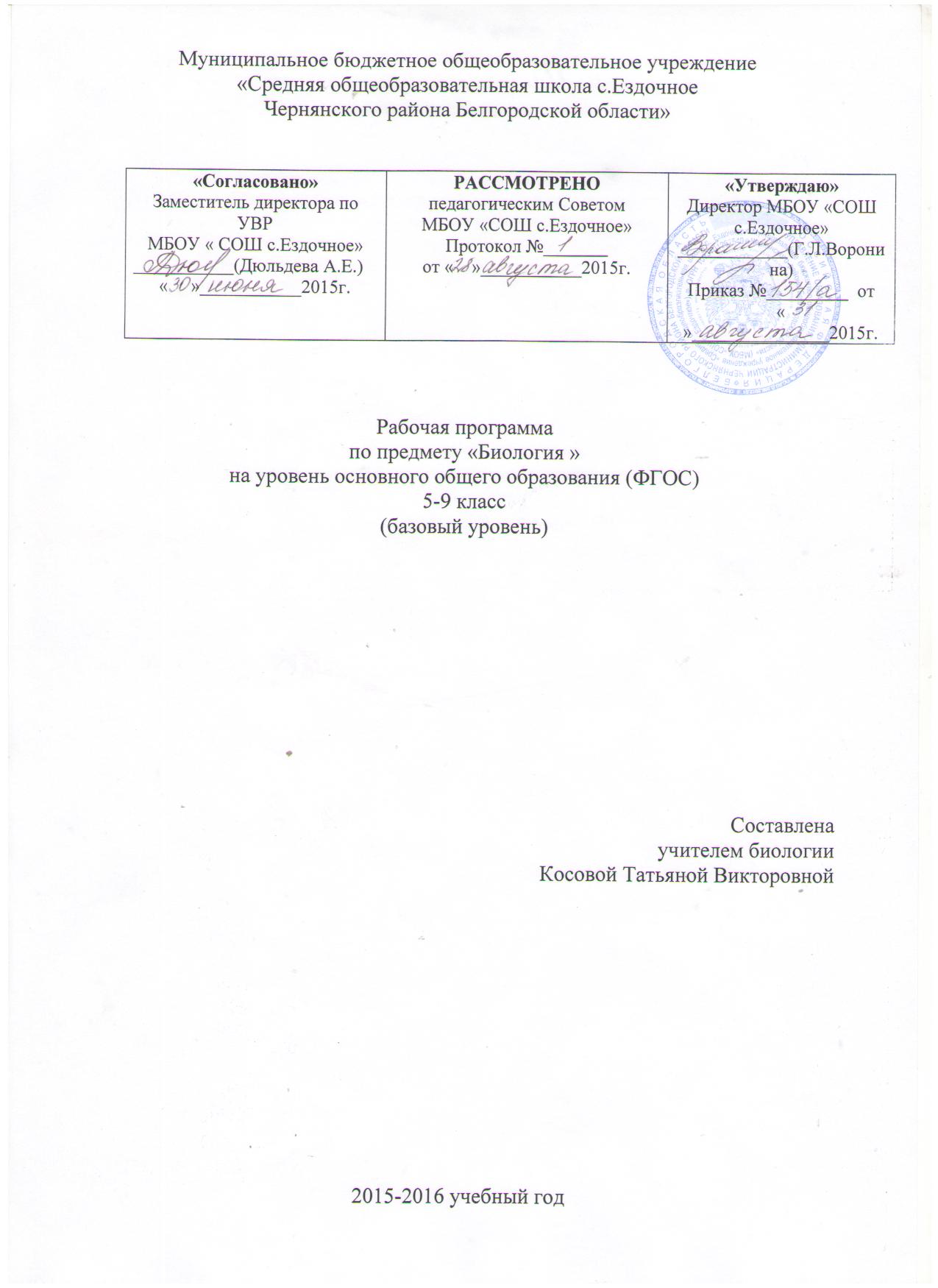 Пояснительная запискаРабочая программа разработана на основании Примерной программы по биологии и авторской программы Пономаревой И.Н., Кучменко В.С., Корниловой О.А., Драгомилова А.Г., Суховой Т.С., Л.В.Симоновой (Биология: 5 -11 классы: программы. – М.: Вентана-Граф, 2014.).Рабочая программа соответствует положениям федерального государственного образовательного стандарта основного общего образования, в том числе требованиям к результатам освоения основной образовательной программы, Фундаментальному ядру содержания общего образования, примерной программе по биологии. Программа отражает идеи и положения Концепции духовно-нравственного развития и воспитания личности гражданина России, Программы формирования универсальных учебных действий (УУД), составляющих основу для саморазвития и непрерывного образования, выработки коммуникативных качеств, целостности общекультурного, личностного и познавательного развития учащихся.Цели биологического образования в основной школе формулируются на нескольких уровнях: глобальном, метапредметном, личностном и предметном, на уровне требований к результатам освоения содержания предметных программ.Глобальные цели биологического образования являются общими для основной и старшей школы и определяются социальными требованиями, в том числе изменением социальной ситуации развития — ростом информационных перегрузок, изменением характера и способов общения и социальных взаимодействий (объёмы и способы получения информации вызывают определённые особенности развития современных подростков). Наиболее продуктивным с точки зрения решения задач развития подростка являются социоморальная и интеллектуальная взрослость.Помимо этого, глобальные цели формирктотся с учётом рассмотрения биологического образования как компонента системы образования в целом, поэтому они являются наиболее общими и социально значимыми.С учётом вышеназванных подходов глобальными целями биологического образования являются:социализация обучаемых — вхождение в мир культуры и социальных отношений, обеспечивающее включение учащихся в ту или иную группу или общность как носителей её норм, ценностей, ориентаций, осваиваемых в процессе знакомства с миром живой природы;приобщение к познавательной культуре как системе познавательных (научных) ценностей, накопленных обществом в сфере биологической науки.Помимо этого, биологическое образование призвано обеспечить:ориентацию в системе моральных норм и ценностей: признание наивысшей ценностью жизни и здоровья человека; формирование ценностного отношения к живой природе;развитие познавательных мотивов, направленных на получение знаний о живой природе; познавательных качеств личности, связанных с овладением методами изучения природы, формированием интеллектуальных и практических умений;овладение ключевыми компетентностями: учебно-познавательной, информационной, ценностно-смысловой, коммуникативной;формирование у обучающихся познавательной культуры, осваиваемой в процессе познавательной деятельности, и эстетической культуры как способности эмоционально-ценностного отношения к объектам живой природы.Информация  о количестве  учебных часовВ том числе : УМКУчебники федерального перечня, в которых реализуется данная программа.Биология.  5 класс (авт. И.Н.Пономарева, И.В.Николаев, О.А.Корнилова)Биология. 6 класс (авт. И.Н.Пономарева, О.А.Корнилова, В.С.Кучменко)Биология. 7 класс (авт. В.М.Константинов, В.Г.Бабенко, В.С.Кучменко)Биология. 8 класс (авт. А.Г.Драгомилов, Р.Д.Маш)Биология. 9 класс (авт. И.Н.Пономарева, О.А.Корнилова, Н.М.Чернова)Программа . Биология: 5-11 классы : программы.  /(И.Н.Пономарева, В.С.Кучменко, О.А.Корнилова и др.). –М.: Вентана- Граф, 2014. – 400с.Элементы УМК для 5-9 классов, сопровождающие перечисленные выше учебники: рабочие тетради, дидактические материалы, пособия для учащихся, пособия для учителя.                                                       Изменения, внесенные в программуТак как в авторской программе выделено резервное время оно было использовано : 5 класс  для проведения входного, рубежного и итогового контроля; 6 класс-   для проведения рубежного контроля.  7 класс- по локальному акту 34 недели, а авторская программа рассчитана на 35 учебных недель, поэтому резервное время – 2 часа в рабочей программе не используется, 8 класс  -  резервное время – 2 часа, используется для проведения ходного и рубежного контроля.9 класс- резервное время – 1 час, для проведения входного контроля.Общая характеристика курса биологии                      Курс биологии на ступени основного общего образования направлен на формирование у школьников представлений об отличительных особенностях живой природы, о её многообразии и эволюции, о человеке как биосоциальном существе. Отбор содержания проведён с учётом культурологического подхода, в соответствии с которым учащиеся должны освоить содержание, значимое для формирования познавательной, нравственной и эстетической культуры, сохранения окружающей среды и собственного здоровья, для повседневной жизни и практической деятельности.Биология как учебная дисциплина предметной области «Естественнонаучные предметы» обеспечивает:формирование системы биологических знаний как компонента целостности научной карты мира;овладение научным подходом к решению различных задач;овладение умениями формулировать гипотезы, конструировать, проводить эксперименты, оценивать полученные результаты;овладение умением сопоставлять экспериментальные и теоретические знания с объективными реалиями жизни;воспитание ответственного и бережного отношения к окружающей среде, осознание значимости концепции устойчивого развития;формирование умений безопасного и эффективного использования лабораторного оборудования, проведения точных измерений и адекватной оценки полученных результатов, представления научно обоснованных аргументов своих действий путём применения межпредметного анализа учебных задач.Рабочая программа по биологии включает в себя следующие содержательные линии:многообразие и эволюция органического мира;биологическая природа и социальная сущность человека;структурно-уровневая организация живой природы;ценностное и экокультурное отношение к природе;практико-ориентированная сущность биологических знаний.Место курса биологии в базисном учебном планеВ отличие от авторской программы рабочая программа рассчитана на 34 учебные недели в соответствии с учебным планом и годовым календарным учебным графиком. Резервное время используется для проведения рубежного и итогового контроля.Программа разработана в соответствии с базисным учебным планом для ступени основного общего образования. Биология в основной школе изучается с 5 по 9 класс. Общее число учебных часов за пять лет обучения составляет 272, из них 34 (1 ч в неделю) в 5 классе, 34 (1 ч в неделю) в б классе, по 68 (2 ч в неделю) в 7-9 классах.В соответствии с базисным учебным (общеобразовательным) планом курсу биологии на ступени основного общего образования предшествует курс «Окружающий мир». По отношению к курсу биологии он является пропедевтическим.Содержание курса биологии в основной школе является базой для изучения общих биологических закономерностей, законов, теорий в старшей школе. Таким образом, содержание курса биологии в основной школе представляет собой базовое звено в системе непрерывного биологического образования и является основой для последующей уровневой и профильной дифференциации.Личностные, метапредметные и предметные результаты освоения курса биологииТребования к результатам освоения курса биологии в основной школе определяются ключевыми задачами общего образования, отражающими индивидуальные, общественные и государственные потребности, и включают личностные, метапредметные и предметные результаты освоения предмета.Изучение биологии в основной школе даёт возможность достичь следующих личностных результатов:воспитание российской гражданской идентичности: патриотизма, любви и уважения к Отечеству, чувства гордости за свою Родину; осознание своей этнической принадлежности; усвоение гуманистических и традиционных ценностей многонационального российского общества; воспитание чувства ответственности и долга перед Родиной;формирование ответственного отношения к обучению, готовности и способности обучающихся к саморазвитию и самообразованию на основе мотивации к обучению и познанию, осознанному выбору и построению дальнейшей индивидуальной траектории образования на базе ориентировки в мире профессий с учётом устойчивых познавательных интересов;знание основных принципов и правил отношения к живой природе, основ здорового образа жизни и здоровье- сберегающих технологий;сформированность познавательных интересов и мотивов, направленных на изучение живой природы; интеллектуальных умений (доказывать, строить рассуждения, анализировать, делать выводы); эстетического отношения к живым объектам;формирование личностных представлений о ценности природы, осознание значимости и общности глобальных проблем человечества;формирование уважительного отношения к истории, культуре, национальным особенностям и образу жизни других народов; толерантности и миролюбия;освоение социальных норм и правил поведения, ролей и форм социальной жизни в группах и сообществах, включая взрослые и социальные сообщества; участие в школьном самоуправлении и общественной жизни в пределах возрастных компетенций с учётом региональных, этнокультурных, социальных и экономических особенностей;развитие сознания и компетентности в решении моральных проблем на основе личностного выбора; формирование нравственных чувств и нравственного поведения, осознанного и ответственного отношения к собственным поступкам;формирование коммуникативной компетентности в общении и сотрудничестве со сверстниками, старшими и младшими в процессе образовательной, общественно полезной, учебно-исследовательской, творческой и других видов деятельности;формирование понимания ценности здорового и безопасного образа жизни; усвоение правил индивидуального и коллективного безопасного поведения в чрезвычайных ситуациях, угрожающих жизни и здоровью людей, правил поведения на транспорте и на дорогах;формирование экологической культуры на основе признания ценности жизни во всех её проявлениях и необходимости ответственного, бережного отношения к окружающей среде;осознание значения семьи в жизни человека и общества; принятие ценности семейной жизни; уважительное и заботливое отношение к членам своей семьи;развитие эстетического сознания через освоение художественного наследия народов России и мира, творческой деятельности эстетического характераМетапредметными результатами освоения основной образовательной программы основного общего образования являются:умение самостоятельно определять цели своего обучения, ставить и формулировать для себя новые задачи в учёбе и познавательной деятельности, развивать мотивы и интересы своей познавательной деятельности;овладение составляющими исследовательской и проектной деятельности, включая умения видеть проблему, ставить вопросы, выдвигать гипотезы, давать определения понятиям, классифицировать, наблюдать, проводить эксперименты, делать выводы и заключения, структурировать материал, объяснять, доказывать, защищать свои идеи;умение работать с. разными источниками биологической информации: находить биологическую информацию в различных источниках (тексте учебника, научно- популярной литературе, биологических словарях и справочниках) , анализировать и оценивать информацию;умение самостоятельно планировать пути достижения целей, в том числе альтернативные, осознанно выбирать наиболее эффективные способы решения учебных и познавательных задач;умение соотносить свои действия с планируемыми результатами, осуществлять контроль своей деятельности в процессе достижения результата, определять способы действий в рамках предложенных условий и требований, корректировать свои действия в соответствии с изменяющейся ситуацией;владение основами самоконтроля, самооценки, принятия решений и осуществления осознанного выбора в учебной и познавательной деятельности;способность выбирать целевые и смысловые установки в своих действиях и поступках по отношению к живой природе, здоровью своему и окружающих;умение создавать, применять и преобразовывать знаки и символы, модели и схемы для решения учебных и познавательных задач;умение осознанно использовать речевые средства для дискуссии и аргументации своей позиции: сравнивать разные точки зрения, аргументировать и отстаивать свою точку зрения;умение организовывать учебное сотрудничество и совместную деятельность с учителем и сверстниками, работать индивидуально и в группе: находить общее решение и разрешать конфликты на основе согласования позиций и учёта интересов, формулировать, аргументировать и отстаивать своё мнение;формирование и развитие компетентности в области использования информационно-коммуникационных технологий (ИКТ-компетенции).Предметными результатами освоения биологии в основной школе являются:усвоение системы научных знаний о живой природе и закономерностях её развития для формирования современных представлений о естественнонаучной картине мира;формирование первоначальных систематизированных представлений о биологических объектах, процессах, явлениях, закономерностях, об основных биологических теориях, об экосистемной организации жизни, о взаимосвязи живого и неживого в биосфере, о наследственности и изменчивости; овладение понятийным аппаратом биологии;приобретение опыта использования методов биологической науки и проведения несложных биологических экспериментов для изучения живых организмов и человека, проведения экологического мониторинга в окружающей среде;формирование основ экологической грамотности: способности оценивать последствия деятельности человека в природе, влияние факторов риска на здоровье человека; умение выбирать целевые и смысловые установки в своих действиях и поступках по отношению к живой природе, здоровью своему и окружающих; осознание необходимости действий по сохранению биоразнообразия и природных местообитаний, видов растений и животных;объяснение роли биологии в практической деятельности людей, места и роли человека в природе, родства, общности происхождения и эволюции растений и животных;овладение методами биологической науки; наблюдение и описание биологических объектов и процессов; постановка биологических экспериментов и объяснение их результатов;формирование представлений о значении биологических наук в решении локальных и глобальных экологических проблем, необходимости рационального природопользования, защиты здоровья людей в условиях быстрого изменения экологического качества окружающей среды;-освоение приёмов оказания первой помощи, рациональной организации труда и отдыха, выращивания и размножения культурных растений и домашних животных, ухода за нимиЛичностные, метапредметные и предметные результаты освоения конкретного учебного предмета, курса5 классЛичностные: Осознавать единство и целостность окружающего мира, возможности его познаваемости и объяснимости на основе достижений науки. Постепенно выстраивать собственное целостное мировоззрение.Осознавать потребность и готовность к самообразованию, в том числе и в рамках самостоятельной деятельности вне школы. Оценивать жизненные ситуации с точки зрения безопасного образа жизни и сохранения здоровья. Оценивать экологический риск взаимоотношений человека и природы. Формировать  экологическое мышление: умение оценивать свою деятельность и поступки других людей с точки зрения сохранения окружающей среды – гаранта жизни и благополучия людей на Земле.Метапредметные: Регулятивные УУД:Самостоятельно обнаруживать и формулировать учебную проблему, определять цель учебной деятельности, выбирать тему проекта.Выдвигать версии решения проблемы, осознавать конечный результат, выбирать из предложенных и искать самостоятельно  средства достижения цели.Составлять (индивидуально или в группе) план решения проблемы (выполнения проекта).Работая по плану, сверять свои действия с целью и, при необходимости, исправлять ошибки самостоятельно.В диалоге с учителем совершенствовать самостоятельно выработанные критерии оценки.Познавательные УУД:Анализировать, сравнивать, классифицировать и обобщать факты и явления. Выявлять причины и следствия простых явлений.Осуществлять сравнение, сериацию и классификацию, самостоятельно выбирая основания и критерии для указанных логических операций; строить классификацию на основе дихотомического деления (на основе отрицания).Строить логическое рассуждение, включающее установление причинно-следственных связей.Создавать схематические модели с выделением существенных характеристик объекта. Составлять тезисы, различные виды планов (простых, сложных и т.п.). Преобразовывать информацию  из одного вида в другой (таблицу в текст и пр.).Вычитывать все уровни текстовой информации. Уметь определять возможные источники необходимых сведений, производить поиск информации, анализировать и оценивать ее достоверность. Коммуникативные УУД:Самостоятельно организовывать учебное взаимодействие в группе (определять общие цели, распределять роли, договариваться друг с другом и т.д.).Предметные: определять роль в природе различных групп организмов;– объяснять роль живых организмов в круговороте веществ экосистемы.– приводить примеры приспособлений организмов к среде обитания и объяснять их значение;– находить черты, свидетельствующие об усложнении живых организмов по сравнению с предками, и давать им объяснение;– объяснять приспособления на разных стадиях жизненных циклов.– объяснять значение живых организмов в жизни и хозяйстве человека.– перечислять отличительные свойства живого;– различать (по таблице) основные группы живых организмов (бактерии: безъядерные, ядерные: грибы, растения, животные) и основные группы растений (водоросли, мхи, хвощи, плауны, папоротники, голосеменные и цветковые);– определять основные органы растений (части клетки);– объяснять строение и жизнедеятельность изученных групп живых организмов (бактерии, грибы, водоросли, мхи, хвощи, плауны, папоротники, голосеменные и цветковые);– понимать смысл биологических терминов;– характеризовать методы биологической науки (наблюдение, сравнение, эксперимент, измерение) и их роль в познании живой природы;– проводить биологические опыты и эксперименты и объяснять их результаты; пользоваться увеличительными приборами и иметь элементарные навыки приготовления и изучения препаратов.– использовать знания биологии при соблюдении правил повседневной гигиены;– различать съедобные и ядовитые грибы и растения своей местности.6 классЛичностные: •	Осознавать единство и целостность окружающего мира, возможности его познаваемости и объяснимости на основе достижений науки. •	Постепенно выстраивать собственное целостное мировоззрение.•	Осознавать потребность и готовность к самообразованию, в том числе и в рамках самостоятельной деятельности вне школы. •	Оценивать жизненные ситуации с точки зрения безопасного образа жизни и сохранения здоровья. •	Оценивать экологический риск взаимоотношений человека и природы. •	Формировать  экологическое мышление: умение оценивать свою деятельность и поступки других людей с точки зрения сохранения окружающей среды – гаранта жизни и благополучия людей на Земле.Метапредметные: Регулятивные УУД:•	Самостоятельно обнаруживать и формулировать учебную проблему, определять цель учебной деятельности, выбирать тему проекта.•	Выдвигать версии решения проблемы, осознавать конечный результат, выбирать из предложенных и искать самостоятельно  средства достижения цели.•	Составлять (индивидуально или в группе) план решения проблемы (выполнения проекта).•	Работая по плану, сверять свои действия с целью и, при необходимости, исправлять ошибки самостоятельно.•	В диалоге с учителем совершенствовать самостоятельно выработанные критерии оценки.Познавательные УУД:•	Анализировать, сравнивать, классифицировать и обобщать факты и явления. Выявлять причины и следствия простых явлений.•	Осуществлять сравнение, сериацию и классификацию, самостоятельно выбирая основания и критерии для указанных логических операций; строить классификацию на основе дихотомического деления (на основе отрицания).•	Строить логическое рассуждение, включающее установление причинно-следственных связей.•	Создавать схематические модели с выделением существенных характеристик объекта. •	Составлять тезисы, различные виды планов (простых, сложных и т.п.). Преобразовывать информацию  из одного вида в другой (таблицу в текст и пр.).•	Вычитывать все уровни текстовой информации. •	Уметь определять возможные источники необходимых сведений, производить поиск информации, анализировать и оценивать ее достоверность.Коммуникативные УУД:Самостоятельно организовывать учебное взаимодействие в группе (определять общие цели, распределять роли, договариваться друг с другом и т.д.).Предметные: объяснять роль растений в сообществах и их взаимное влияние друг на друга;– приводить примеры приспособлений цветковых растений к среде обитания и объяснять их значение;– находить черты, свидетельствующие об усложнении живых организмов по сравнению с предками, и давать им объяснение;– объяснять приспособления на разных стадиях жизненных циклов.– объяснять значение цветковых растений в жизни и хозяйстве человека: называть важнейшие культурные и лекарственные растения своей местности.– различать цветковые растения, однодольные и двудольные, приводить примеры растений  изученных семейств цветковых растений (максимум – называть характерные признаки цветковых растений изученных семейств);– определять основные органы растений (лист, стебель, цветок, корень);– объяснять строение и жизнедеятельность цветкового растения;– понимать смысл биологических терминов;– проводить биологические опыты и эксперименты и объяснять их результаты.– соблюдать и объяснять правила поведения в природе.– различать съедобные и ядовитые цветковые растения своей местности.                                                               7 классЛичностные: •	Учиться использовать свои взгляды на мир для объяснения различных ситуаций, решения возникающих проблем и извлечения жизненных уроков.•	Осознавать свои интересы, находить и изучать в учебниках по разным предметам материал (из максимума), имеющий отношение к своим интересам. •	Приобретать опыт участия в делах, приносящих пользу людям.•	Учиться самостоятельно выбирать стиль поведения, привычки, обеспечивающие безопасный образ жизни и сохранение здоровья – своего, а так же близких людей и окружающих.•	Выбирать поступки, нацеленные на сохранение и бережное отношение к природе, особенно живой, избегая противоположных поступков, постепенно учась и осваивая стратегию рационального природопользования.•	Использовать экологическое мышление для выбора стратегии собственного поведения в качестве одной из ценностных установок.•	Средством развития личностных результатов служит учебный материал, и прежде всего продуктивные задания учебника, нацеленные на умение оценивать:– риск взаимоотношений человека и природы.Метапредметные:Регулятивные УУД:•	Самостоятельно обнаруживать и формулировать проблему в классной и индивидуальной учебной деятельности.•	Выдвигать версии решения проблемы, осознавать конечный результат, выбирать из предложенных и искать самостоятельно  средства достижения цели.•	Составлять (индивидуально или в группе) план решения проблемы (выполнения проекта).•	Работая по предложенному и самостоятельно составленному плану, использовать наряду с основными и  дополнительные средства (справочная литература, сложные приборы, компьютер).•	Работать по самостоятельно составленному плану, сверяясь с ним и целью деятельности, исправляя ошибки, используя самостоятельно подобранные средства (в том числе и Интернет).•	Свободно пользоваться выработанными критериями оценки и самооценки, исходя из цели и имеющихся критериев, различая результат и способы действий.•	В ходе представления проекта давать оценку его результатам. •	Самостоятельно осознавать  причины своего успеха или неуспеха и находить способы выхода из ситуации неуспеха.Познавательные УУД:•	Анализировать, сравнивать, классифицировать и обобщать понятия:– давать определение понятиям на основе изученного на различных предметах учебного материала; – осуществлять логическую операцию установления родо-видовых отношений. •	Строить логическое рассуждение, включающее установление причинно-следственных связей.•	Представлять  информацию в виде  конспектов, таблиц, схем, графиков.•	Преобразовывать информацию  из одного вида в другой и выбирать удобную для себя форму фиксации и представления информации. Представлять информацию в оптимальной форме в зависимости от адресата.   •	Понимая позицию другого, различать в его речи: мнение (точку зрения), доказательство (аргументы), факты;  гипотезы, аксиомы, теории. Для этого самостоятельно использовать различные виды чтения (изучающее, просмотровое, ознакомительное, поисковое), приемы слушания.  •	Уметь использовать компьютерные и коммуникационные технологии как инструмент для достижения своих целей. Уметь выбирать адекватные задаче инструментальные программно-аппаратные средства и сервисы.Коммуникативные УУД:•	Отстаивая свою точку зрения, приводить аргументы, подтверждая их фактами. •	Учиться критично относиться к своему мнению, с достоинством признавать ошибочность своего мнения (если оно таково) и корректировать его.•	Уметь взглянуть на ситуацию с иной позиции и договариваться с людьми иных позиций.Предметные:определять роль в природе изученных групп животных.– приводить примеры приспособлений животных к среде обитания и объяснять их значение;– находить черты, свидетельствующие об усложнении животных по сравнению с предками, и давать им объяснение;– объяснять приспособления на разных стадиях жизненных циклов.– объяснять значение животных в жизни и хозяйстве человека;    – приводить примеры и характеризовать важных для жизни и хозяйства человека животных (обитателей жилищ, паразитов, переносчиков болезней, насекомых-опылителей,  общественных и кровососущих насекомых, промысловых рыб, охотничье-промысловых птиц и зверей, домашних животных и пр.) на примере своей местности, объяснять их значение.– различать (по таблице) основные группы животных (простейшие, типы кишечнополостных, плоских, круглых и кольчатых червей,  моллюсков, членистоногих (в т.ч. классы ракообразных, насекомых, пауков), хордовых (в т.ч. классы рыб, земноводных, пресмыкающихся, птиц и млекопитающих); – объяснять строение и жизнедеятельность изученных групп животных (простейшие, кишечнополостные, плоские, круглые и кольчатые черви,  моллюски, членистоногие (в т.ч. ракообразные, насекомые, пауки), хордовые (в т.ч. рыбы, земноводные, пресмыкающиеся, птицы и млекопитающие);– характеризовать основные экологические группы изученных групп животных;– понимать смысл биологических терминов;– различать важнейшие отряды насекомых и млекопитающих;– проводить наблюдения за жизнедеятельностью животных, биологические опыты и эксперименты и объяснять их результаты.– соблюдать и объяснять правила поведения в природе; – характеризовать способы рационального использования ресурсов животных на примере своего региона.– использовать знания биологии при соблюдении правил повседневной гигиены;– осуществлять личную профилактику заболеваний, вызываемых паразитическими животными.                                                                       8 классЛичностные:•	Постепенно выстраивать собственное целостное мировоззрение: – с учетом этого многообразия постепенно вырабатывать свои собственные ответы на основные жизненные вопросы, которые ставит личный жизненный опыт; – учиться признавать противоречивость и незавершенность своих взглядов на мир, возможность их изменения.   •	Учиться использовать свои взгляды на мир для объяснения различных ситуаций, решения возникающих проблем и извлечения жизненных уроков.•	Осознавать свои интересы, находить и изучать в учебниках по разным предметам материал (из максимума), имеющий отношение к своим интересам. •	Приобретать опыт участия в делах, приносящих пользу людям.•	Учиться самостоятельно выбирать стиль поведения, привычки, обеспечивающие безопасный образ жизни и сохранение здоровья – своего, а так же близких людей и окружающих.•	Учиться самостоятельно противостоять ситуациям, провоцирующим на поступки, которые угрожают безопасности и здоровью.•	Средством развития личностных результатов служит учебный материал, и прежде всего продуктивные задания учебника, нацеленные на – умение оценивать:– риск взаимоотношений человека и природы;– поведение человека с точки зрения здорового образа жизни. Метапредметные:Регулятивные УУД:•	Самостоятельно обнаруживать и формулировать проблему в классной и индивидуальной учебной деятельности.•	Выдвигать версии решения проблемы, осознавать конечный результат, выбирать из предложенных и искать самостоятельно  средства достижения цели.•	Составлять (индивидуально или в группе) план решения проблемы (выполнения проекта).•	Подбирать к каждой проблеме (задаче) адекватную ей теоретическую модель.•	Работая по предложенному и самостоятельно составленному плану, использовать наряду с основными и  дополнительные средства (справочная литература, сложные приборы, компьютер).•	Работать по самостоятельно составленному плану, сверяясь с ним и целью деятельности, исправляя ошибки, используя самостоятельно подобранные средства (в том числе и Интернет).•	Свободно пользоваться выработанными критериями оценки и самооценки, исходя из цели и имеющихся критериев, различая результат и способы действий.•	В ходе представления проекта давать оценку его результатам. •	Самостоятельно осознавать  причины своего успеха или неуспеха и находить способы выхода из ситуации неуспеха.•	Давать оценку своим личностным качествам и чертам характера («каков я»), определять направления своего развития («каким я хочу стать», «что мне для этого надо сделать»).Познавательные УУД:•	Анализировать, сравнивать, классифицировать и обобщать понятия:– давать определение понятиям на основе изученного на различных предметах учебного материала. •	Строить логическое рассуждение, включающее установление причинно-следственных связей.•	Представлять  информацию в виде  конспектов, таблиц, схем, графиков.•	Преобразовывать информацию  из одного вида в другой и выбирать удобную для себя форму фиксации и представления информации. Представлять информацию в оптимальной форме в зависимости от адресата.   •	Понимая позицию другого, различать в его речи: мнение (точку зрения), доказательство (аргументы), факты;  гипотезы, аксиомы, теории. Для этого самостоятельно использовать различные виды чтения (изучающее, просмотровое, ознакомительное, поисковое), приемы слушания. •	Самому создавать источники информации разного типа и для разных аудиторий, соблюдать информационную гигиену и правила информационной безопасности. •	Уметь использовать компьютерные и коммуникационные технологии как инструмент для достижения своих целей. Уметь выбирать адекватные задаче инструментальные программно-аппаратные средства и сервисы.Коммуникативные УУД:•	Отстаивая свою точку зрения, приводить аргументы, подтверждая их фактами. •	В дискуссии уметь выдвинуть контраргументы, перефразировать свою мысль (владение механизмом эквивалентных замен).•	Учиться критично относиться к своему мнению, с достоинством признавать ошибочность своего мнения (если оно таково) и корректировать его.•	Понимая позицию другого, различать в его речи: мнение (точку зрения), доказательство (аргументы), факты;  гипотезы, аксиомы, теории. Предметные:характеризовать элементарные сведения об эмбриональном и постэмбриональном развитии человека.– объяснять некоторые наблюдаемые процессы, проходящие в собственном организме;– объяснять, почему физический труд и спорт благотворно влияют на организм;– использовать в быту элементарные знания основ психологии, чтобы уметь эффективно общаться (о человеческих темпераментах, эмоциях, их биологическом источнике и социальном смысле).– выделять основные функции организма (питание, дыхание, выделение, транспорт веществ, раздражимость, рост, развитие, размножение) и объяснять их роль в его жизнедеятельности;– характеризовать особенности строения и жизнедеятельности клетки;– объяснять биологический смысл разделения органов и функций;– характеризовать, как кровеносная, нервная и эндокринная системы органов выполняют координирующую функцию в организме;– объяснять, какова роль опорно-двигательной системы в обеспечении функций передвижения и поддержания функций других систем органов;– характеризовать, как покровы поддерживают постоянство внутренней среды организма;– объяснять, какова роль основных функций организма (питание, дыхание, выделение) в обеспечении нормальной жизнедеятельности;– характеризовать внутреннюю среду организма и способы поддержания ее постоянства (гомеостаза);– объяснять, как человек узнает о том, что происходит в окружающем мире, и какую роль в этом играет высшая нервная деятельность и органы чувств;– характеризовать особенности строения и функции репродуктивной системы;– объяснять биологический смысл размножения и причины естественной смерти;– объяснять важнейшие психические функции человека, чтобы понимать себя и окружающих (соотношение физиологических и психологических основ в природе человека и т.п.);– характеризовать биологические корни различий в поведении и в социальных функциях женщин и мужчин (максимум).– называть основные правила здорового образа жизни, факторы, сохраняющие и разрушающие здоровье;– понимать, к каким последствиям приводит нарушение важнейших функций организма (нарушение обмена веществ, координации функций);– выявлять причины нарушения осанки и развития плоскостопия;– оказывать первую помощь при травмах;– применять свои знания для составления режима дня, труда и отдыха, правил рационального питания, поведения, гигиены;– называть симптомы некоторых распространенных болезней;– объяснять вред курения и употребления алкоголя, наркотиков.                                                                9 классЛичностные:•	Постепенно выстраивать собственное целостное мировоззрение: – осознавать современное многообразие типов мировоззрения, общественных, религиозных, атеистических, культурных традиций, которые определяют разные объяснения происходящего в мире; – с учетом этого многообразия постепенно вырабатывать свои собственные ответы на основные жизненные вопросы, которые ставит личный жизненный опыт; – учиться признавать противоречивость и незавершенность своих взглядов на мир, возможность их изменения.   •	Учиться использовать свои взгляды на мир для объяснения различных ситуаций, решения возникающих проблем и извлечения жизненных уроков.•	Осознавать свои интересы, находить и изучать в учебниках по разным предметам материал (из максимума), имеющий отношение к своим интересам. •	Использовать свои интересы для выбора индивидуальной образовательной траектории, потенциальной будущей профессии и соответствующего профильного образования.•	Приобретать опыт участия в делах, приносящих пользу людям.•	Учиться самостоятельно выбирать стиль поведения, привычки, обеспечивающие безопасный образ жизни и сохранение здоровья – своего, а так же близких людей и окружающих.•	Учиться самостоятельно противостоять ситуациям, провоцирующим на поступки, которые угрожают безопасности и здоровью.•	Выбирать поступки, нацеленные на сохранение и бережное отношение к природе, особенно живой, избегая противоположных поступков, постепенно учась и осваивая стратегию рационального природопользования.•	Учиться убеждать других людей в необходимости овладения стратегией рационального природопользования.•	Использовать экологическое мышление для выбора стратегии собственного поведения в качестве одной из ценностных установок.•	Средством развития личностных результатов служит учебный материал, и прежде всего продуктивные задания учебника, нацеленные на – умение оценивать:– риск взаимоотношений человека и природы;– поведение человека с точки зрения здорового образа жизни. Метапредметные:Регулятивные УУД:•	Самостоятельно обнаруживать и формулировать проблему в классной и индивидуальной учебной деятельности.•	Выдвигать версии решения проблемы, осознавать конечный результат, выбирать из предложенных и искать самостоятельно  средства достижения цели.•	Составлять (индивидуально или в группе) план решения проблемы (выполнения проекта).•	Подбирать к каждой проблеме (задаче) адекватную ей теоретическую модель.•	Работая по предложенному и самостоятельно составленному плану, использовать наряду с основными и  дополнительные средства (справочная литература, сложные приборы, компьютер).•	Планировать свою индивидуальную образовательную траекторию.•	Работать по самостоятельно составленному плану, сверяясь с ним и целью деятельности, исправляя ошибки, используя самостоятельно подобранные средства (в том числе и Интернет).•	Свободно пользоваться выработанными критериями оценки и самооценки, исходя из цели и имеющихся критериев, различая результат и способы действий.•	В ходе представления проекта давать оценку его результатам. •	Самостоятельно осознавать  причины своего успеха или неуспеха и находить способы выхода из ситуации неуспеха.•	Уметь оценить степень успешности своей индивидуальной образовательной деятельности.•	Давать оценку своим личностным качествам и чертам характера («каков я»), определять направления своего развития («каким я хочу стать», «что мне для этого надо сделать»). Познавательные УУД:•	Анализировать, сравнивать, классифицировать и обобщать понятия:– давать определение понятиям на основе изученного на различных предметах учебного материала; – осуществлять логическую операцию установления родо-видовых отношений; – обобщать понятия – осуществлять логическую операцию перехода от понятия с меньшим объемом к понятию с большим объемом.•	Строить логическое рассуждение, включающее установление причинно-следственных связей.•	Создавать модели с выделением существенных характеристик объекта, преобразовывать модели с целью выявления общих законов, определяющих данную предметную область.•	Представлять  информацию в виде  конспектов, таблиц, схем, графиков.•	Преобразовывать информацию  из одного вида в другой и выбирать удобную для себя форму фиксации и представления информации. Представлять информацию в оптимальной форме в зависимости от адресата.   •	Понимая позицию другого, различать в его речи: мнение (точку зрения), доказательство (аргументы), факты;  гипотезы, аксиомы, теории. Для этого самостоятельно использовать различные виды чтения (изучающее, просмотровое, ознакомительное, поисковое), приемы слушания. •	Самому создавать источники информации разного типа и для разных аудиторий, соблюдать информационную гигиену и правила информационной безопасности. •	Уметь использовать компьютерные и коммуникационные технологии как инструмент для достижения своих целей. Уметь выбирать адекватные задаче инструментальные программно-аппаратные средства и сервисы.Коммуникативные УУД:•	Отстаивая свою точку зрения, приводить аргументы, подтверждая их фактами. •	В дискуссии уметь выдвинуть контраргументы, перефразировать свою мысль (владение механизмом эквивалентных замен).•	Учиться критично относиться к своему мнению, с достоинством признавать ошибочность своего мнения (если оно таково) и корректировать его.•	Понимая позицию другого, различать в его речи: мнение (точку зрения), доказательство (аргументы), факты;  гипотезы, аксиомы, теории. •	Уметь взглянуть на ситуацию с иной позиции и договариваться с людьми иных позиций.Предметные:объяснять роль биоразнообразия в поддержании биосферного круговорота веществ.– характеризовать индивидуальное развитие организма (онтогенез), образование половых клеток, оплодотворение и важнейшие этапы онтогенеза многоклеточных;– объяснять природу устойчивости нормального онтогенеза;– приводить примеры приспособлений у растений и животных.– использовать знания по экологии для оптимальной организации борьбы с инфекционными заболеваниями, вредителями домашнего и приусадебного хозяйства; – пользоваться знаниями по генетике и селекции для сохранения породной чистоты домашних животных (собак, кошек, аквариумных рыб, кур и др.);– соблюдать профилактику наследственных болезней;– использовать знания по теории эволюции для оптимальной организации борьбы с инфекционными заболеваниями, вредителями домашнего и приусадебного хозяйства.– находить в проявлениях жизнедеятельности организмов общие свойства живого и объяснять их;– характеризовать основные уровни организации живого;– понимать роль регуляции в обеспечении жизнедеятельности и эволюции живых систем, а для этого необходимо находить обратные связи в простых системах и их роль в процессах функционирования и развития живых организмов;– перечислять основные положения клеточной теории;– характеризовать основные структурные элементы клетки, их функции и роль в жизнедеятельности целого организма, особенности строения клеток разных царств живых организмов;– характеризовать обмен веществ в клетке и его энергетическое обеспечение;– характеризовать материальные основы наследственности и способы деления клеток;– уметь пользоваться микроскопом, готовить и рассматривать простейшие микропрепараты;– объяснять основные физиологические функции человека и биологический смысл их регуляции;– объяснять биологический смысл и основные формы размножения организмов;– различать основные факторы среды и характеризовать закономерности их влияния на организмы в разных средах обитания;– пользоваться понятиями об экологической нише и жизненной форме, биоценозе, экосистеме, биогеоценозе и биогеохимическом круговороте, продуцентах, консументах и редуцентах, пищевой пирамиде, пищевых цепях;– характеризовать биосферу, её основные функции и роль жизни в их осуществлении;– классифицировать живые организмы по их ролям в круговороте веществ, выделять цепи питания в экосистемах;– характеризовать причины низкой устойчивости агроэкосистем;– приводить примеры изменчивости и наследственности у растений и животных и объяснять причину этого явления;– характеризовать законы наследования Г. Менделя, их цитологические основы, основные положения хромосомной теории наследственности;– характеризовать природу наследственных болезней;– объяснять эволюцию органического мира и её закономерности (свидетельства эволюции, основные положения теории естественного отбора Ч. Дарвина, учения о виде и видообразовании, о главных направлениях эволюционного процесса А.Н. Северцова, теорию искусственного отбора Ч. Дарвина, методы селекции и их биологические основы);– характеризовать происхождение и основные этапы эволюции жизни;– объяснять место человека среди животных и экологические предпосылки происхождения человека;– характеризовать основные события, выделившие человека из животного мира.– характеризовать экологические проблемы, стоящие перед человечеством;– находить противоречия между деятельностью человека и природой и предлагать способы устранения этих противоречий;– объяснять и доказывать необходимость бережного отношения к живым организмам.– применять биологические знания для организации и планирования собственного здорового образа жизни и деятельности, благополучия своей семьи и благоприятной среды обитания человечества.Содержание курса биологииРаздел 1Живые организмыБиология как наука. Роль биологии в практической деятельности людей. Разнообразие организмов. Отличительные признаки представителей разных царств живой природы. Методы изучения живых организмов: наблюдение, измерение, эксперимент. Клеточное строение организмов. Правила работы в кабинете биологии, с биологическими приборами и инструментами.Бактерии. Многообразие бактерий. Роль бактерий в природе и в жизни человека. Бактерии — возбудители заболеваний. Меры профилактики заболеваний, вызываемых бактериями.Грибы. Многообразие грибов, их роль в природе и в жизни человека. Съедобные и ядовитые грибы. Приёмы оказания первой помощи при отравлении грибами.Лишайники. Роль лишайников в природе и в жизни человека.Вирусы — неклеточные формы. Заболевания, вызываемые вирусами. Меры профилактики заболеваний.Растения. Клетки, ткани и органы растений. Процессы жизнедеятельности: обмен веществ и превращение энергии, питание, фотосинтез, дыхание, удаление продуктов обмена, транспорт веществ. Регуляция процессов жизнедеятельности. Движение. Рост, развитие и размножение. Многообразие растений, принципы их классификации. Водоросли, мхи, папоротники, голосеменные и покрытосеменные растения. Значение растений в природе и в жизни человека. Важнейшие сельскохозяйственные культуры. Ядовитые растения. Охрана редких и исчезающих видов растений. Основные растительные общества. Усложнение растений в процессе эволюции.Животные. Строение животных. Процессы жизнедеятельности и их регуляция у животных. Размножение, рост и развитие. Поведение. Раздражимость. Рефлексы. Инстинкты. Многообразие (типы, классы хордовых) животных, их роль в природе и в жизни человека. Сельскохозяйственные и домашние животные. Профилактика заболеваний, вызываемых животными. Усложнение животных в процессе эволюции. Приспособления к различным средам обитания. Охрана редких и исчезающих видов животных.Лабораторные и практические работыУстройство увеличительных приборов и правила работы с ними.Приготовление микропрепарата кожицы чешуи лука.Изучение органов цветкового растения.Изучение строения позвоночного животного.Передвижение воды и минеральных веществ в растении.Изучение строения семян однодольных и двудольных растений.Изучение строения водорослей.Изучение строения мхов (на местных видах).Изучение строения папоротника (хвоща).Изучение строения голосеменных растений.Изучение строения покрытосеменных растений.Изучение строения плесневых грибов.Вегетативное размножение комнатных растений.Изучение одноклеточных животных.Изучение внешнего строения дождевого червя, наблюдение за его передвижением и реакциями на раздражения.Изучение строения моллюсков по влажным препаратам.Изучение многообразия членистоногих по коллекциям.Изучение строения рыб.Изучение строения птиц.Изучение строения куриного яйца.Изучение строения млекопитающих.ЭкскурсииРазнообразие и роль членистоногих в природе.Разнообразие птиц и млекопитающих.Раздел 2Человек и его здоровьеЧеловек и окружающая среда. Природная и социальная среда обитания человека. Защита среды обитания человека.Общие сведения об организме человека. Место человека в системе органического мира. Черты сходства и различия человека и животных. Строение организма человека: клетки, ткани, органы, системы органов. Методы изучения организма человека.Опора и движение. Опорно-двигательная система. Профилактика травматизма. Значение физических упражнений и культуры труда для формирования скелета и мускулатуры. Первая помощь при травмах опорно-двигательной системы.Транспорт веществ. Внутренняя среда организма, значение её постоянства. Кровеносная и лимфатическая системы. Кровь. Группы крови. Лимфа. Переливание крови. Иммунитет. Антитела. Аллергические реакции. Предупредительные прививки. Лечебные сыворотки. Строение и работа сердца. Кровяное давление и пульс. Приёмы оказания первой помощи при кровотечениях.Дыхание. Дыхательная система. Строение органов дыхания. Газообмен в лёгких и тканях. Гигиена органов дыхания. Заболевания органов дыхания и их предупреждение. Примеры оказания первой помощи при отравлении угарным газом,спасении утопающего. Инфекционные заболевания и меры их профилактики. Вред табакокурения.Питание. Пищеварение. Пищеварительная система. Нарушения работы пищеварительной системы и их профилактика.Обмен веществ и превращения энергии в организме. Пластический и энергетический обмен. Обмен воды, минеральных солей, белков, углеводов и жиров. Витамины. Рациональное питание. Нормы и режим питания.Покровы тела. Строение и функции кожи. Роль кожи в терморегуляции. Уход за кожей, волосами, ногтями. Приёмы оказания первой помощи при травмах, ожогах, обморожениях и их профилактика. Закаливание организма.Выделение. Строение и функции выделительной системы. Заболевания органов мочевыделительной системы и их предупреждение.Размножение и развитие. Половые железы и половые клетки. Половое созревание. Инфекции, передающиеся половым путём, их профилактика. ВИЧ-инфекция и её профилактика. Наследственные заболевания. Медико-генетиче- ское консультирование. Оплодотворение, внутриутробное развитие.Беременность. Вредное влияние на развитие организма курения, употребления алкоголя, наркотиков. Роды. Развитие после рождения.Органы чувств. Строение и функции органов зрения и слуха. Нарушения зрения и слуха, их предупреждение. Вестибулярный аппарат. Мышечное и кожное чувства. Обоняние. Вкус.Нейрогуморальная регуляция процессов жизнедеятельности организма. Нервная система. Рефлекс и рефлекторная дуга. Эндокринная система. Гормоны, механизмы их действия на клетки. Нарушения деятельности нервной и эндокринной систем и их предупреждение.Поведение и психика человека. Безусловные рефлексы и инстинкты. Условные рефлексы. Особенности поведения человека. Речь. Мышление. Внимание. Память. Эмоции и чувства. Сон. Темперамент и характер. Способности и одарённость. Межличностные отношения. Роль обучения и воспитания в развитии поведения и психики человека.Здоровый образ жизни. Соблюдение санитарно-гигиенических норм и правил здорового образа жизни. Укрепление здоровья: аутотренинг, закаливание, двигательная активность. Влияние физических упражнений на органы и системы органов. Факторы риска: стрессы, гиподинамия, переутомление, переохлаждение. Вредные и полезные привычки, их влияние на состояние здоровья.Лабораторные и практические работыСтроение клеток и тканей.Строение и функции спинного и головного мозга.Определение гармоничности физического развития. Выявление нарушений осанки и наличия плоскостопия.Микроскопическое строение крови человека и лягушки.Подсчёт пульса и измерение артериального давления в разных условиях.Дыхательные движения. Измерение жизненной ёмкости лёгких.Строение и работа органа зрения.ЭкскурсияПроисхождение человека. Раздел 3Общие биологические закономерностиОтличительные признаки живых организмов.Особенности химического состава живых организмов: неорганические и органические вещества, их роль в организме.Клеточное строение организмов. Строение клетки: ядро, клеточная оболочка, плазматическая мембрана, цитоплазма, пластиды, митохондрии, вакуоли. Хромосомы. Многообразие клеток.Обмен веществ и превращения энергии — признак живых организмов. Роль питания, дыхания, транспорта веществ, удаления продуктов обмена в жизнедеятельности клетки и организма.Рост и развитие организмов. Размножение. Бесполое и половое размножение. Половые клетки. Оплодотворение.Наследственность и изменчивость — свойства организмов.Наследственная и ненаследственная изменчивость.Система и эволюция органического мира. Вид — основная систематическая единица. Признаки вида. Ч. Дарвин — основоположник учения об эволюции. Движущие виды эволюции: наследственная изменчивость, борьба за существование, естественный отбор. Результаты эволюции: многообразие видов, приспособленность организмов к среде обитания.Взаимосвязи организмов и окружающей среды. Среда — источник веществ, энергии и информации. Влияние экологических факторов на организмы. Экосистемная организация живой природы. Взаимодействия разных видов в экосистеме (конкуренция, хищничество, симбиоз, паразитизм). Пищевые связи в экосистеме. Круговорот веществ и превращения энергии. Биосфера — глобальная экосистема. В.И. Вернадский — основоположник учения о биосфере. Границы биосферы. Распространение и роль живого вещества в биосфере. Роль человека в биосфере. Экологические проблемы. Последствия деятельности человека в экосистемах.Лабораторные и практические работыИзучение клеток и тканей растений и животных на готовых микропрепаратах и их описание.Выявление изменчивости у организмов.Выявление приспособлений у организмов к среде обитания (на конкретных примерах).ЭкскурсияИзучение и описание экосистемы своей местности.Тематическое планированиеТематическое планирование(1 ч в неделю в 5 и 6 классах; 
2 ч в неделю в 7–9 классах. Всего за пять лет обучения — 272 ч)5 класс (34 ч, из них 2 ч — резервное время)6 класс (1 ч в неделю, всего 34 ч, из них 1 ч — резервное время)7 класс (2 ч в неделю, всего 68 ч)8 класс (68ч, из них 2 ч — резервное время)9 класс (68ч, из них 1 ч — резервное время)Формы организации учебного процесса, технологии обученияМетоды и формы обучения определяются с учетом индивидуальных и возрастных особенностей учащихся, развития и саморазвития личности. Содержание данного курса строится на основе системно-деятельностного подхода. Вовлечение учащихся в разнообразную учебную, исследовательскую и практическую деятельность является условием приобретения прочных знаний, преобразования их в убеждения и умения, становления ответственности как черты личности. Программа предусматривает проведение традиционных уроков, уроков-семинаров как одной из форм обобщающе-повторительных занятий, уроков корректировки  и обобщения знаний учащихся: проведение лабораторных и практических работ на уроках, экскурсий и практических занятий в ближайшем природном и социоприродном окружении (пришкольный участок, микрорайон школы, ближайший парк, водоем и т. п.).Для развития личности ученика используются компетентностные технологии (метод проектов, научных исследований, дебаты, портфолио, здоровьесберегающие технологии), информационно-коммуникационные технологии.Виды и формы контроляДля контроля уровня достижений учащихся используются такие виды контроля, как предварительный, текущий, тематический, итоговый контроль.Формы контроля: контрольная работа, дифференцированный индивидуальный письменный опрос, самостоятельная проверочная работа, экспериментальная контрольная работа, тестирование, биологический диктант, письменные домашние задания, компьютерный контроль и т. д.), анализ творческих, исследовательских работ, результатов выполнения диагностических заданий учебного пособия или рабочей тетради.Для текущего тематического контроля и оценки знаний в системе уроков предусмотрены уроки-зачеты, контрольные работы. Курс завершают уроки, позволяющие обобщить и систематизировать знания, а также применить умения, приобретенные при изучении биологии.Обязательными составляющими системы мониторинга образовательных достижений учащихся являются материалы:стартовой диагностики,текущего выполнения учебных исследований и учебных проектов;промежуточных и итоговых комплексных работ на межпредметной основе, направленных на оценку сформированости познавательных, регулятивных и коммуникативных действий при решении учебно-познавательных и учебно-практических задач;текущего выполнения выборочных учебно-практических и учебно-познавательных заданий на оценку способности и готовности учащихся к освоению систематических знаний, их самостоятельному пополнению, переносу и интеграции; способности к сотрудничеству и коммуникации, к решению личностно и социально значимых проблем и воплощению решений в практику; способности и готовности к использованию ИКТ в целях обучения и развития; способности к самоорганизации, саморегуляции и рефлексии;защиты итогового индивидуального проекта.Учебно-методическое и материально-техническое обеспечение учебного процессаИ.Н. Пономарева, О.А. Корнилова, В.С. Кучменко. Биология:: учебник для учащихся 5 класса общеобразовательных учреждений / Под ред. И.Н.Пономаревой. - М.: Вентана-Граф, 2015. -128с.;а также методических пособий для учителя:1). И.Н. Пономарева, О.А. Корнилова, В.С. Кучменко. Биология:.5  класс. Методическое пособие для учителя.- М.: Вентана-Граф, 2013;2).  И.Н. Пономарева, О.А. Корнилова, В.С. Кучменко, А.Г. Дрогомилов, Т.С. Сухова. Рабочие программы по биологии 5 -9 классы. М.: Вентана-Граф, 2014;3) И.Н. Пономарева, О.А. Корнилова, В.С. Кучменко. Рабочая тетрадь. Биология 5 класс. М.: Вентана-Граф, 2013дополнительной литературы для учителя:1). А.И.Никишов «Тетрадь для оценки качества знаний по биологии» 6 класс. - М.: Дрофа, 2006. -96с.;2).Учебные издания серии «Темы школьного курса» авт. Т.А. Козловой, В.И. Сивоглазова, Е.Т. Бровкиной и др. издательства Дрофа;            для учащихся:Основная: И.Н.Пономарева, О.А. Корнилова, В.С. Кучменко. Биология:: учебник для учащихся 5 класса общеобразовательных учреждений / Под ред. И.Н.Пономаревой. - М.: Вентана-Граф, 2015. -128с.; И.Н.Пономарева, О.А. Корнилова, В.С. Кучменко. Рабочая тетрадь. Биология 5 класс. М.: Вентана-Граф, 2015Дополнительная:1)   Акимушкин И. И. Занимательная биология. - М.: Молодая гвардия, 1972. - 304с. 6 ил.;2) Артамонов В. И. Редкие и исчезающие растения. (По страницам Красной книги СССР): Кн. 1. - М.: Агропромиздат, 1989. - 383с.: ил.;3)   Артамонов В. И. Занимательная физиология. - М.: Агропромиздат, 1991. - 336с.;4) Биология и анатомия: Универ. Энцикл. Шк./ Сост. А.А. Воротников. - Мн.: Валев, 1995. -528с.: ил.;5)   Биология. Энциклопедия для детей. - М.:Аванта+, 1994. - с. 92-684;6) Верзилин Н.М. По следам Робинзона: книга для учащихся сред и ст. шк. возраста. - М.: Просвещение, 1994. - 218с.;7)   Гарибова Л. В., Сидорова И. И. Энциклопедия природы России. Грибы. - М., 1997. - 350с.;8)   Головкин Б. Н. О чем говорят названия растений. 2-е изд. - М.: Колос, 1992. - 350с.;9) Губанов И. А. Энциклопедия природы России. Пищевые растения. Справочное издание. -М.: 1996. - 556с.;10) Золотницкий Н.Ф. Цветы в легендах и преданиях. - М.: Дрофа, 2002. - 320с.: ил.;11) Мир культурных растений. Справочник./ В.Д. Баранов, Г. В. Устименко. - М.: Мысль, 1994. -381с.: ил.;12) Новиков В. С., Губанов И. А. Школьный атлас-определитель высших растений: Кн. для учащихся. 2-изд. - М.: Просвещение, 1991. - 240с.: ил. Т.И.Серебрякова и др. Биология: Растения, бактерии, грибы и лишайники: Учебн. Для 6-7 кл.  общеобразоват. Учреждений. М., Просвещение, 2002 г.Библиотечный фондУчебники федерального перечня, в которых реализована данная программа.Биология. 5 класс (авт. И.Н. Пономарёва, И.В.Николаев, О.А. Корнилова).Биология. 6 класс (авт. И.Н. Пономарёва, О.А. Корнилова, B.C. Кучменко).Биология. 7 класс (авт. В.М. Константинов, В.Г.Бабенко, B.C. Кучменко).Биология. 8 класс (авт. А.Г. Драгомилов, Р.Д. МашБиология. 9 класс (авт. И.Н. Пономарёва, О.А. Корнилова, Н.М. Чернова).Элементы УМК для 5-9 классов, сопровождаю перечисленные выше учебники: рабочие тетради, дидактические материалы, пособия для учащихся, пособия для учителя и т. д.Материально-техническое обеспечение учебного процессаЛабораторный инструментарий Натуральные объекты ГербарииОсновные группы растений, сельскохозяйственные растения, растительные сообществаКоллекцииГолосеменные растения Семена и плодыРазвитие насекомых с полным превращением. Шелкопряд тутовыйРазвитие животных с неполным превращением. Саранча Раковины моллюсковСкелеты позвоночных животныхКостистая рыба, лягушка, голубьКомплекты микропрепаратов«Ботаника », «Зоология», «Анатомия»Объёмные моделиЦветок картофеля Цветок пшеницы Скелет конечностей лошади ЛанцетникСтроение мозга позвоночных (сравнительная) Череп человекаЧереп человека с раскрашенными костями ГлазГортань в разрезеМозг в разрезеСердце (лабораторная)Сердце в разрезе (демонстрационная)Структура ДНК (разборная)УхоСкелет человека на подставке (170 см) Торс человека разборный (42 см)Рельефные таблицыАрхеоптериксВнутреннее строение брюхоногого моллюска Внутреннее строение дождевого червя Внутреннее строение жука Внутреннее строение рыбы Внутреннее строение лягушки Внутреннее строение ящерицы Внутреннее строение голубя Магнитные модели-аппликацииДеление клетки. Митоз и мейозНаборы муляжейПлоды, овощи, грибы ПриборыДемонстрационныеРаздаточные Лупа ручная, лупа препаровальная, микроскопПосуда и принадлежности для опытов ДемонстрационныеНабор химической посуды и принадлежностей по биологии для демонстрационных работ (КДОБУ), штатив лабораторный (ШЛб), ЛабораторныеНабор препаровальных инструментов, набор химической посуды и принадлежностей для лабораторных работ по биологии (НПБЛ), спиртовка лабораторная литаяПечатные пособияДемонстрационныеКомплекты таблиц «Ботаника 1. Грибы, лишайники, водоросли, мхи, папоротникообразные и голосеменные растения», «Ботаника 2. Строение и систематика цветковых растений», «Зоология 1. Беспозвоночные», «Зоология 2. Позвоночные», «Человек и его здоровье 1. Уровни организации человеческого организма», «Человек и его здоровье 2. Регуля- торные системы», портреты биологовДидактические материалыРаздел «Растения» (6 класс), раздел «Животные» (7-8 классы), раздел «Человек» (9 класс), раздел «Общие биологические закономерности» (9 класс)Года обученияКол-во часов в неделюКол-во учебных недельВсего часов за учебный год5 класс134346 класс1 34347 класс2 34688 класс2 34689 класс2 3468часа за курсКлассКонтрольные работыПрактические работыЛабораторные работыПроекты, исследования 5 класс3-46 класс367 класс3108 класс32299 класс36Выпускник научитсяВыпускник получит возможность научитьсяЖивые организмыЖивые организмы•характеризовать особенности строения и процессовжизнедеятельности  биологических  объектов  (клеток,организмов), их практическую значимость;•применять  методы  биологической науки  для  изучения клеток  и организмов: проводить наблюдения за живыми  организмами, ставить несложные биологические эксперименты и  объяснять их  результаты, описывать биологические объекты и процессы;•использовать  составляющие исследовательской и проектной деятельности по  изучению живых  организмов  (приводить  доказательства, классифицировать, сравнивать, выявлять взаимосвязи);•ориентироваться  в  системе познавательных  ценностей:  оценивать информацию о живых  организмах, получаемую  из  разных источников; последствия деятель- ности  человека в природе.•соблюдать правила работы в кабинете биологии, с биологическими приборами и инструментами;•использовать приёмы оказания первой помощи при отравлении ядовитыми грибами, ядовитыми растениями, укусах животных; работы с определителями растений; выращивания и размножения культурных  растений, домашних  животных;•выделять эстетические достоинства объектов живой природы;•осознанно соблюдать основные принципы и правила отношения к живой природе;•ориентироваться в системе моральных норм и ценностей  по  отношению к объектам живой природы (признание высокой ценности жизни во всех её проявлениях, экологическое сознание, эмоционально-ценностное отношение к объектам живой природы);•находить информацию о растениях и животных в научно-популярной литературе, биологических словаряхи справочниках, анализировать, оценивать её и переводить из одной  формы в другую;•выбирать  целевые и  смысловые  установки в  своих действиях и поступках по отношению к живой природе.Человек и его здоровьеЧеловек и его здоровье•характеризовать особенности строения и процессовжизнедеятельности организма человека, их  практическую значимость;•применять  методы  биологической науки  при  изучении  организма человека: проводить наблюдения за состоянием собственного организма, измерения, ставить несложные биологические эксперименты и объяснять их результаты;•использовать составляющие исследовательской и проектной деятельности по  изучению организма человека: приводить доказательства родства человека с млекопитающими животными, сравнивать клетки, ткани, процессы жизнедеятельности организма человека; выявлять взаимосвязи между особенностями строения клеток, тканей, органов, систем  органов и их функциями;ориентироваться в  системе познавательных  ценностей:  оценивать информацию об  организме человека,получаемую  из  разных источников, последствия влияния факторов риска  на здоровье человека.•использовать  на практике приёмы оказания первойпомощи при простудных заболеваниях, ожогах, обморо-жениях, травмах, спасении утопающего; рациональной организации труда  и отдыха;  проведения наблюдений за состоянием собственного организма;•выделять  эстетические  достоинства  человеческоготела;•реализовывать установки здорового образа жизни;•ориентироваться в системе моральных норм и ценностей  по отношению к собственному здоровью и здоровью других людей;•находить в учебной  и научно-популярной литературе информацию об организме человека, оформлять еёв виде устных сообщений, докладов, рефератов, презентаций;•анализировать  и  оценивать целевые и  смысловые установки в своих действиях и поступках по отношениюк здоровью своему и окружающих; последствия влияния факторов риска  на здоровье человека.Общие биологические закономерностиОбщие биологические закономерности•характеризовать общие биологические закономерности, их практическую значимость;•применять  методы  биологической науки  для  изучения общих биологических закономерностей: наблюдать и описывать клетки  на готовых микропрепаратах, эко- системы своей  местности;•использовать составляющие проектной и исследовательской деятельности по изучению общих  биологических  закономерностей,  свойственных живой природе; приводить доказательства необходимости защиты окру- жающей  среды;  выделять отличительные признаки живых  организмов;  существенные признаки  биологических систем  и биологических процессов;•ориентироваться  в  системе познавательных  ценностей:  оценивать информацию о деятельности человека в природе, получаемую  из разных источников;•анализировать  и  оценивать последствия деятельности человека в природе.•выдвигать гипотезы о возможных последствиях деятельности человека в экосистемах и биосфере;•аргументировать свою точку зрения в ходе дискуссии по обсуждению глобальных экологических проблем.№ п/пНаименование разделов, темКоличество часов5 класс341.Тема 1. Биология – наука о живом мире 82.Тема 2. Многообразие живых организмов 103. Тема 3. Жизнь организмов на планете Земля 74.Тема 4. Человек на планете Земля 65.Резервное время  используется для проведения входного, рубежного и итогового контроля36 класс341.Тема 1. Наука о растениях - ботаника42.Тема 2. Органы растений 83.Тема 3. Основные процессы жизнедеятельности растений 64. Тема 4. Многообразие и развитие растительного мира 105. Тема 5. Природные сообщества 5Резервное время используется для проведения рубежного контроля17 класс681.Тема 1. Общие сведения о мире животных 52. Тема 2. Строение тела животных 23. Тема 3. Подцарство Простейшие, или Одноклеточные 44.Тема 4. Подцарство Многоклеточные25. Тема 5. Типы Плоские черви, Круглые черви, Кольчатые черви 56.Тема 6. Тип Моллюски47.Тема 7. Тип Членистоногие 78.Тема 8. Тип Хордовые. Бесчерепные. Надкласс Рыбы 69.Тема 9. Класс Земноводные, или Амфибии410.Тема 10. Класс Пресмыкающиеся, или Рептилии 411.Тема 11. Класс Птицы 912.Тема 12. Класс Млекопитающие, или Звери1013.Тема 13. Развитие животного мира на Земле 68 класс681.Тема 1. Общий обзор организма человека 52.Тема 2. Опорно-двигательная система 93.Тема 3. Кровеносная система. Внутренняя среда организма 74.Тема 4. Дыхательная система 75.Тема 5. Пищеварительная система 76.Тема 6. Обмен веществ и энергии 37.Тема 7. Мочевыделительная система 28.Тема 8. Кожа39.Тема 9. Эндокринная и нервная системы 510.Тема 10. Органы чувств. Анализаторы611.Тема 11. Поведение человека и высшая нервная деятельность 912.Тема 12. Половая система. Индивидуальное развитие организма313.Резервное время используется для проведения входного и рубежного контроля29 класс681.Тема1. Общие закономерности жизни 52.Тема 2 Закономерности жизни на клеточном уровне 103.Тема 3. Закономерности жизни на организменном уровне174.Тема 4. Закономерности происхождения и развития жизни на Земле 205.Тема 5. Закономерности взаимоотношений организмов и среды 156. Резервное время используется для проведения входного контроля1Содержание разделов примерной программыОсновное содержание по темам рабочей программы Основное содержание по темам рабочей программы Характеристика основных видов деятельности обучающегосяТема 1. Биология — наука о живом мире (8 ч)Тема 1. Биология — наука о живом мире (8 ч)Тема 1. Биология — наука о живом мире (8 ч)Тема 1. Биология — наука о живом мире (8 ч)Биология как наука. Роль биологии в практической деятельности людейБиология как наука. Роль биологии в практической деятельности людейНаука о живой природеЧеловек и природа. Живые организмы — важная часть природы. Зависимость жизни первобытных людей от природы. Охота и собирательство. Начало земледелия и скотоводства. Культурные растения и домашние животные. Наука о живой природе — биологияВыявлять взаимосвязь человека и других живых организмов, оценивать её значение. 
Приводить примеры знакомых культурных растений и домашних животных. 
Характеризовать особенности и значение науки биологии. Анализировать задачи, стоящие перед учёными-биологамиОтличительные признаки живых организмовОтличительные признаки живых организмовСвойства живогоОтличие живых тел от тел неживой природы. Признаки живого: обмен веществ, питание, дыхание, рост, развитие, размножение, раздражимость. Организм — единица живой природы. Органы организма, их функции. Согласованность работы органов, обеспечивающая жизнедеятельность организма как единого целого Характеризовать свойства живых организмов.Сравнивать проявление свойств живого и неживого.Анализировать стадии развития растительных и животных организмов, используя рисунок учебника.Характеризовать органы живого организма и их функции, используя рисунок учебника. 
Формулировать вывод о значении взаимодействия органов живого организмаМетоды изучения живых организмов: наблюдение, измерение, экспериментМетоды изучения живых организмов: наблюдение, измерение, экспериментМетоды изучения природы 
Использование биологических методов для изучения любого живого объекта. Общие методы изучения природы: наблюдение, описание, измерение, эксперимент. Использование сравнения и моделирования в лабораторных условияхРазличать и характеризовать методы изучения живой природы.Осваивать способы оформления результатов исследованияМетоды изучения живых организмов: наблюдение, измерение, экспериментМетоды изучения живых организмов: наблюдение, измерение, экспериментУвеличительные приборы 
Необходимость использования увеличительных приборов при изучении объектов живой природы. Увеличительные приборы: лупы ручная и штативная, микроскоп. Р. Гук, А. ван Левенгук. Части микроскопа. Микропрепарат. Правила работы с микроскопом.Лабораторная работа № 1«Изучение устройства увеличительных приборов»Объяснять назначение увеличительных приборов.Различать ручную и штативную лупы, знать величину получаемого с их помощью увеличения.Изучать устройство микроскопа и соблюдать правила работы с микроскопом.Сравнивать увеличение лупы и микроскопа. 
Получать навыки работы с микроскопом при изучении готовых микропрепаратов.Соблюдать правила работы в кабинете, обращения с лабораторным оборудованиемКлеточное строение организмов. Многообразие клеток. Методы изучения живых организмов: наблюдение, измерение, экспериментКлеточное строение организмов. Многообразие клеток. Методы изучения живых организмов: наблюдение, измерение, экспериментСтроение клетки. ТканиКлеточное строение живых организмов. Клетка. Части клетки и их назначение. Понятие о ткани. Ткани животных и растений. Их функции.Лабораторная работа № 2«Знакомство с клетками растений»Выявлять части клетки на рисунках учебника, характеризовать их значение.Сравнивать животную и растительную клетки, находить черты их сходства и различия. 
Различать ткани животных и растений на рисунках учебника, характеризовать их строение, объяснять их функции.Наблюдать части и органоиды клетки на готовых микропрепаратах под малым и большим увеличением микроскопа и описывать их. 
Различать отдельные клетки, входящие в состав ткани.Обобщать и фиксировать результаты наблюдений, делать выводы.Соблюдать правила работы в кабинете биологии, обращения с лабораторным оборудованиемОсобенности химического состава живых организмов: неорганические и органические вещества, их роль в организмеОсобенности химического состава живых организмов: неорганические и органические вещества, их роль в организмеХимический состав клетки 
Химические вещества клетки. Неорганические вещества клетки, их значение для клетки и организма. Органические вещества клетки, их значение Различать неорганические и органические вещества клетки, минеральные соли, объяснять их значение для организма.Наблюдать демонстрацию опытов учителем, анализировать их результаты, делать выводы. 
Анализировать представленную на рисунках учебника информацию о результатах опыта, работая в пареРоль питания, дыхания, транспорта веществ, удаления продуктов обмена в жизнедеятельности клетки и организма. Рост и развитие организмов. РазмножениеРоль питания, дыхания, транспорта веществ, удаления продуктов обмена в жизнедеятельности клетки и организма. Рост и развитие организмов. РазмножениеПроцессы жизнедеятельности клеткиОсновные процессы, присущие живой клетке: дыхание, питание, обмен веществ, рост, развитие, размножение. Размножение клетки путём деления. Передача наследственного материала дочерним клеткам. 
Взаимосвязанная работа частей клетки, обусловливающая её жизнедеятельность как целостной живой системы — биосистемыОценивать значение питания, дыхания, размножения для жизнедеятельности клетки. Характеризовать биологическое значение понятия «обмен веществ».Объяснять сущность процесса деления клетки, анализировать его основные события. Устанавливать последовательность деления ядра и цитоплазмы клетки, используя рисунок учебника.Аргументировать вывод о том, что клетка — живая система (биосистема)Биология как наукаБиология как наукаВеликие естествоиспытатели 
Великие учёные-естествоиспытатели: Аристотель, Теофраст, К. Линней, Ч. Дарвин, В.И. Вернадский, Н.И. Вавилов.Обобщение и систематизация знаний по материалам темы «Биология — наука о живом мире»Анализировать информацию учителя о выдающихся учёных-естествоиспытателях. 
Выделять области науки, в которых работали конкретные учёные, оценивать сущность их открытий.Называть имена отечественных учёных, внёсших важный вклад в развитие биологии. Формулировать вывод о вкладе учёных в развитие наук о живой и неживой природе и его значении для человечества.Рисовать (моделировать) схему строения клетки.Участвовать в обсуждении проблемных вопросов темы, аргументировать свою точку зрения. 
Оценивать свои достижения и достижения одноклассников по усвоению учебного материалаТема 2. Многообразие живых организмов (10 ч)Тема 2. Многообразие живых организмов (10 ч)Тема 2. Многообразие живых организмов (10 ч)Тема 2. Многообразие живых организмов (10 ч)Разнообразие организмов. Принципы их классификации. Отличительные признаки представителей разных царств живой природыРазнообразие организмов. Принципы их классификации. Отличительные признаки представителей разных царств живой природыЦарства живой природы 
Классификация живых организмов. Раздел биологии — систематика. Царства клеточных организмов: бактерий, грибов, растений и животных. Вирусы — неклеточная форма жизни: их строение, значение и меры профилактики вирусных заболеваний. Вид как наименьшая единица классификацииОбъяснять сущность термина «классификация». Определять предмет науки систематики. Различать основные таксоны классификации — «царство» и «вид».Характеризовать вид как наименьшую единицу классификации.Устанавливать связь между царствами живой природы на схеме, приведённой в учебнике.Выделять отличительные особенности строения и жизнедеятельности вирусовБактерии. Многообразие бактерийБактерии. Многообразие бактерийБактерии: строение и жизнедеятельностьБактерии — примитивные одноклеточные организмы. Строение бактерий. Размножение бактерий делением клетки надвое. Бактерии как самая древняя группа организмов. Процессы жизнедеятельности бактерий. Понятие об автотрофах и гетеротрофах, прокариотах и эукариотахХарактеризовать особенности строения бактерий.Описывать разнообразные формы бактериальных клеток на рисунке учебника.Различать понятия «автотрофы», «гетеротрофы», «прокариоты», «эукариоты». Характеризовать процессы жизнедеятельности бактерии как прокариот.Сравнивать и оценивать роль бактерий-автотрофов и бактерий-гетеротрофов в природеБактерии. Многообразие бактерий. Бактерии — возбудители заболеваний. Меры профилактики заболеваний, вызываемых бактериями. Роль бактерий в природе и в жизни человекаБактерии. Многообразие бактерий. Бактерии — возбудители заболеваний. Меры профилактики заболеваний, вызываемых бактериями. Роль бактерий в природе и в жизни человекаЗначение бактерий в природе и для человекаРоль бактерий в природе. Симбиоз клубеньковых бактерий с растениями. Фотосинтезирующие бактерии. Цианобактерии как поставщики кислорода в атмосферу. Бактерии, обладающие разными типами обмена веществ. Процесс брожения.Роль бактерий в природе и в жизни человека. Средства борьбы с болезнетворными бактериямиХарактеризовать важную роль бактерий в природе.Устанавливать связь между растением и клубеньковыми бактериями на рисунке учебника, объяснять термин «симбиоз».Выявлять наличие фотосинтеза у цианобактерии, оценивать его значение для природы. Различать бактерии по их роли в природе и в жизни человека.Характеризовать полезную деятельность бактерий, их использование в народном хозяйстве.Сопоставлять вред и пользу, приносимые бактериями природе и человеку, делать выводы о значении бактерийРастения. Многообразие растений. Значение растений в природе и в жизни человекаРастения. Многообразие растений. Значение растений в природе и в жизни человекаРастенияПредставление о флоре. Отличительное свойство растений. Хлорофилл. Значение фотосинтеза. Сравнение клеток растений и бактерий. Деление царства растений на группы: водоросли, цветковые (покрытосеменные), голосеменные, мхи, плауны, хвощи, папоротники. Строение растений. Корень и побег. Слоевище водорослей. Основные различия покрытосеменных и голосеменных растений. Роль цветковых растений в жизни человекаХарактеризовать главные признаки растений. Различать части цветкового растения на рисунке учебника, выдвигать предположения об их функциях.Сравнивать цветковые и голосеменные растения, характеризовать их сходство и различия. 
Характеризовать мхи, папоротники, хвощи, плауны как споровые растения, определять термин «спора».Выявлять на рисунке учебника различия между растениями разных систематических групп. 
Сопоставлять свойства растительной и бактериальной клеток, делать выводы. 
Характеризовать значение растений разных систематических групп в жизни человекаМетоды изучения живых организмов: наблюдение, измерение, экспериментМетоды изучения живых организмов: наблюдение, измерение, экспериментЛабораторная работа № 3«Знакомство с внешним строением побегов растения»Различать и называть части побега цветкового растения.Определять расположение почек на побеге цветкового растения.Характеризовать особенности строения хвоинки, определять количество хвоинок на побеге.Устанавливать местоположение шишки. Сравнивать значение укороченных и удлинённых побегов у хвойных растений (на примере сосны).Фиксировать результаты наблюдений в тетради.Формулировать общий вывод о многообразии побегов у растений.Соблюдать правила работы в кабинете биологии и обращения с лабораторным оборудованиемЖивотные. Строение животных. Многообразие животных, их роль в природе и в жизни человекаЖивотные. Строение животных. Многообразие животных, их роль в природе и в жизни человекаЖивотныеПредставление о фауне. Особенности животных. Одноклеточные и многоклеточные организмы. Роль животных в природе и в жизни человека. Зависимость от окружающей средыРаспознавать одноклеточных и многоклеточных животных на рисунках учебника. Характеризовать простейших по рисункам учебника, описывать их различия, называть части их тела.Сравнивать строение тела амёбы с клеткой эукариот, делать выводы. Называть многоклеточных животных, изображённых на рисунке учебника.Различать беспозвоночных и позвоночных животных.Объяснять роль животных в природе и в жизни человека.Характеризовать факторы неживой природы, оказывающие влияние на жизнедеятельность животныхМетоды изучения живых организмов: наблюдение, измерение, экспериментМетоды изучения живых организмов: наблюдение, измерение, экспериментЛабораторная работа № 4«Наблюдение за передвижением животных»Готовить микропрепарат культуры инфузорий.Изучать живые организмы под микроскопом при малом увеличении.Наблюдать за движением животных, отмечать скорость и направление движения, сравнивать передвижение двух-трёх особей. 
Формулировать вывод о значении движения для животных.Фиксировать результаты наблюдений в тетради.Соблюдать правила работы в кабинете, обращения с лабораторным оборудованиемГрибы. Многообразие грибовГрибы. Многообразие грибовГрибыОбщая характеристика грибов. Многоклеточные и одноклеточные грибы. Наличие у грибов признаков растений и животных. Строение тела гриба. Грибница, образованная гифами. Питание грибов: сапротрофы, паразиты, симбионты и хищники. Размножение спорами. Симбиоз гриба и растения — грибокорень (микориза)Устанавливать сходство грибов с растениями и животными.Описывать внешнее строение тела гриба, называть его части.Определять место представителей царства Грибы среди эукариот.Называть знакомые виды грибов. 
Характеризовать питание грибов.Различать понятия «сапротроф», «паразит», «хищник», «симбионт», «грибокорень», пояснять их примерамиМногообразие грибов, их роль в природе и в жизни человека. Съедобные и ядовитые грибы. Приёмы оказания первой помощи при отравлении грибамиМногообразие грибов, их роль в природе и в жизни человека. Съедобные и ядовитые грибы. Приёмы оказания первой помощи при отравлении грибамиМногообразие и значение грибов 
Строение шляпочных грибов. Плесневые грибы, их использование в здравоохранении (антибиотик пенициллин). Одноклеточные грибы — дрожжи. Их использование в хлебопечении и пивоварении. Съедобные и ядовитые грибы. Правила сбора и употребления грибов в пищу. Паразитические грибы. Роль грибов в природе и в жизни человекаХарактеризовать строение шляпочных грибов. Подразделять шляпочные грибы на пластинчатые и трубчатые.Описывать строение плесневых грибов по рисунку учебника.Объяснять термины «антибиотик» и «пенициллин».Распознавать съедобные и ядовитые грибы на таблицах и рисунках учебника.Участвовать в совместном обсуждении правил сбора и использования грибов.Объяснять значение грибов для человека и для природыЛишайники. Роль лишайников в природе и в жизни человекаЛишайники. Роль лишайников в природе и в жизни человекаЛишайникиОбщая характеристика лишайников. Внешнее и внутреннее строение, питание, размножение. Значение лишайников в природе и в жизни человека. Лишайники — показатели чистоты воздухаВыделять и характеризовать главную особенность строения лишайников — симбиоз двух организмов — гриба и водоросли.Различать типы лишайников на рисунке учебника.Анализировать изображение внутреннего строения лишайника.Выявлять преимущества симбиотического организма для выживания в неблагоприятных условиях среды.Характеризовать значение лишайников в природе и в жизни человекаРазнообразие организмов. Взаимосвязи организмов и окружающей среды. Роль биологического разнообразия в природе и в жизни человекаРазнообразие организмов. Взаимосвязи организмов и окружающей среды. Роль биологического разнообразия в природе и в жизни человекаЗначение живых организмов в природе и в жизни человекаЖивотные и растения, вредные для человека. Живые организмы, полезные для человека. Взаимосвязь полезных и вредных видов в природе. Значение биологического разнообразия в природе и в жизни человека.Обобщение и систематизация знаний по теме «Многообразие живых организмов»Определять значение животных и растений в природе и в жизни человека по рисункам учебника.Доказывать на примерах ценность биологического разнообразия для сохранения равновесия в природе.Объяснять необходимость охраны редких видов и природы в целом.Оценивать свои достижения и достижения одноклассников по усвоению учебного материалаТема 3. Жизнь организмов на планете Земля (7 ч)Тема 3. Жизнь организмов на планете Земля (7 ч)Тема 3. Жизнь организмов на планете Земля (7 ч)Тема 3. Жизнь организмов на планете Земля (7 ч)Взаимосвязи организмов и окружающей средыВзаимосвязи организмов и окружающей средыСреды жизни планеты ЗемляМногообразие условий обитания на планете. Среды жизни организмов. Особенности водной, почвенной, наземно-воздушной и организменной сред. Примеры организмов — обитателей этих сред жизниХарактеризовать особенности условий сред жизни на Земле.Характеризовать организмов-паразитов, изображённых на рисунке учебника.Приводить примеры обитателей организменной среды — паразитов и симбионтов, объяснять их воздействие на организм хозяинаВлияние экологических факторов на организмыВлияние экологических факторов на организмыЭкологические факторы среды 
Условия, влияющие на жизнь организмов в природе, — экологические факторы среды. Факторы неживой природы, факторы живой природы и антропогенные. Примеры экологических факторовРазличать понятия «экологический фактор», «фактор неживой природы», «фактор живой природы», «антропогенный фактор». 
Характеризовать действие различных факторов среды на организмы, приводить примеры собственных наблюдений.Аргументировать деятельность человека в природе как антропогенный факторВзаимосвязи организмов и окружающей средыВзаимосвязи организмов и окружающей средыПриспособления организмов к жизни в природеВлияние среды на организмы. Приспособленность организмов к условиям своего обитания. Биологическая роль защитной окраски у животных, яркой окраски и аромата у цветков, наличия соцветий у растенийВыявлять взаимосвязи между действием факторов среды и особенностями строения и жизнедеятельности организмов.Объяснять причины сезонных изменений у организмов, приводить примеры собственных наблюдений.Характеризовать приспособленность животных и растений к среде обитания по рисункам учебникаПищевые связи в экосистеме. Круговорот веществ и превращения энергииПищевые связи в экосистеме. Круговорот веществ и превращения энергииПриродные сообществаПотоки веществ между живой и неживой природой. Взаимодействие живых организмов между собой. Пищевая цепь. Растения — производители органических веществ; животные — потребители органических веществ; грибы, бактерии — разлагатели. Понятие о круговороте веществ в природе. Понятие о природном сообществе. Примеры природных сообществОпределять понятие «пищевая цепь». Анализировать элементы круговорота веществ на рисунке учебника.Объяснять роль различных организмов в круговороте веществ.Различать понятия «производители», «потребители», «разлагатели», «природное сообщество».Характеризовать разные природные сообщества.Объяснять роль живых организмов и круговорота веществ в природном сообществеВзаимосвязи организмов и окружающей среды. Приспособления к различным средам обитанияВзаимосвязи организмов и окружающей среды. Приспособления к различным средам обитанияПриродные зоны РоссииПонятие природной зоны. Различные типы природных зон: влажный тропический лес, тайга, тундра, широколиственный лес, степь. Природные зоны России, их обитатели. Редкие и исчезающие виды природных зон, требующие охраныОпределять понятие «природная зона». Распознавать и характеризовать природные зоны России по карте, приведённой в учебнике.Различать и объяснять особенности животных разных природных зон.Объяснять роль Красной книги в охране природы, приводить примеры редких растений и животных, охраняемых государствомРазнообразие организмов. Взаимосвязи организмов и окружающей среды. Приспособления к различным средам обитанияРазнообразие организмов. Взаимосвязи организмов и окружающей среды. Приспособления к различным средам обитанияЖизнь организмов на разных материкахПонятие о материке как части суши, окружённой морями и океанами. Многообразие живого мира нашей планеты. Открытие человеком новых видов организмов. Своеобразие и уникальность живого мира материков: Африки, Австралии, Южной Америки, Северной Америки, Евразии, АнтарктидыХарактеризовать и сравнивать расположение и размеры материков Земли по карте, приведённой в учебнике.Объяснять понятие «местный вид». Характеризовать особенности местных видов организмов, их приспособленность к среде обитания.Называть примеры флоры и фауны материков по рисункам учебника.Анализировать свои впечатления от встречи с представителями флоры и фауны разных материков в зоопарке, ботаническом саду, музее. Оценивать роль человека в сохранении местных видов на ЗемлеРазнообразие организмов. Взаимосвязи организмов и окружающей среды. Приспособления к различным средам обитанияРазнообразие организмов. Взаимосвязи организмов и окружающей среды. Приспособления к различным средам обитанияЖизнь организмов в морях и океанахУсловия жизни организмов в водной среде. Обитатели мелководий и средних глубин. Прикреплённые организмы. Жизнь организмов на больших глубинах. Приспособленность организмов к условиям обитания.Обобщение и систематизация знаний по теме «Жизнь организмов на планете Земля»Описывать разнообразие живого мира в морях и океанах по рисункам учебника. Выделять существенные признаки приспособленности организмов к среде обитания.Объяснять причины прикреплённого образа жизни мидий, водорослей и особого строения тела у рыб.Оценивать значение планктона для других живых организмов по рисунку учебника. Характеризовать условия обитания на больших глубинах океана.Аргументировать приспособленность глубоководных животных к среде своего обитания. Рисовать (моделировать) схему круговорота веществ в природе.Принимать участие в обсуждении проблемных вопросов.Строить схему круговорота веществ в природе с заданными в учебнике объектами живого мира.Оценивать свои достижения и достижения одноклассников по усвоению учебного материала темыТема 4. Человек на планете Земля (6 ч)Тема 4. Человек на планете Земля (6 ч)Тема 4. Человек на планете Земля (6 ч)Тема 4. Человек на планете Земля (6 ч)Место человека в системе органического мира. Природная и социальная среда обитания человека. Особенности поведения человека. Речь. МышлениеМесто человека в системе органического мира. Природная и социальная среда обитания человека. Особенности поведения человека. Речь. МышлениеКак появился человек на Земле 
Когда и где появился человек. Предки Человека разумного. Родственник человека современного типа — неандерталец. Орудия труда Человека умелого. Образ жизни кроманьонца. Биологические особенности современного человека. Деятельность человека в природе в наши дниХарактеризовать внешний вид раннего предка человека, сравнивать его с обезьяной и современным человеком.Выделять особенности строения тела и жизнедеятельности неандертальцев.Описывать особенности строения тела и условия жизни кроманьонцев по рисунку учебника.Устанавливать связь между развитием головного мозга и поведением древних людей. Характеризовать существенные признаки современного человека.Объяснять роль речи и общения в формировании современного человека.Доказывать, что современный человек появился на Земле в результате длительного исторического развитияРоль человека в биосфере. Экологические проблемыРоль человека в биосфере. Экологические проблемыКак человек изменял природу 
Изменение человеком окружающей среды. Необходимость знания законов развития живой природы. Мероприятия по охране природыАнализировать пути расселения человека по карте материков Земли.Приводить доказательства воздействия человека на природу.Выявлять причины сокращения лесов, объяснять ценность лесопосадок.Аргументировать необходимость охраны природы.Обосновывать значимость знания законов развития природы для охраны живого мира на ЗемлеПоследствия деятельности человека в экосистемахПоследствия деятельности человека в экосистемахВажность охраны живого мира планетыВзаимосвязь процессов, происходящих в живой и неживой природе. Причины исчезновения многих видов животных и растений. Виды, находящиеся на грани исчезновения. Проявление современным человечеством заботы о живом мире. Заповедники, Красная книга. Мероприятия по восстановлению численности редких видов и природных сообществНазывать животных, истреблённых человеком.Характеризовать состояние редких видов животных, занесённых в Красную книгу. Объяснять причины сокращения и истребления некоторых видов животных, приводить примеры.Объяснять значение Красной книги, заповедников.Характеризовать запрет на охоту как мероприятие по охране животныхРоль человека в биосфере. Экологические проблемыРоль человека в биосфере. Экологические проблемыСохраним богатство живого мираЦенность разнообразия живого мира. Обязанности человека перед природой. Примеры участия школьников в деле охраны природы. Результаты бережного отношения к природе. Примеры увеличения численности отдельных видов. Расселение редких видов на новых территориях.Обобщение и систематизация знаний 
по теме «Человек на планете Земля»Аргументировать ценность биологического разнообразия для природы и человека.Оценивать роль деятельности человека в природе.Приводить примеры своей деятельности в природе и общения с живыми организмами. 
Проектировать мероприятия по охране растений и животных в период летних каникул (заготовка кормов для зимующих птиц, постройка кормушек, охрана раннецветущих растений и пр.).Оценивать свои достижения и достижения одноклассников по усвоению учебного материалаРоль человека в биосфере. Экологические проблемыРоль человека в биосфере. Экологические проблемыИтоговый контроль знаний по курсу биологии 5 классаСистематизировать и обобщать знания по темам курса биологии 5 класса.Использовать учебные действия для формулировки ответовМетоды изучения живых организмов: наблюдение, измерение, экспериментМетоды изучения живых организмов: наблюдение, измерение, экспериментЭкскурсия«Весенние явления в природе» или«Многообразие живого мира» (по выбору учителя).Обсуждение заданий на летоНаблюдать и фиксировать природные явления, делать выводы.Систематизировать и обобщать знания о многообразии живого мира.Соблюдать правила поведения в природе. 
Анализировать содержание заданий, выбранных на летоСодержание разделов примерной программыОсновное содержание по темам рабочей программыОсновное содержание по темам рабочей программыХарактеристика основных видов деятельности обучающегосяТема 1. Наука о растениях — ботаника (4 ч)Тема 1. Наука о растениях — ботаника (4 ч)Тема 1. Наука о растениях — ботаника (4 ч)Тема 1. Наука о растениях — ботаника (4 ч)Многообразие растений, принципы их классификации. Усложнение растений в процессе эволюцииМногообразие растений, принципы их классификации. Усложнение растений в процессе эволюцииЦарство Растения. Внешнее строение и общая характеристика растенийЦарства живой природы. Внешнее строение, органы растения. Вегетативные и генеративные органы. Места обитания растений. История использования и изучения растений. Семенные и споровые растения. Наука о растениях — ботаникаРазличать царства живой природы. 
Характеризовать различных представителей царства Растения.Определять предмет науки ботаники. Описывать историю развития науки о растениях.Характеризовать внешнее строение растений. 
Осваивать приёмы работы с определителем растений.Объяснять отличие вегетативных органов от генеративных.Использовать информационные ресурсы для подготовки презентации, сообщения о роли растений в природе, об истории использования растений человекомСистема и эволюция органического мира. Взаимосвязи организмов и окружающей среды. Методы изучения живых организмов: наблюдение, измерение, экспериментСистема и эволюция органического мира. Взаимосвязи организмов и окружающей среды. Методы изучения живых организмов: наблюдение, измерение, экспериментМногообразие жизненных форм растенийПредставление о жизненных формах растений, примеры. Связь жизненных форм растений со средой их обитания. Характеристика отличительных свойств наиболее крупных категорий жизненных форм растений: деревьев, кустарников, кустарничков, полукустарников, травРаспознавать и характеризовать растения различных жизненных форм.Устанавливать взаимосвязь жизненных форм растений со средой их обитанияКлеточное строение организмов. Клетки растений. Половое размножение. Рост и развитие организмовКлеточное строение организмов. Клетки растений. Половое размножение. Рост и развитие организмовКлеточное строение растений. 
Свойства растительной клетки 
Клетка как основная структурная единица растения. Строение растительной клетки: клеточная стенка, ядро, цитоплазма, вакуоли, пластиды. Жизнедеятельность клетки. Деление клетки. Клетка как живая система. Особенности растительной клеткиПриводить примеры одноклеточных и многоклеточных растений.Различать и называть органоиды клеток растений.Характеризовать основные процессы жизнедеятельности клетки.Обобщать знания и делать выводы о взаимосвязи работы всех частей клетки.Выявлять отличительные признаки растительной клеткиКлетки, ткани и органы растений. Отличительные признаки живых организмовКлетки, ткани и органы растений. Отличительные признаки живых организмовТкани растенийПонятие о ткани растений. Виды тканей: основная, покровная, проводящая, механическая. Причины появления тканей. Растение как целостный живой организм, состоящий из клеток и тканей.Обобщение и систематизация знаний по материалам темы «Наука о растениях — ботаника»Определять понятие «ткань». Характеризовать особенности строения и функции тканей растений.Устанавливать взаимосвязь строения и функций тканей.Объяснять значение тканей в жизни растения.Обобщать и систематизировать знания по теме, делать выводы.Отвечать на итоговые вопросы темы, выполнять заданияТема 2. Органы растений (8 ч)Тема 2. Органы растений (8 ч)Тема 2. Органы растений (8 ч)Тема 2. Органы растений (8 ч)Размножение организмов. Органы растений. Рост и развитие организмов. Методы изучения живых организмов: наблюдение, измерение, экспериментРазмножение организмов. Органы растений. Рост и развитие организмов. Методы изучения живых организмов: наблюдение, измерение, экспериментСемя, его строение и значение 
Семя как орган размножения растений. Строение семени: кожура, зародыш, эндосперм, семядоли. Строение зародыша растения. Двудольные и однодольные растения. Прорастание семян. Проросток, особенности его строения. Значение семян в природе и в жизни человека.Лабораторная работа № 1«Строение семени фасоли»Объяснять роль семян в природе. 
Характеризовать функции частей семени. 
Описывать строение зародыша растения. 
Устанавливать сходство проростка с зародышем семени.Описывать стадии прорастания семян. Выявлять отличительные признаки семян двудольных и однодольных растений. 
Использовать информационные ресурсы для подготовки сообщения о роли семян в жизни человека.Проводить наблюдения, фиксировать их результаты во время выполнения лабораторной работы.Соблюдать правила работы в кабинете, обращения с лабораторным оборудованиемВзаимосвязи организмов и окружающей среды. Среда — источник веществ, энергии и информацииВзаимосвязи организмов и окружающей среды. Среда — источник веществ, энергии и информацииУсловия прорастания семян 
Значение воды и воздуха для прорастания семян. Запасные питательные вещества семени. Температурные условия прорастания семян. Роль света. Сроки посева семянХарактеризовать роль воды и воздуха в прорастании семян.Объяснять значение запасных питательных веществ в прорастании семян.Объяснять зависимость прорастания семян от температурных условий.Прогнозировать сроки посева семян отдельных культурВзаимосвязи организмов и окружающей среды. Методы изучения живых организмов: наблюдение, измерение, экспериментВзаимосвязи организмов и окружающей среды. Методы изучения живых организмов: наблюдение, измерение, экспериментКорень, его строение и значение 
Типы корневых систем растений. Строение корня — зоны корня: конус нарастания, всасывания, проведения, деления, роста. Рост корня, геотропизм. Видоизменения корней. Значение корней в природе.Лабораторная работа № 2«Строение корня проростка»Различать и определять типы корневых систем на рисунках, гербарных экземплярах, натуральных объектах.Называть части корня.Устанавливать взаимосвязь строения и функций частей корня.Объяснять особенности роста корня. Проводить наблюдения за изменениями в верхушечной части корня в период роста. 
Характеризовать значение видоизменённых корней для растений.Проводить наблюдения и фиксировать их результаты во время выполнения лабораторной работы.Соблюдать правила работы в кабинете, обращения с лабораторным оборудованиемКлетки, ткани и органы растения. Рост и развитие растений. Методы изучения живых организмов: наблюдение, измерение, экспериментКлетки, ткани и органы растения. Рост и развитие растений. Методы изучения живых организмов: наблюдение, измерение, экспериментПобег, его строение и развитие 
Побег как сложная система. Строение побега. Строение почек. Вегетативная, цветочная (генеративная) почки. Развитие и рост побегов из почек. Прищипка и пасынкование. Спящие почки.Лабораторная работа № 3«Строение вегетативных и генеративных почек»Называть части побега.Определять типы почек на рисунках, фотографиях, натуральных объектах. Характеризовать почку как зачаток нового побега.Объяснять назначение вегетативных и генеративных почек.Объяснять роль прищипки и пасынкования в растениеводстве.Наблюдать и исследовать строение побега на примере домашнего растения.Сравнивать побеги разных растений и находить их различия.Изучать строение почек на натуральных объектах, делать выводы.Соблюдать правила работы в кабинете биологии, работы с лабораторным оборудованиемКлетки, ткани и органы растения. Рост и развитие растенийКлетки, ткани и органы растения. Рост и развитие растенийЛист, его строение и значение 
Внешнее строение листа. Внутреннее строение листа. Типы жилкования листьев. Строение и функции устьиц. Значение листа для растения: фотосинтез, испарение, газообмен. Листопад, его роль в жизни растения. Видоизменения листьевОпределять части листа на гербарных экземплярах, рисунках.Различать простые и сложные листья. Характеризовать внутреннее строение листа, его части.Устанавливать взаимосвязь строения и функций листа.Характеризовать видоизменения листьев растенийРост и развитие. Органы растений. Методы изучения живых организмов: наблюдение, измерение, экспериментРост и развитие. Органы растений. Методы изучения живых организмов: наблюдение, измерение, экспериментСтебель, его строение и значение 
Внешнее строение стебля. Типы стеблей. Внутреннее строение стебля. Функции стебля. Видоизменения стебля у надземных и подземных побегов.Лабораторная работа № 4«Внешнее строение корневища, клубня, луковицы»Описывать внешнее строение стебля, приводить примеры различных типов стеблей. Называть внутренние части стебля растений и их функции.Определять видоизменения надземных и подземных побегов на рисунках, фотографиях, натуральных объектах.Изучать и описывать строение подземных побегов, отмечать их различия.Фиксировать результаты исследований. Соблюдать правила работы в кабинете, обращения с лабораторным оборудованиемОрганы растений. Рост, развитие и размножение растенийОрганы растений. Рост, развитие и размножение растенийЦветок, его строение и значение 
Цветок как видоизменённый укороченный побег, развивающийся из генеративной почки. Строение цветка. Роль цветка в жизни растения. Значение пестика и тычинок в цветке. Соцветия, их разнообразие. Цветение и опыление растений. Опыление как условие оплодотворения. Типы опыления (перекрёстное и самоопыление). Переносчики пыльцы. ВетроопылениеОпределять и называть части цветка на рисунках, фотографиях, натуральных объектах. Называть функции частей цветка.Различать и называть типы соцветий на рисунках и натуральных объектах. Характеризовать значение соцветий. Объяснять взаимосвязь опыления и оплодотворения у цветковых растений. Характеризовать типы опыления у растений. 
Устанавливать взаимосвязь функций частей цветка и поведения животных в период опыленияПоловое размножение. Органы растений. Взаимосвязи организмов и окружающей средыПоловое размножение. Органы растений. Взаимосвязи организмов и окружающей средыПлод. Разнообразие и значение плодовСтроение плода. Разнообразие плодов. Цветковые (покрытосеменные) растения. Распространение плодов и семян. Значение плодов в природе и в жизни человека.Обобщение и систематизация знаний по материалам темы «Органы растений»Объяснять процесс образования плода. Определять типы плодов и классифицировать их по рисункам, фотографиям, натуральным объектам.Описывать способы распространения плодов и семян на основе наблюдений.Использовать информационные ресурсы для подготовки сообщения о роли плодов и семян в природе и в жизни человека.Обобщать и систематизировать знания по теме, делать выводы.Отвечать на итоговые вопросы темы, выполнять заданияТема 3. Основные процессы жизнедеятельности растений (6 ч)Тема 3. Основные процессы жизнедеятельности растений (6 ч)Тема 3. Основные процессы жизнедеятельности растений (6 ч)Тема 3. Основные процессы жизнедеятельности растений (6 ч)Процессы жизнедеятельности: питание, фотосинтез. Регуляция процессов жизнедеятельности. Взаимосвязи организмов и окружающей средыПроцессы жизнедеятельности: питание, фотосинтез. Регуляция процессов жизнедеятельности. Взаимосвязи организмов и окружающей средыМинеральное питание растений и значение водыВода как необходимое условие минерального (почвенного) питания. Извлечение растением из почвы растворённых в воде минеральных солей. Функция корневых волосков. Перемещение воды и минеральных веществ по растению. Значение минерального (почвенного) питания. Типы удобрений и их роль в жизни растения. Экологические группы растений по отношению к водеОбъяснять роль корневых волосков в механизме почвенного питания.Обосновывать роль почвенного питания в жизни растений.Сравнивать и различать состав и значение органических и минеральных удобрений для растений.Устанавливать взаимосвязь почвенного питания растений и условий внешней среды. 
Использовать информационные ресурсы для подготовки презентации проекта о приспособленности к воде растений разных экологических группПроцессы жизнедеятельности: питание, фотосинтез. Взаимосвязь организмов и окружающей среды. Роль человека в биосфереПроцессы жизнедеятельности: питание, фотосинтез. Взаимосвязь организмов и окружающей среды. Роль человека в биосфереВоздушное питание растений —фотосинтезУсловия образования органических веществ в растении. Зелёные растения – автотрофы. Гетеротрофы как потребители готовых органических веществ. Значение фотосинтеза в природеХарактеризовать условия, необходимые для воздушного питания растений.Объяснять роль зелёных листьев в фотосинтезе.Приводить примеры организмов — автотрофов и гетеротрофов, находить различия в их питании.Обосновывать космическую роль зелёных растений.Использовать информационные ресурсы для подготовки сообщения о роли фотосинтеза на нашей планетеПроцессы жизнедеятельности: питание, фотосинтез, дыхание, обмен веществ. Роль дыхания в жизнедеятельности клетки и организмаПроцессы жизнедеятельности: питание, фотосинтез, дыхание, обмен веществ. Роль дыхания в жизнедеятельности клетки и организмаДыхание и обмен веществ у растенийРоль дыхания в жизни растений. Сравнительная характеристика процессов дыхания и фотосинтеза. Обмен веществ в организме как важнейший признак жизни. Взаимосвязь процессов дыхания и фотосинтезаХарактеризовать сущность процесса дыхания у растений.Устанавливать взаимосвязь процессов дыхания и фотосинтеза, проводить их сравнение. 
Определять понятие «обмен веществ». 
Характеризовать обмен веществ как важный признак жизниРазмножение. Бесполое и половое размножение. Половые клетки. Оплодотворение. Рост и развитие организмовРазмножение. Бесполое и половое размножение. Половые клетки. Оплодотворение. Рост и развитие организмовРазмножение и оплодотворение у растенийРазмножение как необходимое свойство жизни. Типы размножения: бесполое и половое. Бесполое размножение — вегетативное и размножение спорами. Главная особенность полового размножения. Особенности оплодотворения у цветковых растений. Двойное оплодотворение. Достижения отечественного учёного С.Г. НавашинаХарактеризовать значение размножения живых организмов.Называть и описывать способы бесполого размножения, приводить примеры. 
Обосновывать биологическую сущность бесполого размножения.Объяснять биологическую сущность полового размножения.Называть основные особенности оплодотворения у цветковых растений.Доказывать обоснованность определения «двойное оплодотворение» применительно к цветковым растениям.Сравнивать бесполое и половое размножение растений, находить их различияРазмножение. Бесполое размножение. Методы изучения живых организмов: наблюдение, измерение, экспериментРазмножение. Бесполое размножение. Методы изучения живых организмов: наблюдение, измерение, экспериментВегетативное размножение растений и его использование человекомОсобенности вегетативного размножения, его роль в природе. Использование вегетативного размножения человеком: прививки, культура тканей.Лабораторная работа № 5«Черенкование комнатных растений»Называть характерные черты вегетативного размножения растений.Сравнивать различные способы и приёмы работы в процессе вегетативного размножения растений.Применять знания о способах вегетативного размножения в практических целях. 
Формировать умения проведения черенкования в ходе выполнения лабораторной работы. Наблюдать за развитием корней у черенка и фиксировать результаты.Соблюдать правила работы в кабинете, обращения с лабораторным оборудованиемРост и развитие организмов. Экологические проблемы. Последствия деятельности человека в экосистемах. Взаимосвязи организмов и окружающей средыРост и развитие организмов. Экологические проблемы. Последствия деятельности человека в экосистемах. Взаимосвязи организмов и окружающей средыРост и развитие растений 
Характерные черты процессов роста и развития растений. Этапы индивидуального развития растений.
Зависимость процессов роста и развития от условий среды обитания. Периодичность протекания жизненных процессов. Суточные и сезонные ритмы. Экологические факторы: абиотические, биотические, антропогенные, их влияние на жизнедеятельность растений.Обобщение и систематизация знаний по материалам темы «Основные процессы жизнедеятельности растений»Называть основные черты, характеризующие рост растения.Объяснять процессы развития растения, роль зародыша.Сравнивать процессы роста и развития. 
Характеризовать этапы индивидуального развития растения.Устанавливать зависимость роста и развития растений от условий среды.Обобщать и систематизировать знания по теме, делать выводы.Отвечать на итоговые вопросы темы, выполнять заданияТема 4. Многообразие и развитие растительного мира (10 ч)Тема 4. Многообразие и развитие растительного мира (10 ч)Тема 4. Многообразие и развитие растительного мира (10 ч)Тема 4. Многообразие и развитие растительного мира (10 ч)Многообразие растений, принципы их классификации. Вид — основная систематическая единицаМногообразие растений, принципы их классификации. Вид — основная систематическая единицаСистематика растений, её значение для ботаникиПроисхождение названий отдельных растений. Классификация растений. Вид как единица классификации. Название вида. Группы царства Растения. Роль систематики в изучении растенийПриводить примеры названий различных растений.Систематизировать растения по группам. 
Характеризовать единицу систематики — вид. 
Осваивать приёмы работы с определителем растений.Объяснять значение систематики растений для ботаники.Использовать информационные ресурсы для подготовки презентации сообщения о деятельности К. Линнея и роли его исследований в биологииВодоросли. Разнообразие организмов. Значение растений в природе и в жизни человекаВодоросли. Разнообразие организмов. Значение растений в природе и в жизни человекаВодоросли, их многообразие в природеОбщая характеристика. Строение, размножение водорослей. Разнообразие водорослей. Отделы: Зелёные, Красные, Бурые водоросли. Значение водорослей в природе. Использование водорослей человекомВыделять и описывать существенные признаки водорослей.Характеризовать главные черты, лежащие в основе систематики водорослей. Распознавать водоросли на рисунках, гербарных материалах.Сравнивать водоросли с наземными растениями и находить общие признаки. 
Объяснять процессы размножения у одноклеточных и многоклеточных водорослей. Использовать информационные ресурсы для подготовки сообщения о значении водорослей в природе и в жизни человекаУсложнение растений в процессе эволюции. Многообразие растений, принципы их классификацииУсложнение растений в процессе эволюции. Многообразие растений, принципы их классификацииОтдел Моховидные. Общая характеристика и значениеМоховидные, характерные черты строения. Классы: Печёночники и Листостебельные, их отличительные черты. Размножение (бесполое и половое) и развитие моховидных. Моховидные как споровые растения. Значение мхов в природе и в жизни человека.Лабораторная работа № 6«Изучение внешнего строения моховидных растений»Сравнивать представителей различных групп растений отдела, делать выводы.Называть существенные признаки мхов. 
Распознавать представителей моховидных на рисунках, гербарных материалах, живых объектах.Выделять признаки принадлежности моховидных к высшим споровым растениям. 
Характеризовать процессы размножения и развития моховидных, их особенности. 
Устанавливать взаимосвязь строения мхов и их воздействия на среду обитания. Сравнивать внешнее строение зелёного мха (кукушкина льна) и белого мха (сфагнума), отмечать их сходство и различия.Фиксировать результаты исследований. Соблюдать правила работы в кабинете, обращения с лабораторным оборудованиемУсложнение растений в процессе эволюции. Значение растений в природе и в жизни человекаУсложнение растений в процессе эволюции. Значение растений в природе и в жизни человекаПлауны. Хвощи. Папоротники. 
Их общая характеристика 
Характерные черты высших споровых растений. Чередование полового и бесполого размножения в цикле развития. Общая характеристика отделов: Плауновидные, Хвощевидные, Папоротниковидные, их значение в природе и в жизни человекаНаходить общие черты строения и размножения плаунов, хвощей, папоротников, их различия.Сравнивать особенности строения и размножения мхов и папоротников, делать вывод о прогрессивном строении папоротников. Характеризовать роль папоротникообразных в природе, обосновывать необходимость охраны исчезающих видов.Использовать информационные ресурсы для подготовки презентации проекта о разнообразии и роли высших споровых растений в природеРост, развитие и размножение растений. Голосеменные. Основные растительные сообществаРост, развитие и размножение растений. Голосеменные. Основные растительные сообществаОтдел Голосеменные. Общая характеристика и значениеОбщая характеристика голосеменных. Расселение голосеменных по поверхности Земли. Образование семян как свидетельство более высокого уровня развития голосеменных по сравнению со споровыми. Особенности строения и развития представителей класса Хвойные. Голосеменные на территории России. Их значение в природе и в жизни человекаВыявлять общие черты строения и развития семенных растений.Осваивать приёмы работы с определителем растений.Сравнивать строение споры и семени. 
Характеризовать процессы размножения и развития голосеменных.Прогнозировать последствия нерациональной деятельности человека для жизни голосеменных.Использовать информационные ресурсы для подготовки презентации проекта о значении хвойных лесов РоссииУсложнение растений в процессе эволюции. Покрытосеменные растения, принципы их классификации. Охрана редких и исчезающих видов растенийУсложнение растений в процессе эволюции. Покрытосеменные растения, принципы их классификации. Охрана редких и исчезающих видов растенийОтдел Покрытосеменные. Общая характеристика и значение 
Особенности строения, размножения и развития. Сравнительная характеристика покрытосеменных и голосеменных растений. Более высокий уровень развития покрытосеменных по сравнению с голосеменными, лучшая приспособленность к различным условиям окружающей среды. Разнообразие жизненных форм покрытосеменных. Характеристика классов Двудольные и Однодольные растения, их роль в природе и в жизни человека. Охрана редких и исчезающих видовВыявлять черты усложнения организации покрытосеменных по сравнению с голосеменными.Сравнивать и находить признаки сходства и различия в строении и жизнедеятельности покрытосеменных и голосеменных.Применять приёмы работы с определителем растений.Устанавливать взаимосвязь приспособленности покрытосеменных к условиям среды. Выделять и сравнивать существенные признаки строения однодольных и двудольных растений.Объяснять причины использования покрытосеменных для выведения культурных форм. Использовать информационные ресурсы для подготовки презентации проекта об охраняемых видах покрытосеменных растенийРазнообразие организмов. Важнейшие сельскохозяйственные культуры. Ядовитые растения. Роль человека в биосфереРазнообразие организмов. Важнейшие сельскохозяйственные культуры. Ядовитые растения. Роль человека в биосфереСемейства класса Двудольные 
Общая характеристика. Семейства: Розоцветные, Мотыльковые, Крестоцветные, Паслёновые, Сложноцветные. Отличительные признаки семейств. Значение в природе и в жизни человека. Сельскохозяйственные культурыВыделять основные признаки класса Двудольные.Описывать отличительные признаки семейств класса.Распознавать представителей семейств на рисунках, гербарных материалах, натуральных объектах.Применять приёмы работы с определителем растений.Использовать информационные ресурсы для подготовки презентации проекта о роли растений класса Двудольные в природе и в жизни человекаРазнообразие организмов. Охрана редких и исчезающих видов растений. Важнейшие сельскохозяйственные культурыРазнообразие организмов. Охрана редких и исчезающих видов растений. Важнейшие сельскохозяйственные культурыСемейства класса Однодольные 
Общая характеристика. Семейства: Лилейные, Луковые, Злаки. Отличительные признаки. Значение в природе и в жизни человека. Исключительная роль злаковых растенийВыделять признаки класса Однодольные. 
Определять признаки деления классов Двудольные и Однодольные на семейства. 
Описывать характерные черты семейств класса Однодольные.Применять приёмы работы с определителем растений.Приводить примеры охраняемых видов. 
Использовать информационные ресурсы для подготовки презентации проекта о практическом использовании растений семейства Однодольные, о значении злаков для живых организмовЭволюция растений. Результаты эволюции: многообразие видов, приспособленность организмов к среде обитания. Охраняемые видыЭволюция растений. Результаты эволюции: многообразие видов, приспособленность организмов к среде обитания. Охраняемые видыИсторическое развитие растительного мираПонятие об эволюции живого мира. Первые обитатели Земли. История развития растительного мира. Выход растений на сушу. Характерные черты приспособленности к наземному образу жизни. Н.И. Вавилов о результатах эволюции растений, направляемой человеком. Охрана редких и исчезающих видовОбъяснять сущность понятия об эволюции живого мира.Описывать основные этапы эволюции организмов на Земле.Выделять этапы развития растительного мира. Называть черты приспособленности растений к наземному образу жизни.Использовать информационные ресурсы для подготовки сообщения о редких и исчезающих видах растенийСистема и эволюция органического мира. Охраняемые виды. Значение растений в природе и в жизни человека. Роль человека в биосфереСистема и эволюция органического мира. Охраняемые виды. Значение растений в природе и в жизни человека. Роль человека в биосфереМногообразие и происхождение культурных растенийИстория происхождения культурных растений. Значение искусственного отбора и селекции. Особенности культурных растений. Центры их происхождения. Расселение растений. Сорные растения, их значение.Дары Нового и Старого СветаДары Старого Света (пшеница, рожь, капуста, виноград, банан) и Нового Света (картофель, томат, тыква). История и центры их появления. Значение растений в жизни человека.Обобщение и систематизация знаний по материалам темы «Многообразие и развитие растительного мира»Называть основные признаки различия культурных и дикорастущих растений. 
Характеризовать роль человека в появлении многообразия культурных растений. Приводить примеры культурных растений своего региона.Использовать информационные ресурсы для подготовки презентации, сообщения о жизни и научной деятельности Н.И. Вавилова. 
Называть родину наиболее распространённых культурных растений, называть причины их широкого использования человеком. 
Характеризовать значение растений в жизни человека.Обобщать и систематизировать знания по теме, делать выводыТема 5. Природные сообщества (5 ч)Тема 5. Природные сообщества (5 ч)Тема 5. Природные сообщества (5 ч)Тема 5. Природные сообщества (5 ч)Экосистемная организация живой природы. Экосистема. Круговорот веществ и превращения энергииЭкосистемная организация живой природы. Экосистема. Круговорот веществ и превращения энергииПонятие о природном сообществе — биогеоценозе и экосистеме 
Понятие о природном сообществе (биогеоценозе, экосистеме). В.Н. Сукачёв о структуре природного сообщества и функциональном участии живых организмов в нём. Круговорот веществ и поток энергии как главное условие существования природного сообщества. Совокупность живого населения природного сообщества (биоценоз). Условия среды обитания (биотоп). Роль растений в природных сообществахОбъяснять сущность понятия «природное сообщество».Устанавливать взаимосвязь структурных звеньев природного сообщества.Оценивать роль круговорота веществ и потока энергии в экосистемах.Выявлять преобладающие типы природных сообществ родного края.Характеризовать влияние абиотических факторов на формирование природного сообщества.Использовать информационные ресурсы для подготовки сообщения о природных сообществах РоссииРезультаты эволюции: многообразие видов, приспособленность организмов к среде обитания. Взаимосвязи организмов и окружающей средыРезультаты эволюции: многообразие видов, приспособленность организмов к среде обитания. Взаимосвязи организмов и окружающей средыСовместная жизнь организмов 
в природном сообществеЯрусное строение природного сообщества — надземное и подземное. Условия обитания растений в биогеоценозе. Многообразие форм живых организмов как следствие ярусного строения природных сообществХарактеризовать условия обитания растений в разных ярусах природного сообщества. 
Называть черты приспособленности растений к существованию в условиях яруса, приводить примеры, наблюдаемые в природе. 
Объяснять целесообразность ярусности в жизни живых организмов.Называть причины появления разнообразия живых организмов в ходе эволюцииСмена природных сообществ и её причиныПонятие о смене природных сообществ. Причины смены: внутренние и внешние. Естественные и культурные природные сообщества, их особенности и роль в биосфере.Необходимость мероприятий по сохранению природных сообществ.Обобщение и систематизация знаний по материалам темы «Природные сообщества»Объяснять причины смены природных сообществ.Приводить примеры смены природных сообществ, вызванной внешними и внутренними причинами.Объяснять причины неустойчивости культурных сообществ — агроценозов.
Аргументировать необходимость бережного отношения к природным сообществам. 
Обобщать и систематизировать знания по теме, делать выводы.Отвечать на итоговые вопросы темы, выполнять заданияИтоговый контроль знаний по курсу биологии 6 классаВыявление уровня сформированности основных видов учебной деятельности.Обсуждение заданий на летоСистематизировать и обобщать знания по темам курса биологии 6 класса.Применять основные виды учебной деятельности для формулировки ответов к итоговым заданиям.Называть представителей и характеризовать отличительные признаки царства Растения. 
Объяснять строение и функции органов и систем органов растений.Устанавливать взаимосвязь жизнедеятельности растительных организмов и существования экосистем.Излагать свою точку зрения на необходимость принятия мер по охране растительного мира.Выбирать задание на лето, анализировать его содержаниеМетоды изучения живых организмов: наблюдение, измерение, эксперимент. Экосистемная организация живой природыМетоды изучения живых организмов: наблюдение, измерение, эксперимент. Экосистемная организация живой природыЭкскурсия 

«Весенние явления в жизни экосистемы (лес, парк, луг, болото)»
(проводится по усмотрению 
учителя)Наблюдать природные явления, фиксировать результаты наблюдений, делать выводы. 

Выполнять исследовательскую работу: находить изучаемые виды растений, определять количество ярусов в природном сообществе, называть жизненные формы растений, отмечать весенние явления в природе. 
Систематизировать и обобщать знания о многообразии живого мира. 

Соблюдать правила поведения в природеСодержание разделов примерной программыОсновное содержание по темам рабочей программыОсновное содержание по темам рабочей программыХарактеристика основных видов деятельности обучающегосяТема 1. Общие сведения о мире животных (5 ч)Тема 1. Общие сведения о мире животных (5 ч)Тема 1. Общие сведения о мире животных (5 ч)Тема 1. Общие сведения о мире животных (5 ч)Методы изучения живых организмов: наблюдение, измерение, эксперимент. Животные. Строение животных. Многообразие животных, их роль в природе и в жизни человекаМетоды изучения живых организмов: наблюдение, измерение, эксперимент. Животные. Строение животных. Многообразие животных, их роль в природе и в жизни человекаЗоология — наука о животных 
Введение. Зоология — система наук о животных. Морфология, анатомия, физиология, экология, палеонтология, этология. Сходство и различия животных и растений. Разнообразие и значение животных в природе и в жизни человекаВыявлять признаки сходства и различий животных и растений.Приводить примеры различных представителей царства Животные.Анализировать и оценивать роль животных в экосистемах, в жизни человекаРазнообразие организмов. Приспособления к различным средам обитания. Влияние экологических факторов на организмы. Взаимосвязи организмов и окружающей средыРазнообразие организмов. Приспособления к различным средам обитания. Влияние экологических факторов на организмы. Взаимосвязи организмов и окружающей средыЖивотные и окружающая среда 
Среды жизни. Места обитания — наиболее благоприятные участки среды жизни. Абиотические, биотические, антропогенные, экологические факторы. Среда обитания — совокупность всех экологических факторов. Взаимосвязи животных в природе. Биоценоз. Пищевые связи. Цепи питанияПояснять на конкретных примерах распространение животных в различных средах жизни. 

Сравнивать и характеризовать внешние признаки животных различных сред обитания по рисункам. 

Различать понятия «среда жизни», «среда обитания», «место обитания». 

Описывать влияние экологических факторов на животных. 

Доказывать наличие взаимосвязей между животными в природе. 

Определять роль вида в биоценозе. 

Использовать различные информационные ресурсы для подготовки сообщений по теме «Животные и окружающая среда»Разнообразие организмов. Принципы их классификации. Многообразие животных, их роль в природе и в жизни человека. Охрана редких и исчезающих видов животных. Методы изучения живых организмов: наблюдение, измерение, экспериментРазнообразие организмов. Принципы их классификации. Многообразие животных, их роль в природе и в жизни человека. Охрана редких и исчезающих видов животных. Методы изучения живых организмов: наблюдение, измерение, экспериментКлассификация животных и основные систематические группыНаука систематика. Вид. Популяция. Систематические группы.Влияние человека на животныхКосвенное и прямое влияние. Красная книга. ЗаповедникиНазывать принципы, являющиеся основой классификации организмов.Характеризовать критерии основной единицы классификации.Устанавливать систематическое положение (соподчинение) различных таксонов на конкретных примерах.Описывать формы влияния человека на животных.Оценивать результаты влияния человека с этической точки зрения.Устанавливать взаимосвязь численности отдельных видов животных и их взаимоотношений в природеИспользовать различные информационные ресурсы для подготовки сообщения о сокращении численности отдельных видов животныхКраткая история развития зоологииТруды великого учёного Древней Греции Аристотеля. Развитие зоологии в Средние века и эпоху Возрождения. Изобретение микроскопа. Труды К. Линнея. Экспедиции русского академика П.С. Палласа. Труды Ч. Дарвина, их роль в развитии зоологии. Исследования отечественных учёных в области зоологии.Обобщение и систематизация знаний по теме «Общие сведения о мире животных»Характеризовать пути развития зоологии. Определять роль отечественных учёных в развитии зоологии.Анализировать достижения К. Линнея и Ч. Дарвина в области биологической науки.Называть представителей животных.
Описывать характерные признаки животных и особенности их поведенияМногообразие животных, их роль в природе и в жизни человекаМногообразие животных, их роль в природе и в жизни человекаЭкскурсия«Разнообразие животных в природе»Соблюдать правила поведения в природе.
Фиксировать результаты наблюдений, делать выводы
 Тема 2. Строение тела животных (2 ч)Тема 2. Строение тела животных (2 ч)Тема 2. Строение тела животных (2 ч)Тема 2. Строение тела животных (2 ч)Клеточное строение организмовКлеточное строение организмовКлетка
Наука цитология. Строение животной клетки: размеры и формы, клеточные структуры, их роль в жизнедеятельности клетки. Сходство и различия строения животной и растительной клетокСравнивать клетки животных и растений. Называть клеточные структуры животной клетки.Делать выводы о причинах сходства и различий животной и растительной клеток. 
Устанавливать взаимосвязь строения животной клетки с типом питанияСтроение животных. Процессы жизнедеятельности и их регуляции у животныхСтроение животных. Процессы жизнедеятельности и их регуляции у животныхТкани, органы и системы органов 
Ткани: эпителиальные, соединительные, мышечные, нервные, их характерные признаки. Органы и системы органов, особенности строения и функций. Типы симметрии животного, их связь с образом жизни.Обобщение и систематизация знаний по теме «Строение тела животных»Называть типы тканей животных. 
Устанавливать взаимосвязь строения тканей с их функциями.Характеризовать органы и системы органов животных.Приводить примеры взаимосвязи систем органов в организме.Высказывать предположения о последствиях нарушения взаимосвязи органов и систем органов для организма.Описывать взаимосвязь образа жизни животного и типа симметрии тела. 
Систематизировать материал по теме, используя форму таблицыТема 3. Подцарство Простейшие, или Одноклеточные (4 ч)Тема 3. Подцарство Простейшие, или Одноклеточные (4 ч)Тема 3. Подцарство Простейшие, или Одноклеточные (4 ч)Тема 3. Подцарство Простейшие, или Одноклеточные (4 ч)Многообразие животных, их роль в природе и в жизни человекаМногообразие животных, их роль в природе и в жизни человекаОбщая характеристика подцарства 
Простейшие. Тип Саркодовые и жгутиконосцы. Класс СаркодовыеСреда обитания, внешнее строение. Строение и жизнедеятельность саркодовых на примере амёбы-протея. Разнообразие саркодовыхВыявлять характерные признаки подцарства Простейшие, или Одноклеточные, типа Саркодовые и жгутиконосцы.Распознавать представителей класса Саркодовые на микропрепаратах, рисунках, фотографиях.Устанавливать взаимосвязь строения и функций организма на примере амёбы-протея. 
Обосновывать роль простейших в экосистемахМногообразие животных, их роль в природе и в жизни человекаМногообразие животных, их роль в природе и в жизни человекаТип Саркодовые и жгутиконосцы. Класс ЖгутиконосцыСреда обитания, строение и передвижение на примере эвглены зелёной. Характер питания, его зависимость от условий среды. Дыхание, выделение и размножение. Сочетание признаков животного и растения у эвглены зелёной. Разнообразие жгутиконосцевХарактеризовать среду обитания жгутиконосцев.Устанавливать взаимосвязь характера питания и условий среды.Обосновывать вывод о промежуточном положении эвглены зелёной.Приводить доказательства более сложной организации колониальных форм жгутиковых. 
Раскрывать роль жгутиконосцев в экосистемахМногообразие животных, их роль в природе и в жизни человека. Методы изучения живых организмов: наблюдение, измерение, экспериментМногообразие животных, их роль в природе и в жизни человека. Методы изучения живых организмов: наблюдение, измерение, экспериментТип ИнфузорииСреда обитания, строение и передвижение на примере инфузории-туфельки. Связь усложнения строения инфузорий с процессами их жизнедеятельности. Разнообразие инфузорий.Лабораторная работа № 1«Строение и передвижение инфузории-туфельки»Выявлять характерные признаки типа Инфузории.Приводить примеры и характеризовать черты усложнения организации инфузорий по сравнению с саркожгутиконосцами. 
Наблюдать простейших под микроскопом. 
Фиксировать результаты наблюдений. 
Обобщать их, делать выводы.Соблюдать правила поведения в кабинете, обращения с лабораторным оборудованиемРазнообразие организмов. Профилактика заболеваний, вызываемых животнымиРазнообразие организмов. Профилактика заболеваний, вызываемых животнымиЗначение простейшихМесто простейших в живой природе. Простейшие-паразиты. Дизентерийная амёба, малярный плазмодий, трипаносомы — возбудители заболеваний человека и животных. Меры предупреждения заболеваний, вызываемых простейшими.Обобщение и систематизация знаний по теме «Подцарство Простейшие, или Одноклеточные»Объяснять происхождение простейших. 
Распознавать представителей простейших-паразитов на микропрепаратах, рисунках, фотографиях.Приводить доказательства необходимости выполнения санитарно-гигиенических норм в целях профилактики заболеваний, вызываемых простейшими.Выявлять характерные особенности животных по сравнению с растениями. 
Устанавливать взаимосвязь строения и жизнедеятельности организмов и условий среды. 
Формулировать вывод о роли простейших в природеТема 4. Подцарство Многоклеточные (2 ч)Тема 4. Подцарство Многоклеточные (2 ч)Тема 4. Подцарство Многоклеточные (2 ч)Тема 4. Подцарство Многоклеточные (2 ч)Многообразие животных. Принципы их классификации. Строение животных. Процессы жизнедеятельности и их регуляция у животных. Усложнение животных в процессе эволюцииМногообразие животных. Принципы их классификации. Строение животных. Процессы жизнедеятельности и их регуляция у животных. Усложнение животных в процессе эволюцииОбщая характеристика многоклеточных животных. Тип Кишечнополостные. Строение и жизнедеятельностьОбщие черты строения. Гидра — одиночный полип. Среда обитания, внешнее и внутреннее строение. Особенности жизнедеятельности, уровень организации в сравнении с простейшимиОписывать основные признаки подцарства Многоклеточные.Называть представителей типа кишечнополостных. Выделять общие черты строения. Объяснять на примере наличие лучевой симметрии у кишечнополостных. Характеризовать признаки более сложной организации в сравнении с простейшимиМногообразие животных, их роль в природе и в жизни человека. Принципы их классификации. Взаимосвязи организмов и окружающей средыМногообразие животных, их роль в природе и в жизни человека. Принципы их классификации. Взаимосвязи организмов и окружающей средыРазнообразие кишечнополостных 
Класс Гидроидные. Класс Коралловые полипы, жизненные циклы, процессы жизнедеятельности. Класс Сцифоидные медузы, характерные черты строения и жизнедеятельности, жизненный цикл.Обобщение и систематизация знаний по теме «Подцарство Многоклеточные»Определять представителей типа на рисунках, фотографиях, живых объектах. 
Характеризовать отличительные признаки классов кишечнополостных, используя рисунки учебника.Выявлять черты сходства и различий жизненных циклов гидроидных и сцифоидных медуз. 
Устанавливать взаимосвязь строения, образа жизни и функций организма кишечнополостных.Называть признаки, свидетельствующие о древнем происхождении кишечнополостных. 
Раскрывать роль кишечнополостных в экосистемах.Обобщать и систематизировать знания по материалам темы, делать выводыТема 5. Типы Плоские черви, Круглые черви, Кольчатые черви (5 ч)Тема 5. Типы Плоские черви, Круглые черви, Кольчатые черви (5 ч)Тема 5. Типы Плоские черви, Круглые черви, Кольчатые черви (5 ч)Тема 5. Типы Плоские черви, Круглые черви, Кольчатые черви (5 ч)Многообразие животных. Принципы их классификацииМногообразие животных. Принципы их классификацииТип Плоские черви. Общая характеристикаКласс Ресничные черви. Места обитания и общие черты строения. Системы органов, жизнедеятельность. Черты более высокого уровня организации по сравнению с кишечнополостнымиОписывать основные признаки типа Плоские черви.Называть основных представителей класса Ресничные черви.Устанавливать взаимосвязь строения и функций систем органов ресничных червей. Приводить доказательства более сложной организации плоских червей по сравнению с кишечнополостнымиРазнообразие организмов. Принципы их классификации. Взаимосвязи организмов и окружающей средыРазнообразие организмов. Принципы их классификации. Взаимосвязи организмов и окружающей средыРазнообразие плоских червей: сосальщики и цепни. Класс СосальщикиВнешнее и внутреннее строение. Размножение и развитие. Класс Ленточные черви. Приспособления к особенностям среды обитания. Размножение и развитие. Меры защиты от заражения паразитическими червямиНазывать характерные черты строения сосальщиков и ленточных червей, используя рисунки учебника.Устанавливать взаимосвязь строения червей-паразитов и среды их обитания.Распознавать представителей классов плоских червей на рисунках, фотографиях.Соблюдать санитарно-гигиенические требования в повседневной жизни в целях предупреждения заражения паразитическими червямиМногообразие животных, их роль в природе и в жизни человека. Принципы их классификации. Строение животныхМногообразие животных, их роль в природе и в жизни человека. Принципы их классификации. Строение животныхТип Круглые черви. Класс Нематоды. Общая характеристика 
Внешнее строение. Строение систем внутренних органов. Взаимосвязь строения и образа жизни представителей типа. Профилактика заражения человека круглыми червямиОписывать характерные черты строения круглых червей.Распознавать представителей класса на рисунках и фотографиях.Устанавливать взаимосвязь строения и функций организма и образа его жизни.Находить признаки отличия первичной полости от кишечной.Соблюдать правила личной гигиены в целях профилактики заражения круглыми червямиСтроение животных. Принципы их классификации. Усложнение животных в процессе эволюцииСтроение животных. Принципы их классификации. Усложнение животных в процессе эволюцииТип Кольчатые черви. Общая характеристика. Класс Многощетинковые червиМеста обитания, строение и жизнедеятельность систем внутренних органов. Уровни организации органов чувств свободноживущих кольчатых червей и паразитических круглых червейНазывать черты более высокой организации кольчатых червей по сравнению с круглыми. Распознавать представителей класса на рисунках, фотографиях.Характеризовать черты усложнения строения систем внутренних органов.Формулировать вывод об уровне строения органов чувствРазнообразие организмов. Принципы их классификации. Методы изучения живых организмов: наблюдение, измерение, экспериментРазнообразие организмов. Принципы их классификации. Методы изучения живых организмов: наблюдение, измерение, экспериментТип Кольчатые черви. Общая характеристика. Класс Малощетинковые червиМеста обитания, значение в природе. Особенности внешнего строения. Строение систем органов дождевого червя, их взаимосвязь с образом жизни. Роль малощетинковых червей в процессах почвообразования.Лабораторная работа № 2«Внешнее строение дождевого червя, его передвижение, раздражимость».Лабораторная работа № 3(по усмотрению учителя)«Внутреннее строение дождевого червя».Обобщение и систематизация знаний по теме «Типы Плоские черви, Круглые черви, Кольчатые черви»Распознавать представителей класса на рисунках, фотографиях.Устанавливать взаимосвязь строения дождевого червя с его обитанием в почве.
Обосновывать роль малощетинковых червей в почвообразовании.Использовать информационные ресурсы для подготовки презентации учебного проекта о роли кольчатых червей в почвообразовании.Наблюдать и фиксировать результаты наблюдений.Соблюдать правила работы в кабинете, обращения с лабораторным оборудованием. Обобщать и систематизировать знания по материалам темы, делать выводыТема 6. Тип Моллюски (4 ч)Тема 6. Тип Моллюски (4 ч)Тема 6. Тип Моллюски (4 ч)Тема 6. Тип Моллюски (4 ч)Разнообразие организмов. Принципы их классификации. Усложнение животных в процессе эволюцииРазнообразие организмов. Принципы их классификации. Усложнение животных в процессе эволюцииОбщая характеристикаСреда обитания, внешнее строение. Строение и жизнедеятельность систем внутренних органов. Значение моллюсков. Черты сходства и различия строения моллюсков и кольчатых червей. Происхождение моллюсковХарактеризовать особенности строения представителей различных классов моллюсков. Называть основные черты сходства и различия внутреннего строения моллюсков и кольчатых червей.Осваивать приёмы работы с определителем животных.Устанавливать взаимосвязь малоподвижного образа жизни моллюсков и их организацииРазнообразие организмов. Принципы классификации. Строение животных. Многообразие животных, их роль в природе и в жизни человекаРазнообразие организмов. Принципы классификации. Строение животных. Многообразие животных, их роль в природе и в жизни человекаКласс Брюхоногие моллюскиСреда обитания, внешнее строение на примере большого прудовика. Строение и жизнедеятельность систем внутренних органов. Особенности размножения и развития. Роль в природе и значение для человекаРаспознавать и сравнивать внешнее строение представителей класса на рисунках, фотографиях, натуральных объектах.Устанавливать взаимосвязь между строением и функциями внутренних органов. Характеризовать способы питания брюхоногих моллюсков.Использовать информационные ресурсы для подготовки презентации проекта о роли брюхоногих моллюсков в экосистемахРазнообразие организмов. Принципы их классификации. Методы изучения живых организмов: наблюдение, измерение, экспериментРазнообразие организмов. Принципы их классификации. Методы изучения живых организмов: наблюдение, измерение, экспериментКласс Двустворчатые моллюски 
Среда обитания, внешнее строение на примере беззубки. Строение и функции систем внутренних органов. Особенности размножения и развития. Роль в природе и значение для человека.Лабораторная работа № 4«Внешнее строение раковин пресноводных и морских моллюсков»Различать и определять двустворчатых моллюсков на рисунках, фотографиях, натуральных объектах.Объяснять взаимосвязь образа жизни и особенностей строения двустворчатых моллюсков.Характеризовать черты приспособленности моллюсков к среде обитания.Формулировать вывод о роли двустворчатых моллюсков в водных экосистемах, в жизни человека.Устанавливать сходство и различия в строении раковин моллюсков.Соблюдать правила работы в кабинете, обращения с лабораторным оборудованиемРазнообразие организмов. Принципы их классификации. Усложнение животных в процессе эволюцииРазнообразие организмов. Принципы их классификации. Усложнение животных в процессе эволюцииКласс Головоногие моллюскиСреда обитания, внешнее строение. Характерные черты строения и функции опорно-двигательной системы. Строение и функции систем внутренних органов. Значение головоногих моллюсков. Признаки усложнения организации.Обобщение и систематизация знаний по теме «Тип Моллюски»Выделять характерные признаки класса головоногих моллюсков.Определять и классифицировать представителей различных классов моллюсков, используя рисунки, фотографии, натуральные объекты.Аргументировать наличие более сложной организации у головоногих моллюсков. 
Использовать информационные ресурсы для подготовки презентации реферата о роли моллюсков в природе и в жизни человека. 
Обобщать и систематизировать полученные знания, делать выводы по темеТема 7. Тип Членистоногие (7 ч)Тема 7. Тип Членистоногие (7 ч)Тема 7. Тип Членистоногие (7 ч)Тема 7. Тип Членистоногие (7 ч)Многообразие животных, их роль в природе и в жизни человека. Принципы их классификацииМногообразие животных, их роль в природе и в жизни человека. Принципы их классификацииОбщая характеристика типа Членистоногие. Класс Ракообразные 
Характерные черты типа Членистоногие. Общие признаки строения ракообразных. Среда обитания, особенности внешнего и внутреннего строения, размножение и развитие речного рака. Разнообразие ракообразных. Значение ракообразных в природе и в жизни человекаВыявлять общие признаки классов типа Членистоногие.Определять и классифицировать представителей класса Ракообразные по рисункам, фотографиям, натуральным объектам. Устанавливать взаимосвязь строения и среды обитания речного рака.Использовать информационные ресурсы для подготовки сообщения о разнообразии ракообразныхМногообразие животных, их роль в природе и в жизни человека. Профилактика заболеваний, вызываемых животнымиМногообразие животных, их роль в природе и в жизни человека. Профилактика заболеваний, вызываемых животнымиКласс ПаукообразныеОбщая характеристика, особенности внешнего строения на примере паука-крестовика. Разнообразие паукообразных. Роль паукообразных в природе и в жизни человека. Меры защиты от заболеваний, переносимых отдельными клещами, от укусов ядовитых пауковВыявлять характерные признаки класса Паукообразные.Распознавать представителей класса на рисунках, фотографиях, в коллекциях.Осваивать приёмы работы с определителем животных.Устанавливать взаимосвязь строения паукообразных и их образа жизни (хищничество, паразитизм).Аргументировать необходимость соблюдения мер защиты от заражения клещевым энцефалитомРазнообразие организмов. Взаимосвязи организмов и окружающей среды. Методы изучения живых организмов: наблюдение, измерение, экспериментРазнообразие организмов. Взаимосвязи организмов и окружающей среды. Методы изучения живых организмов: наблюдение, измерение, экспериментКласс НасекомыеОбщая характеристика, особенности внешнего строения. Разнообразие ротовых органов. Строение и функции систем внутренних органов. Размножение.Лабораторная работа № 5«Внешнее строение насекомого»Выявлять характерные признаки класса Насекомые.Определять и классифицировать представителей класса по рисункам, фотографиям, коллекциям.Осваивать приёмы работы с определителем животных.Выявлять характерные признаки насекомых, описывать их при выполнении лабораторной работы.Устанавливать взаимосвязь внутреннего строения и процессов жизнедеятельности насекомых.Наблюдать, фиксировать результаты наблюдений, делать выводы.Соблюдать правила работы в кабинете, обращения с лабораторным оборудованиемРазмножение, рост и развитие животныхРазмножение, рост и развитие животныхТипы развития насекомыхРазвитие с неполным превращением. Группы насекомых. Развитие с полным превращением. Группы насекомых. Роль каждой стадии развития насекомыхХарактеризовать типы развития насекомых. Объяснять принципы классификации насекомых.Устанавливать систематическую принадлежность насекомых.Выявлять различия в развитии насекомых с полным и неполным превращениемОхрана редких и исчезающих видов животных. Усложнение животных в процессе эволюцииОхрана редких и исчезающих видов животных. Усложнение животных в процессе эволюцииОбщественные насекомые — пчёлы и муравьи. Полезные насекомые. Охрана насекомыхСостав и функции обитателей муравейника, пчелиной семьи. Отношения между особями в семье, их координация. Полезные насекомые. Редкие и охраняемые насекомые.Красная книга. Роль насекомых в природе и в жизни человекаНазывать состав семьи общественных насекомых на примере пчёл, муравьёв. 
Характеризовать функции членов семьи, способы координации их действий.Объяснять роль полезных насекомых и особенности их жизнедеятельности. 
Обосновывать необходимость охраны редких и исчезающих видов насекомых.Использовать информационные ресурсы для подготовки презентации учебных проектов о разнообразии насекомых. 
Систематизировать информацию и обобщать её в виде схем, таблицРазнообразие организмов. Взаимосвязи организмов и окружающей среды. Профилактика заболеваний, вызываемых животнымиРазнообразие организмов. Взаимосвязи организмов и окружающей среды. Профилактика заболеваний, вызываемых животнымиНасекомые — вредители культурных растений и переносчики заболеваний человекаВредители сельскохозяйственных культур. Насекомые — переносчики заболеваний человека и животных. Методы борьбы с вредными насекомыми.Обобщение и систематизация знаний по теме «Тип Членистоногие»Называть насекомых, приносящих вред сельскохозяйственным культурам.Осваивать приёмы работы с определителем животных.Характеризовать последствия воздействия вредных для человека насекомых на организм человека и животных.Описывать методы борьбы с насекомыми — вредителями и переносчиками заболеваний. 
Устанавливать взаимосвязи среды обитания, строения и особенности жизнедеятельности насекомых.Систематизировать информацию и обобщать её в виде схем, таблицОбобщение и систематизация знаний по темам 1–7Характеризовать черты сходства и различия строения и жизнедеятельности животных и растений.Устанавливать взаимосвязи строения и функций органов и систем органов животных.Обосновывать необходимость охраны животных.Определять систематическую принадлежность животных.Обобщать и систематизировать знания по темам 1–7, делать выводыТема 8. Тип Хордовые. Бесчерепные. Надкласс Рыбы (6 ч)Тема 8. Тип Хордовые. Бесчерепные. Надкласс Рыбы (6 ч)Тема 8. Тип Хордовые. Бесчерепные. Надкласс Рыбы (6 ч)Тема 8. Тип Хордовые. Бесчерепные. Надкласс Рыбы (6 ч)Разнообразие организмов. Усложнение животных в процессе эволюцииРазнообразие организмов. Усложнение животных в процессе эволюцииХордовые. Примитивные формыОбщие признаки хордовых животных. Бесчерепные. Класс Ланцетники. Внешнее и внутреннее строение, размножение и развитие ланцетника — примитивного хордового животного. Черепные, или Позвоночные. Общие признакиВыделять основные признаки хордовых. 
Характеризовать принципы разделения типа Хордовые на подтипы.Объяснять особенности внутреннего строения хордовых на примере ланцетника. 
Обосновывать роль ланцетников для изучения эволюции хордовых.Аргументировать выводы об усложнении организации хордовых по сравнению с беспозвоночнымиРазнообразие организмов. Принципы их классификации. Методы изучения живых организмов: наблюдение, измерение, экспериментРазнообразие организмов. Принципы их классификации. Методы изучения живых организмов: наблюдение, измерение, экспериментНадкласс Рыбы. Общая характеристика, внешнее строение
Особенности внешнего строения, связанные с обитанием в воде.Строение и функции конечностей. Органы боковой линии, органы слуха, равновесия.Лабораторная работа № 6«Внешнее строение и особенности передвижения рыбы»Характеризовать особенности внешнего строения рыб в связи со средой обитания. 
Осваивать приёмы работы с определителем животных.Выявлять черты приспособленности внутреннего строения рыб к обитанию в воде. 
Наблюдать и описывать внешнее строение и особенности передвижения рыб в ходе выполнения лабораторной работы.Соблюдать правила поведения в кабинете, обращения с лабораторным оборудованиемУсложнение животных в процессе эволюцииУсложнение животных в процессе эволюцииВнутреннее строение рыбОпорно-двигательная система. Скелет непарных и парных плавников. Скелет головы, скелет жабр. Особенности строения и функций систем внутренних органов. Черты более высокого уровня организации рыб по сравнению с ланцетникомУстанавливать взаимосвязь строения отдельных частей скелета рыб и их функций. 
Выявлять характерные черты строения систем внутренних органов.Сравнивать особенности строения и функций внутренних органов рыб и ланцетника. 
Характеризовать черты усложнения организации рыбРазмножение, рост и развитие животных. Методы изучения живых организмов: наблюдение, измерение, экспериментРазмножение, рост и развитие животных. Методы изучения живых организмов: наблюдение, измерение, экспериментОсобенности размножения рыб 
Органы и процесс размножения. Живорождение. Миграции.Лабораторная работа № 7(по усмотрению учителя)«Внутреннее строение рыбы»Характеризовать особенности размножения рыб в связи с обитанием в водной среде. 
Описывать различное поведение рыб при появлении потомства и черты приспособленности к его сохранению.Оценивать роль миграций в жизни рыб. 
Наблюдать и описывать особенности внутреннего строения рыб в ходе выполнения лабораторной работы.Соблюдать правила работы в кабинете, обращения с лабораторным оборудованиемРазнообразие организмов. Принципы их классификации. Результаты эволюции: многообразие видов, приспособленность организмов к среде обитанияРазнообразие организмов. Принципы их классификации. Результаты эволюции: многообразие видов, приспособленность организмов к среде обитанияОсновные систематические группы рыбКласс Хрящевые рыбы, общая характеристика. Класс Костные рыбы: лучепёрые, лопастепёрые, двоякодышащие и кистепёрые. Место кистепёрых рыб в эволюции позвоночных. Меры предосторожности от нападения акул при купанииОбъяснить принципы классификации рыб. Осваивать приёмы работы с определителем животных.Устанавливать систематическую принадлежность рыб.Распознавать представителей классов на рисунках, фотографиях, натуральных объектах. 
Выявлять признаки организации хрящевых и костных рыб, делать выводы.Обосновывать место кистепёрых рыб в эволюции позвоночныхВзаимосвязь организмов и окружающей среды. Многообразие животных, их роль в природе и в жизни человекаВзаимосвязь организмов и окружающей среды. Многообразие животных, их роль в природе и в жизни человекаПромысловые рыбы. Их использование и охранаРыболовство. Промысловые рыбы. Прудовые хозяйства. Акклиматизация рыб. Аквариумные рыбы.Обобщение и систематизация знаний по теме «Тип Хордовые. Бесчерепные. Надкласс Рыбы»Различать основные группы промысловых рыб на рисунках, фотографиях, натуральных объектах.Характеризовать осетровых рыб как важный объект промысла.Называть наиболее распространённые виды рыб и объяснять их значение в жизни человека. Проектировать меры по охране ценных групп рыб.Называть отличительные признаки бесчерепных.Характеризовать черты приспособленности рыб к жизни в водной среде.Обосновывать роль рыб в экосистемах. 
Объяснять причины разнообразия рыб, усложнения их организации с точки зрения эволюции животного мираТема 9. Класс Земноводные, или Амфибии (4 ч)Тема 9. Класс Земноводные, или Амфибии (4 ч)Тема 9. Класс Земноводные, или Амфибии (4 ч)Тема 9. Класс Земноводные, или Амфибии (4 ч)Разнообразие организмов. Принципы их классификации. Усложнение животных в процессе эволюцииРазнообразие организмов. Принципы их классификации. Усложнение животных в процессе эволюцииСреда обитания и строение тела земноводных. Общая характеристикаМеста обитания. Внешнее строение. Особенности кожного покрова. Опорно-двигательная система земноводных, её усложнение по сравнению с костными рыбами. Признаки приспособленности земноводных к жизни на суше и в водеОписывать характерные черты внешнего строения земноводных, связанные с условиями среды обитания.Осваивать приёмы работы с определителем животных.Устанавливать взаимосвязь строения кожного покрова и образа жизни амфибий.Выявлять прогрессивные черты строения скелета головы и туловища, опорно-двигательной системы в целом по сравнению с рыбами. Характеризовать признаки приспособленности к жизни на суше и в водеУсложнение животных в процессе эволюцииУсложнение животных в процессе эволюцииСтроение и деятельность внутренних органов земноводных 
Характерные черты строения систем внутренних органов земноводных по сравнению с костными рыбами. Сходство строения внутренних органов земноводных и рыбУстанавливать взаимосвязь строения органов и систем органов с их функциями и средой обитания.Сравнивать, обобщать информацию о строении внутренних органов амфибий и рыб, делать выводы.Определять черты более высокой организации земноводных по сравнению с рыбамиВзаимосвязь организмов и окружающей среды. Усложнение животных в процессе эволюцииВзаимосвязь организмов и окружающей среды. Усложнение животных в процессе эволюцииГодовой жизненный цикл и происхождение земноводныхВлияние сезонных изменений в природе на жизнедеятельность земноводных. Размножение и развитие земноводных, черты сходства с костными рыбами, тип развития. Доказательства происхождения земноводныхХарактеризовать влияние сезонных изменений на жизненный цикл земноводных. Сравнивать, находить черты сходства размножения земноводных и рыб.Наблюдать и описывать развитие амфибий. Обосновывать выводы о происхождении земноводных.Обобщать материал о сходстве и различиях рыб и земноводных в форме таблицы или схемыРазнообразие организмов. Принципы их классификации. Охрана редких и исчезающих видов животных. Их роль в природе и в жизни человекаРазнообразие организмов. Принципы их классификации. Охрана редких и исчезающих видов животных. Их роль в природе и в жизни человекаРазнообразие и значение земноводныхСовременные земноводные, их разнообразие и распространение. Роль земноводных в природных биоценозах, в жизни человека. Охрана земноводных. Красная книга.Обобщение и систематизация знаний по теме «Класс Земноводные, или Амфибии»Определять и классифицировать земноводных по рисункам, фотографиям, натуральным объектам.Осваивать приёмы работы с определителем животных.Характеризовать роль земноводных в природных биоценозах и в жизни человека.Устанавливать взаимосвязь строения и функций земноводных со средой обитания. Использовать информационные ресурсы для подготовки презентации проектов о разнообразии земноводных, их охранеТема 10. Класс Пресмыкающиеся, или Рептилии (4 ч)Тема 10. Класс Пресмыкающиеся, или Рептилии (4 ч)Тема 10. Класс Пресмыкающиеся, или Рептилии (4 ч)Тема 10. Класс Пресмыкающиеся, или Рептилии (4 ч)Результаты эволюции: многообразие видов, приспособленность организмов к среде обитанияРезультаты эволюции: многообразие видов, приспособленность организмов к среде обитанияВнешнее строение и скелет пресмыкающихся. Общая характеристикаВзаимосвязь внешнего строения и наземного образа жизни. Особенности строения скелета пресмыкающихсяОписывать характерные признаки внешнего строения рептилий в связи со средой обитания. Находить черты отличия скелета пресмыкающихся от скелета земноводных.Устанавливать взаимосвязь строения скелета и образа жизни рептилий.Характеризовать процессы жизнедеятельности рептилий в связи с жизнью на сушеУсложнение животных в процессе эволюции. Взаимосвязь организмов и окружающей средыУсложнение животных в процессе эволюции. Взаимосвязь организмов и окружающей средыВнутреннее строение и жизнедеятельность пресмыкающихся 
Сходство и различия строения систем внутренних органов пресмыкающихся и земноводных. Черты приспособленности пресмыкающихся к жизни на суше. Размножение и развитие. Зависимость годового жизненного цикла от температурных условийУстанавливать взаимосвязь строения внутренних органов и систем органов рептилий, их функций и среды обитания.Выявлять черты более высокой организации пресмыкающихся по сравнению с земноводными.Характеризовать процессы размножения и развития детёнышей у пресмыкающихся. Использовать информационные ресурсы для подготовки презентации проекта о годовом жизненном цикле рептилий, заботе о потомствеРазнообразие организмов. Принципы их классификации. Профилактика заболеваний, вызываемых животнымиРазнообразие организмов. Принципы их классификации. Профилактика заболеваний, вызываемых животнымиРазнообразие пресмыкающихся 
Общие черты строения представителей разных отрядов пресмыкающихся. Меры предосторожности от укусов ядовитых змей. Оказание первой доврачебной помощиОпределять и классифицировать пресмыкающихся по рисункам, фотографиям, натуральным объектам.Осваивать приёмы работы с определителем животных.Находить отличительные признаки представителей разных групп рептилий. Характеризовать черты более высокой организации представителей отряда крокодилов. Соблюдать меры предосторожности в природе в целях предупреждения укусов ядовитых змейМногообразие животных, их роль в природе и в жизни человека. Охрана редких и исчезающих видовМногообразие животных, их роль в природе и в жизни человека. Охрана редких и исчезающих видовЗначение пресмыкающихся, их происхождениеРоль пресмыкающихся в биоценозах, их значение в жизни человека. Охрана редких и исчезающих видов. Красная книга. Древние пресмыкающиеся, причины их вымирания. Доказательства происхождения пресмыкающихся от древних амфибий.Обобщение и систематизация знаний по теме «Класс Пресмыкающиеся, или Рептилии»Характеризовать роль рептилий в биоценозах, их значение в жизни человека. Обосновывать необходимость охраны редких и исчезающих видов рептилий. Аргументировать вывод о происхождении пресмыкающихся от земноводных. Устанавливать взаимосвязь строения и жизнедеятельности рептилий со средой обитания.Использовать информационные ресурсы для подготовки презентации проектов о разнообразии и значении пресмыкающихся, об их происхождении и месте в эволюционном процессеТема 11. Класс Птицы (9 ч)Тема 11. Класс Птицы (9 ч)Тема 11. Класс Птицы (9 ч)Тема 11. Класс Птицы (9 ч)Разнообразие организмов. Взаимосвязи организмов и окружающей среды. Методы изучения живых организмов: наблюдение, измерение, экспериментРазнообразие организмов. Взаимосвязи организмов и окружающей среды. Методы изучения живых организмов: наблюдение, измерение, экспериментОбщая характеристика класса. Внешнее строение птиц 
Взаимосвязь внешнего строения и приспособленности птиц к полёту. Типы перьев и их функции. Черты сходства и различия покровов птиц и рептилий.Лабораторная работа № 8«Внешнее строение птицы. Строение перьев»Характеризовать особенности внешнего строения птиц в связи с их приспособленностью к полёту.Объяснять строение и функции перьевого покрова тела птиц.Устанавливать черты сходства и различия покровов птиц и рептилий.Изучать и описывать особенности внешнего строения птиц в ходе выполнения лабораторной работы.Соблюдать правила работы в кабинете, обращения с лабораторным оборудованиемУсложнение животных в процессе эволюции. Методы изучения животных организмов: наблюдение, измерение, экспериментУсложнение животных в процессе эволюции. Методы изучения животных организмов: наблюдение, измерение, экспериментОпорно-двигательная система птицИзменения строения скелета птиц в связи с приспособленностью к полёту. Особенности строения мускулатуры и её функции. Причины срастания отдельных костей скелета птиц.Лабораторная работа № 9«Строение скелета птицы»Устанавливать взаимосвязь внешнего строения и строения скелета в связи с приспособленностью к полёту.Характеризовать строение и функции мышечной системы птиц.Изучать и описывать строение скелета птицы в процессе выполнения лабораторной работы.Соблюдать правила работы в кабинете, обращения с лабораторным оборудованиемУсложнение животных в процессе эволюцииУсложнение животных в процессе эволюцииВнутреннее строение птицЧерты сходства строения и функций систем внутренних органов птиц и рептилий. Отличительные признаки, связанные с приспособленностью к полёту. Прогрессивные черты организации птиц по сравнению с рептилиямиУстанавливать взаимосвязь строения и функций систем внутренних органов птиц. Характеризовать причины более интенсивного обмена веществ у птиц.Выявлять черты более сложной организации птиц по сравнению с пресмыкающимися. Доказывать на примерах более высокий уровень развития нервной системы, органов чувств птиц по сравнению с рептилиямиРазмножение, рост и развитие организмов. Влияние экологических факторов на организмыРазмножение, рост и развитие организмов. Влияние экологических факторов на организмыРазмножение и развитие птицОсобенности строения органов размножения птиц. Этапы формирования яйца. Развитие зародыша. Характерные черты развития выводковых и гнездовых птицХарактеризовать особенности строения органов размножения и причины их возникновения.Объяснять строение яйца и назначение его частей.Описывать этапы формирования яйца и развития в нём зародыша.Распознавать выводковых и гнездовых птиц на рисунках, фотографиях, натуральных объектахРезультаты эволюции: многообразие видов, приспособленность организмов к среде обитанияРезультаты эволюции: многообразие видов, приспособленность организмов к среде обитанияГодовой жизненный цикл и сезонные явления в жизни птицРоль сезонных явлений в жизни птиц. Поведение самцов и самок в период размножения. Строение гнезда и его роль в размножении, развитии птенцов. Послегнездовой период. Кочёвки и миграции, их причиныХарактеризовать черты приспособленности птиц к сезонным изменениям.Описывать поведение птиц в период размножения, приводить примеры из личных наблюдений.Объяснять роль гнездостроения в жизни птиц.Устанавливать причины кочёвок и миграций птиц, их разновидности.Использовать информационные ресурсы для подготовки презентации сообщения о мигрирующих и оседлых птицахРазнообразие организмов. Принципы их классификации. Влияние экологических факторов на организмыРазнообразие организмов. Принципы их классификации. Влияние экологических факторов на организмыРазнообразие птиц 
Систематические группы птиц, их отличительные черты. Признаки выделения экологических групп птиц. Классификация птиц по типу пищи, по местам обитания. Взаимосвязь внешнего строения, типа пищи и мест обитанияОбъяснять принципы классификации птиц. Устанавливать систематическую принадлежность птиц, используя рисунки параграфа. Называть признаки выделения экологических групп птиц.Приводить примеры классификации птиц по типу питания, местам обитания.Осваивать приёмы работы с определителем животных.Использовать информационные ресурсы для подготовки презентации проекта сообщения о разнообразии экологических групп птицРазнообразие организмов. Взаимосвязь организмов и окружающей среды. Усложнение животных в процессе эволюцииРазнообразие организмов. Взаимосвязь организмов и окружающей среды. Усложнение животных в процессе эволюцииЗначение и охрана птиц. Происхождение птицРоль птиц в природных сообществах: охотничье-промысловые, домашние птицы, их значение для человека. Черты сходства древних птиц и рептилийХарактеризовать роль птиц в природных сообществах.Использовать информационные ресурсы для подготовки сообщения о причинах сокращения численности промысловых птиц. Называть основные породы домашних птиц и цели их выведения. Аргументировать вывод о происхождении птиц от древних рептилийМетоды изучения живых организмов: наблюдение, измерение, экспериментМетоды изучения живых организмов: наблюдение, измерение, экспериментЭкскурсия«Птицы леса (парка)»Наблюдать и описывать поведение птиц в природе.Обобщать и фиксировать результаты экскурсии.Участвовать в обсуждении результатов наблюдений.Соблюдать правила поведения в природеМетоды изучения живых организмов: наблюдение, измерение, экспериментМетоды изучения живых организмов: наблюдение, измерение, экспериментОбобщение и систематизация знаний по темам: «Класс Земноводные, или Амфибии», «Класс Пресмыкающиеся, или Рептилии», «Класс Птицы»Характеризовать строение представителей классов в связи со средой их обитания.Устанавливать взаимосвязь строения и функций систем органов животных различных классов.Определять систематическую принадлежность представителей классов на рисунках, фотографиях, натуральных объектах. Доказывать и объяснять усложнение организации животных в ходе эволюцииТема 12. Класс Млекопитающие, или Звери (10 ч)Тема 12. Класс Млекопитающие, или Звери (10 ч)Тема 12. Класс Млекопитающие, или Звери (10 ч)Тема 12. Класс Млекопитающие, или Звери (10 ч)Усложнение животных в процессе эволюцииУсложнение животных в процессе эволюцииОбщая характеристика класса. Внешнее строение млекопитающихОтличительные признаки строения тела. Сравнение строения покровов млекопитающих и рептилий. Прогрессивные черты строения и жизнедеятельностиВыделять характерные признаки представителей класса Млекопитающие.Обосновывать выводы о более высокой организации млекопитающих по сравнению с представителями других классов.Сравнивать и обобщать особенности строения и функций покровов млекопитающих и рептилий.Характеризовать функции и роль желёз млекопитающихУсложнение животных в процессе эволюции. Поведение. Раздражимость. Рефлексы. Инстинкты. Методы изучения живых организмов: наблюдение, измерение, экспериментУсложнение животных в процессе эволюции. Поведение. Раздражимость. Рефлексы. Инстинкты. Методы изучения живых организмов: наблюдение, измерение, экспериментВнутреннее строение млекопитающихОсобенности строения опорно-двигательной системы. Уровень организации нервной системы по сравнению с другими позвоночными. Характерные черты строения пищеварительной системы копытных и грызунов. Усложнение строения и функций внутренних органов.Лабораторная работа № 10«Строение скелета млекопитающих»Описывать характерные особенности строения и функций опорно-двигательной системы, используя примеры животных разных сред обитания.Проводить наблюдения и фиксировать их результаты в ходе выполнения лабораторной работы.Характеризовать особенности строения систем внутренних органов млекопитающих по сравнению с рептилиями.Аргументировать выводы о прогрессивном развитии млекопитающих.Соблюдать правила работы в кабинете, обращения с лабораторным оборудованиемРазмножение, рост и развитие животных. Усложнение животных в процессе эволюцииРазмножение, рост и развитие животных. Усложнение животных в процессе эволюцииРазмножение и развитие млекопитающих. Годовой жизненный цикл 
Особенности развития зародыша. Забота о потомстве. Годовой жизненный цикл. Изменение численности млекопитающих и её восстановлениеХарактеризовать особенности размножения млекопитающих по сравнению с прочими хордовыми.Устанавливать взаимосвязь этапов годового жизненного цикла и сезонных изменений. Объяснять причины наличия высокого уровня обмена веществ и теплокровности у млекопитающих.Прогнозировать зависимость численности млекопитающих от экологических и антропогенных факторов на конкретных примерахРазнообразие организмов. Принципы их классификации. Взаимосвязи организмов и окружающей средыРазнообразие организмов. Принципы их классификации. Взаимосвязи организмов и окружающей средыПроисхождение и разнообразие млекопитающихЧерты сходства млекопитающих и рептилий. Группы современных млекопитающих. Прогрессивные черты строения млекопитающих по сравнению с рептилиямиОбъяснять и доказывать на примерах происхождение млекопитающих от рептилий. Различать современных млекопитающих на рисунках, фотографиях.Осваивать приёмы работы с определителем животных.Устанавливать систематическую принадлежность млекопитающих.Использовать информационные ресурсы для подготовки презентации проектов о разнообразии млекопитающих, об исчезающих видах млекопитающих и о мерах по их охранеРазнообразие организмов. Принципы их классификации. Взаимосвязи организмов и окружающей средыРазнообразие организмов. Принципы их классификации. Взаимосвязи организмов и окружающей средыВысшие, или плацентарные, звери: насекомоядные и рукокрылые, грызуны и зайцеобразные, хищные 
Общая характеристика, характерные признаки строения и жизнедеятельности представителей разных отрядов. Роль в экосистемах, в жизни человекаОбъяснять принципы классификации млекопитающих.Сравнивать особенности строения и жизнедеятельности представителей разных отрядов, находить сходство и различия. Определять представителей различных сред жизни на рисунках, фотографиях. Использовать информационные ресурсы для подготовки презентации проектов о роли животных разных отрядов в экосистемах, об особенностях строения и поведения хоботныхРазнообразие организмов, принципы их классификации. Взаимосвязи организмов и окружающей среды. Охрана редких и исчезающих видов животныхРазнообразие организмов, принципы их классификации. Взаимосвязи организмов и окружающей среды. Охрана редких и исчезающих видов животныхВысшие, или плацентарные, звери: ластоногие и китообразные, парнокопытные и непарнокопытные, хоботныеХарактерные черты строения и жизнедеятельности водных млекопитающих, парнокопытных и непарнокопытных. Охрана хоботных. Роль животных в экосистемах, в жизни человекаУстанавливать различия между отрядами ластоногих и китообразных, парнокопытных и непарнокопытных.Объяснять взаимосвязь строения и жизнедеятельности животных со средой обитания. Определять представителей отрядов на рисунках, фотографиях, натуральных объектах. Сравнивать представителей разных отрядов и находить их сходство и различия. Систематизировать информацию и обобщать её в виде схем и таблицРазнообразие организмов. Усложнение животных в процессе эволюции. Поведение. Раздражимость. Рефлексы. ИнстинктыРазнообразие организмов. Усложнение животных в процессе эволюции. Поведение. Раздражимость. Рефлексы. ИнстинктыВысшие, или плацентарные, звери:Приматы. Общие черты организации представителей отряда Приматы. Признаки более высокой организации. Сходство человека с человекообразными обезьянамиХарактеризовать общие черты строения приматов.Находить черты сходства строения человекообразных обезьян и человека.Различать на рисунках, фотографиях человекообразных обезьян.Использовать информационные ресурсы для подготовки презентации проекта об эволюции хордовых животныхРазнообразие организмов, принципы их классификации. Влияние экологических факторов на организм. Методы изучения живых организмов: наблюдение, измерение, экспериментРазнообразие организмов, принципы их классификации. Влияние экологических факторов на организм. Методы изучения живых организмов: наблюдение, измерение, экспериментЭкологические группы млекопитающихПризнаки животных одной экологической группыЭкскурсия«Разнообразие млекопитающих(зоопарк, краеведческий музей)»Называть экологические группы животных. Характеризовать признаки животных одной экологической группы на примерах. Наблюдать, фиксировать и обобщать результаты экскурсии.Соблюдать правила поведения в зоопарке, музееРезультаты эволюции: многообразие видов, приспособленность видов к среде обитания. Сельскохозяйственные и домашние животные. Охрана редких и исчезающих видов животныхРезультаты эволюции: многообразие видов, приспособленность видов к среде обитания. Сельскохозяйственные и домашние животные. Охрана редких и исчезающих видов животныхЗначение млекопитающих для человекаПроисхождение домашних животных. Отрасль сельского хозяйства — животноводство, его основные направления, роль в жизни человека. Редкие и исчезающие виды млекопитающих, их охрана. Красная книга.Называть характерные особенности строения и образа жизни предков домашних животных. Обосновывать необходимость применения мер по охране диких животных. Характеризовать основные направления животноводства.Использовать информационные ресурсы для подготовки презентации проектов по охране диких животных, об этике отношения к домашним животным, о достижениях селекционеров в выведении новых пород. Обобщение и систематизация знаний по теме «Класс Млекопитающие, или Звери»Характеризовать особенности строения представителей класса Млекопитающие, или Звери.Устанавливать взаимосвязь строения и функций систем органов млекопитающих. Определять систематическую принадлежность представителей разных классов млекопитающих.Обосновывать выводы о происхождении млекопитающихТема 13. Развитие животного мира на Земле (6 ч)Тема 13. Развитие животного мира на Земле (6 ч)Тема 13. Развитие животного мира на Земле (6 ч)Тема 13. Развитие животного мира на Земле (6 ч)Разнообразие организмов. Ч. Дарвин — основоположник учения об эволюции. Наследственность и изменчивость — свойства организмовРазнообразие организмов. Ч. Дарвин — основоположник учения об эволюции. Наследственность и изменчивость — свойства организмовДоказательства эволюции животного мира. Учение Ч. Дарвина 
Разнообразие животного мира. Изучение особенностей индивидуального развития и его роль в объяснении происхождения животных. Изучение ископаемых остатков животных. Основные положения учения Ч. Дарвина, их значение в объяснении причин возникновения видов и эволюции органического мираПриводить примеры разнообразия животных в природе.Объяснять принципы классификации животных.Характеризовать стадии зародышевого развития животных.Доказывать взаимосвязь животных в природе, наличие черт усложнения их организации. Устанавливать взаимосвязь строения животных и этапов развития жизни на Земле. Раскрывать основные положения учения Ч. Дарвина, его роль в объяснении эволюции организмовРезультаты эволюции: многообразие видов, приспособленность организмов к среде обитанияРезультаты эволюции: многообразие видов, приспособленность организмов к среде обитанияРазвитие животного мира на ЗемлеЭтапы эволюции животного мира. Появление многоклеточности и групп клеток, тканей. Усложнение строения многоклеточных организмов. Происхождение и эволюция хордовых. Эволюционное древо современного животного мираХарактеризовать основные этапы эволюции животных.Описывать процесс усложнения многоклеточных, используя примеры.Обобщать информацию и делать выводы о прогрессивном развитии хордовых. Характеризовать основные уровни организации жизни на Земле.Устанавливать взаимосвязь живых организмов в экосистемах.Использовать составленную в течение года обобщающую таблицу для характеристики основных этапов эволюции животныхЭкосистемная организация живой природы. Пищевые связи в экосистеме. Круговорот веществ и превращения энергии. Среда — источник веществ, энергии и информации. В.И. Вернадский — основоположник учения о биосфере. Границы биосферы. Распространение и роль живого вещества в биосфереЭкосистемная организация живой природы. Пищевые связи в экосистеме. Круговорот веществ и превращения энергии. Среда — источник веществ, энергии и информации. В.И. Вернадский — основоположник учения о биосфере. Границы биосферы. Распространение и роль живого вещества в биосфереСовременный мир живых организмов. БиосфераУровни организации жизни. Состав биоценоза: продуценты, консументы, редуценты. Цепи питания. Круговорот веществ и превращения энергии. Экосистема. Биогеоценоз. Биосфера. Деятельность В.И. Вернадского. Живое вещество, его функции в биосфере. Косное и биокосное вещество, их функции и взаимосвязьНазывать и раскрывать характерные признаки уровней организации жизни на Земле. Характеризовать деятельность живых организмов как преобразователей неживой природы.Приводить примеры средообразующей деятельности живых организмов.Составлять цепи питания, схемы круговорота веществ в природе.Давать определение понятий «экосистема», «биогеоценоз», «биосфера».Обосновывать роль круговорота веществ и экосистемной организации жизни в устойчивом развитии биосферы. 
Устанавливать взаимосвязь функций косного и биокосного вещества, характеризовать их роль в экосистеме. Прогнозировать последствия: разрушения озонового слоя для биосферы, исчезновения дождевых червей и других живых организмов для почвообразования. Использовать информационные ресурсы для подготовки презентации проекта о научной деятельности В.И. ВернадскогоОбобщение и систематизация знаний по темам 8–13Систематизировать знания по темам раздела «Животные».Итоговый контроль знаний по курсу биологии 7 классаПрименять основные виды учебной деятельности при формулировке ответов к итоговым заданиямМетоды изучения живых организмов: Методы изучения живых организмов: Экскурсия«Жизнь природного сообщества весной»Описывать природные явления.Наблюдать за взаимоотношениями живых организмов в природном сообществе, делать выводы.Соблюдать правила поведения в природеСодержание разделов примерной программыОсновное содержание по  темам рабочей программыОсновное содержание по  темам рабочей программыХарактеристика основных видов деятельности обучающегосяТема 1. Общий обзор организма человека (5 ч)Тема 1. Общий обзор организма человека (5 ч)Тема 1. Общий обзор организма человека (5 ч)Тема 1. Общий обзор организма человека (5 ч)Человек и окружающая среда. Природная и социальная среда человека. Защита среды обитания человека. Общие сведения об организме человека. Место человека в системе органического мира. Черты сходства и различия человека и животных. Методы изучения организма человекаЧеловек и окружающая среда. Природная и социальная среда человека. Защита среды обитания человека. Общие сведения об организме человека. Место человека в системе органического мира. Черты сходства и различия человека и животных. Методы изучения организма человекаНауки, изучающие организм человека. Место человека в живой природеИскусственная (социальная) и природная среда. Биосоциальная природа человека. Анатомия. Физиология. Гигиена. Методы наук о человеке. Санитарно-эпидемиологические институты нашей страны. Части тела человека. Пропорции тела человека. Сходство человека с другими животными. Общие черты в строении организма млекопитающих, приматов и человекообразных обезьян. Специфические особенности человека как биологического видаОпределять понятия «биосоциальная природа человека», «анатомия», «физиология», «гигиена».Объяснять роль анатомии и физиологии в развитии научной картины мира. Описывать современные методы исследования организма человека.Объяснять значение работы медицинских и санитарно-эпидемиологических служб в сохранении здоровья населения.Называть части тела человека.Сравнивать человека с другими млекопитающими по морфологическим признакам. Называть черты морфологического сходства и отличия человека от других представителей отряда Приматы и семейства Человекообразные обезьяныСтроение организма человека: клетки, ткани, органы, системы органов. Методы изучения живых организмов: наблюдение, измерение, экспериментСтроение организма человека: клетки, ткани, органы, системы органов. Методы изучения живых организмов: наблюдение, измерение, экспериментСтроение, химический состав и жизнедеятельность клеткиЧасти клетки. Органоиды в животной клетке. Процессы, происходящие в клетке: обмен веществ, рост, развитие, размножение. Возбудимость.Лабораторная работа № 1«Действие каталазы на пероксид водорода»Называть основные части клетки. Описывать функции органоидов. Объяснять понятие «фермент».Различать процесс роста и процесс развития. Описывать процесс деления клетки. Выполнять лабораторный опыт, наблюдать происходящие явления, фиксировать результаты наблюдения, делать выводы.Соблюдать правила работы в кабинете, обращения с лабораторным оборудованиемСтроение организма человека: клетки, ткани, органы, системы органов. Методы изучения живых организмов: наблюдение, измерение, экспериментСтроение организма человека: клетки, ткани, органы, системы органов. Методы изучения живых организмов: наблюдение, измерение, экспериментТкани организма человека 
Эпителиальные, соединительные, мышечные ткани. Нервная ткань.Лабораторная работа № 2«Клетки и ткани под микроскопом»Определять понятия «ткань», «синапс», «нейроглия».Называть типы и виды тканей позвоночных животных.Различать разные виды и типы тканей. Описывать особенности тканей разных типов. Соблюдать правила обращения с микроскопом.Сравнивать иллюстрации в учебнике с натуральными объектами.Выполнять наблюдение с помощью микроскопа, описывать результаты.Соблюдать правила работы в кабинете, обращения с лабораторным оборудованиемСтроение организма человека: клетки, ткани, органы, системы органов. Рефлекс и рефлекторная дуга. Методы изучения живых организмов: наблюдение, измерение, экспериментСтроение организма человека: клетки, ткани, органы, системы органов. Рефлекс и рефлекторная дуга. Методы изучения живых организмов: наблюдение, измерение, экспериментОбщая характеристика систем органов организма человека. Регуляция работы внутренних органов 
Система покровных органов. Опорно-двигательная, пищеварительная, кровеносная, иммунная, дыхательная, нервная, эндокринная, мочевыделительная, половая системы органов. Уровни организации организма. Нервная и гуморальная регуляция внутренних органов. Рефлекторная дуга.Практическая работа«Изучение мигательного рефлекса и его торможения»Раскрывать значение понятий «орган», «система органов», «гормон», «рефлекс». Описывать роль разных систем органов в организме. Объяснять строение рефлекторной дуги. Объяснять различие между нервной и гуморальной регуляцией внутренних органов. Классифицировать внутренние органы на две группы в зависимости от выполнения ими исполнительной или регуляторной функции. Выполнять лабораторный опыт, наблюдать результаты и делать выводыСтроение организма человека: клетки, ткани, органы, системы органов. Рефлекс и рефлекторная дуга. Методы изучения живых организмов: наблюдение, измерение, экспериментСтроение организма человека: клетки, ткани, органы, системы органов. Рефлекс и рефлекторная дуга. Методы изучения живых организмов: наблюдение, измерение, экспериментОбобщение и систематизация знаний по теме «Общий обзор организма человека»Определять место человека в живой природе. Характеризовать процессы, происходящие в клетке.Характеризовать идею об уровневой организации организмаТема 2. Опорно-двигательная система (9 ч)Тема 2. Опорно-двигательная система (9 ч)Тема 2. Опорно-двигательная система (9 ч)Тема 2. Опорно-двигательная система (9 ч)Опора и движение. Опорно-двигательная система. Методы изучения живых организмов: наблюдение, измерение, экспериментОпора и движение. Опорно-двигательная система. Методы изучения живых организмов: наблюдение, измерение, экспериментСтроение, состав и типы соединения костейОбщая характеристика и значение скелета. Три типа костей. Строение костей. Состав костей. Типы соединения костей.Лабораторная работа № 3«Строение костной ткани»Лабораторная работа № 4«Состав костей»Называть части скелета. Описывать функции скелета.Описывать строение трубчатых костей и строение сустава.Раскрывать значение надкостницы, хряща, суставной сумки, губчатого вещества, костномозговой полости, жёлтого костного мозга. Объяснять значение составных компонентов костной ткани.Выполнять лабораторные опыты, фиксировать результаты наблюдений, делать вывод. Соблюдать правила работы в кабинете, обращения с лабораторным оборудованиемСкелет головы и туловищаОтделы черепа. Кости, образующие череп. Отделы позвоночника. Строение позвонка. Строение грудной клеткиОписывать с помощью иллюстрации в учебнике строение черепа.Называть отделы позвоночника и части позвонка.Раскрывать значение частей позвонка. Объяснять связь между строением и функциями позвоночника, грудной клеткиСкелет конечностейСтроение скелета поясов конечностей, верхней и нижней конечностей.Практическая работа«Исследование строения плечевого пояса и предплечья»Называть части свободных конечностей и поясов конечностей.Описывать с помощью иллюстраций в учебнике строение скелета конечностей. Раскрывать причину различий в строении пояса нижних конечностей у мужчин и женщин.Выявлять особенности строения скелета конечностей в ходе наблюдения натуральных объектовОпора и движение. Опорно-двигательная система. Профилактика травматизма. Первая помощь при травмах опорно-двигательной системыОпора и движение. Опорно-двигательная система. Профилактика травматизма. Первая помощь при травмах опорно-двигательной системыПервая помощь при повреждениях опорно-двигательной системы 
Виды травм, затрагивающих скелет (растяжения, вывихи, открытые и закрытые переломы). Необходимые приёмы первой помощи при травмахОпределять понятия «растяжение», «вывих», «перелом».Называть признаки различных видов травм суставов и костей.Описывать приёмы первой помощи в зависимости от вида травмы.Анализировать и обобщать информацию о травмах опорно-двигательной системы и приёмах оказания первой помощи в ходе разработки и осуществления годового проекта «Курсы первой помощи для школьников»Опора и движение. Опорно-двигательная система. Методы изучения живых организмов: наблюдение, измерение, экспериментОпора и движение. Опорно-двигательная система. Методы изучения живых организмов: наблюдение, измерение, экспериментСтроение, основные типы и группы мышцГладкая и скелетная мускулатура. Строение скелетной мышцы. Основные группы скелетных мышц.Практическая работа«Изучение расположения мышц головы»Раскрывать связь функции и строения на примере различий между гладкими и скелетными мышцами, мимическими и жевательными мышцами.Описывать с помощью иллюстраций в учебнике строение скелетной мышцы.Описывать условия нормальной работы скелетных мышц.Называть основные группы мышц. Раскрывать принцип крепления скелетных мышц разных частей тела.Выявлять особенности расположения мимических и жевательных мышц в ходе наблюдения натуральных объектовОпора и движение. Опорно-двигательная система. Методы изучения живых организмов: наблюдение, измерение, экспериментОпора и движение. Опорно-двигательная система. Методы изучения живых организмов: наблюдение, измерение, экспериментРабота мышцМышцы — антагонисты и синергисты. Динамическая и статическая работа мышц. Мышечное утомлениеОпределять понятия «мышцы-антагонисты», «мышцы-синергисты».Объяснять условия оптимальной работы мышц.Описывать два вида работы мышц.Объяснять причины наступления утомления мышц и сравнивать динамическую и статическую работу мышц по этому признаку. Формулировать правила гигиены физических нагрузокОпора и движение. Опорно-двигательная система. Профилактика травматизма. Методы изучения живых организмов: наблюдение, измерение, экспериментОпора и движение. Опорно-двигательная система. Профилактика травматизма. Методы изучения живых организмов: наблюдение, измерение, экспериментНарушение осанки и плоскостопие 
Осанка. Причины и последствия неправильной осанки. Предупреждение искривления позвоночника, плоскостопия.Практические работы«Проверка правильности осанки»,«Выявление плоскостопия»,«Оценка гибкости позвоночника»Раскрывать понятия «осанка», «плоскостопие», «гиподинамия», «тренировочный эффект». Объяснять значение правильной осанки для здоровья.Описывать меры по предупреждению искривления позвоночника.Обосновывать значение правильной формы стопы.Формулировать правила профилактики плоскостопия.Выполнять оценку собственной осанки и формы стопы и делать выводыОпора и движение. Опорно-двигательная система. Значение физических упражнений и культуры труда для формирования скелета и мускулатуры. Влияние физических упражнений на органы и системы органовОпора и движение. Опорно-двигательная система. Значение физических упражнений и культуры труда для формирования скелета и мускулатуры. Влияние физических упражнений на органы и системы органовРазвитие опорно-двигательной системыРазвитие опорно-двигательной системы в ходе взросления. Значение двигательной активности и мышечных нагрузок. Физическая подготовка. Статические и динамические физические упражненияРазличать динамические и статические физические упражнения.Раскрывать связь между мышечными нагрузками и состоянием систем внутренних органов.Называть правила подбора упражнений для утренней гигиенической гимнастикиОбобщение и систематизация знаний по теме «Опорно-двигательная система»Характеризовать особенности строения опорно-двигательной системы в связи с выполняемыми функциямиТема 3. Кровеносная система. Внутренняя среда организма (7 ч)Тема 3. Кровеносная система. Внутренняя среда организма (7 ч)Тема 3. Кровеносная система. Внутренняя среда организма (7 ч)Тема 3. Кровеносная система. Внутренняя среда организма (7 ч)Транспорт веществ. Внутренняя среда организма, значение её постоянства. Кровеносная и лимфатическая системы. Кровь. Лимфа. Методы изучения живых организмов: наблюдение, измерение, экспериментТранспорт веществ. Внутренняя среда организма, значение её постоянства. Кровеносная и лимфатическая системы. Кровь. Лимфа. Методы изучения живых организмов: наблюдение, измерение, экспериментЗначение крови и её состав 
Жидкости, образующие внутреннюю среду организма человека (кровь, лимфа, тканевая жидкость). Функции крови в организме. Состав плазмы крови. Форменные элементы крови (эритроциты, тромбоциты, лейкоциты).Лабораторная работа № 5«Сравнение крови человека с кровью лягушки»Определять понятия «гомеостаз», «форменные элементы крови», «плазма», «антиген», «антитело».Объяснять связь между тканевой жидкостью, лимфой и плазмой крови в организме. Описывать функции крови.Называть функции эритроцитов, тромбоцитов, лейкоцитов.Описывать вклад русской науки в развитие медицины.Описывать с помощью иллюстраций в учебнике процесс свёртывания крови и фагоцитоз. Выполнять лабораторные наблюдения с помощью микроскопа, фиксировать результаты наблюдений, делать выводы.Соблюдать правила работы в кабинете, обращения с лабораторным оборудованиемКровеносная и лимфатическая системы. Группы крови. Переливание крови. Иммунитет. Антитела. Аллергические реакции. Предупредительные прививки. Лечебные сывороткиКровеносная и лимфатическая системы. Группы крови. Переливание крови. Иммунитет. Антитела. Аллергические реакции. Предупредительные прививки. Лечебные сывороткиИммунитет. Тканевая совместимость. Переливание кровиИммунитет и иммунная система. Важнейшие открытия в сфере изучения иммунитета. Виды иммунитета. Прививки и сыворотки. Причины несовместимости тканей. Группы крови. Резус-фактор. Правила переливания кровиОпределять понятия «иммунитет», «иммунная реакция».Раскрывать понятия «вакцина», «сыворотка», «отторжение (ткани, органа)», «групповая совместимость крови», «резус-фактор». Называть органы иммунной системы, критерии выделения четырёх групп крови у человека. Различать разные виды иммунитета.Называть правила переливания кровиТранспорт веществ. Кровеносная и лимфатическая системы. Строение и работа сердцаТранспорт веществ. Кровеносная и лимфатическая системы. Строение и работа сердцаСердце. Круги кровообращения 
Органы кровообращения. Строение сердца. Виды кровеносных сосудов. Большой и малый круги кровообращенияОписывать с помощью иллюстраций в учебнике строение сердца и процесс сердечных сокращений.Сравнивать виды кровеносных сосудов между собой.Описывать строение кругов кровообращения. Понимать различие в использовании термина «артериальный» применительно к виду крови и к сосудамТранспорт веществ. Внутренняя среда организма, значение её постоянства. Кровеносная и лимфатическая системы. Методы изучения живых организмов: наблюдение, измерение, экспериментТранспорт веществ. Внутренняя среда организма, значение её постоянства. Кровеносная и лимфатическая системы. Методы изучения живых организмов: наблюдение, измерение, экспериментДвижение лимфыЛимфатические сосуды. Лимфатические узлы. Роль лимфы в организме.Практическая работа«Изучение явления кислородного голодания»Описывать путь движения лимфы по организму.Объяснять функции лимфатических узлов. Выполнять лабораторный опыт, наблюдать происходящие явления и сопоставлять с их описанием в учебникеТранспорт веществ. Кровеносная и лимфатическая системы. Кровяное давление и пульс. Методы изучения живых организмов: наблюдение, измерение, экспериментТранспорт веществ. Кровеносная и лимфатическая системы. Кровяное давление и пульс. Методы изучения живых организмов: наблюдение, измерение, экспериментДвижение крови по сосудам 
Давление крови в сосудах. Верхнее и нижнее артериальное давление. Заболевания сердечно-сосудистой системы, связанные с давлением крови. Скорость кровотока. Пульс. Перераспределение крови в работающих органах.Практические работы«Определение ЧСС, скорости кровотока»,«Исследование рефлекторного притока крови к мышцам, включившимся в работу»Определять понятие «пульс».Различать понятия «артериальное кровяное давление», «систолическое давление», «диастолическое давление».Различать понятия «инфаркт» и «инсульт», «гипертония» и «гипотония».Выполнять наблюдения и измерения физических показателей человека, производить вычисления, делать выводы по результатам исследования.Соблюдать правила работы в кабинете, обращения с лабораторным оборудованиемКровеносная и лимфатическая системы. Вред табакокурения. Методы изучения живых организмов: наблюдение, измерение, экспериментКровеносная и лимфатическая системы. Вред табакокурения. Методы изучения живых организмов: наблюдение, измерение, экспериментРегуляция работы органов кровеносной системыОтделы нервной системы, управляющие работой сердца. Гуморальная регуляция сердца. Автоматизм сердца.Практическая работа«Доказательство вреда табакокурения»Определять понятие «автоматизм». Объяснять принцип регуляции сердечных сокращений нервной системой.Раскрывать понятие «гуморальная регуляция». Выполнять опыт, наблюдать результаты и делать выводы по результатам исследованияКровеносная и лимфатическая системы. Приёмы оказания первой медицинской помощи при кровотечениях. Укрепление здоровья. Влияние физических упражнений на органы и системы органов. Методы изучения живых организмов: наблюдение, измерение, экспериментКровеносная и лимфатическая системы. Приёмы оказания первой медицинской помощи при кровотечениях. Укрепление здоровья. Влияние физических упражнений на органы и системы органов. Методы изучения живых организмов: наблюдение, измерение, экспериментЗаболевания кровеносной системы. Первая помощь при кровотеченияхФизические нагрузки и здоровье сердечно-сосудистой системы. Влияние курения и алкоголя на состояние сердечно-сосудистой системы. Виды кровотечений (капиллярное, венозное, артериальное).Практическая работа«Функциональная сердечно-сосудистая проба»Раскрывать понятия «тренировочный эффект», «функциональная проба», «давящая повязка», «жгут».Объяснять важность систематических физических нагрузок для нормального состояния сердца.Различать признаки различных видов кровотечений.Описывать с помощью иллюстраций в учебнике меры оказания первой помощи в зависимости от вида кровотечения.Выполнять опыт — брать функциональную пробу; фиксировать результаты; проводить вычисления и делать оценку состояния сердца по результатам опыта.Соблюдать правила работы в кабинете, обращения с лабораторным оборудованием. Анализировать и обобщать информацию о повреждениях органов кровеносной системы и приёмах оказания первой помощи в ходе продолжения работы над готовым проектом «Курсы первой помощи для школьников»Тема 4. Дыхательная система (7 ч)Тема 4. Дыхательная система (7 ч)Тема 4. Дыхательная система (7 ч)Тема 4. Дыхательная система (7 ч)Дыхание. Дыхательная система. Строение органов дыханияДыхание. Дыхательная система. Строение органов дыханияЗначение дыхательной системы. Органы дыханияСвязь дыхательной и кровеносной систем. Строение дыхательных путей. Органы дыхания и их функцииРаскрывать понятия «лёгочное дыхание», «тканевое дыхание».Называть функции органов дыхательной системы.Описывать с помощью иллюстраций в учебнике строение дыхательных путейДыхание. Дыхательная система. Газообмен в лёгких и тканях. Методы изучения живых организмов: наблюдение, измерение, экспериментДыхание. Дыхательная система. Газообмен в лёгких и тканях. Методы изучения живых организмов: наблюдение, измерение, экспериментСтроение лёгких. Газообмен в лёгких и тканяхСтроение лёгких. Процесс поступления кислорода в кровь и транспорт кислорода от лёгких по телу. Роль эритроцитов и гемоглобина в переносе кислорода.Лабораторная работа № 6«Состав вдыхаемого и выдыхаемого воздуха»Описывать строение лёгких человека. 
Объяснять преимущества альвеолярного строения лёгких по сравнению со строением лёгких у представителей других классов позвоночных животных.Раскрывать роль гемоглобина в газообмене. Выполнять лабораторный опыт, делать вывод по результатам опыта.Соблюдать правила работы в кабинете, обращения с лабораторным оборудованиемДыхание. Дыхательная система. Вред табакокурения. Методы изучения живых организмов: наблюдение, измерение, экспериментДыхание. Дыхательная система. Вред табакокурения. Методы изучения живых организмов: наблюдение, измерение, экспериментДыхательные движенияМеханизм вдоха и выдоха. Органы, участвующие в дыхательных движениях. Влияние курения на функции альвеол лёгких.Лабораторная работа № 7«Дыхательные движения»Описывать функции диафрагмы.
Называть органы, участвующие в процессе дыхания.
Выполнять лабораторный опыт на готовой (или изготовленной самостоятельно) модели, наблюдать происходящие явления и описывать процессы вдоха и выдоха.Соблюдать правила работы в кабинете, обращения с лабораторным оборудованиемДыхание. Дыхательная система. Регуляция дыхания. Методы изучения живых организмов: наблюдение, измерение, экспериментДыхание. Дыхательная система. Регуляция дыхания. Методы изучения живых организмов: наблюдение, измерение, экспериментРегуляция дыханияКонтроль дыхания центральной нервной системой. Бессознательная и сознательная регуляция. Рефлексы кашля и чихания. Дыхательный центр. Гуморальная регуляция дыхания.Практическая работа«Измерение обхвата грудной клетки»Описывать механизмы контроля вдоха и выдоха дыхательным центром.На примерах защитных рефлексов чихания и кашля объяснять механизм бессознательной регуляции дыхания.Называть факторы, влияющие на интенсивность дыхания.Выполнить измерения и по результатам измерений сделать оценку развитости дыхательной системыДыхание. Дыхательная система. Гигиена органов дыхания. Заболевания органов дыхания и их предупреждение. Инфекционные заболевания и меры их профилактики. Вред табакокурения. Укрепление здоровья. Методы изучения живых организмов: наблюдение, измерение, экспериментДыхание. Дыхательная система. Гигиена органов дыхания. Заболевания органов дыхания и их предупреждение. Инфекционные заболевания и меры их профилактики. Вред табакокурения. Укрепление здоровья. Методы изучения живых организмов: наблюдение, измерение, экспериментЗаболевания дыхательной системы 
Болезни органов дыхания, передающиеся через воздух (грипп, туберкулёз лёгких). Рак лёгких. Значение флюорографии. Жизненная ёмкость лёгких. Значение закаливания, физических упражнений для тренировки органов дыхания и гигиены помещений для здоровья человека.Практическая работа«Определение запылённости воздуха»Раскрывать понятие «жизненная ёмкость лёгких».Объяснять суть опасности заболевания гриппом, туберкулёзом лёгких, раком лёгких. Называть факторы, способствующие заражению туберкулёзом лёгких.Называть меры, снижающие вероятность заражения болезнями, передаваемыми через воздух.Раскрывать способ использования флюорографии для диагностики патогенных изменений в лёгких.Объяснять важность гигиены помещений и дыхательной гимнастики для здоровья человека.Проводить опыт, фиксировать результаты и делать вывод по результатам опыта. Соблюдать правила работы в кабинете, обращения с лабораторным оборудованиемДыхание. Дыхательная система. Приёмы оказания первой помощи при отравлении угарным газом, спасении утопающегоДыхание. Дыхательная система. Приёмы оказания первой помощи при отравлении угарным газом, спасении утопающегоПервая помощь при повреждении дыхательных органовПервая помощь при попадании инородного тела в верхние дыхательные пути, при утоплении, удушении, заваливании землёй, электротравмах. Искусственное дыхание. Непрямой массаж сердцаРаскрывать понятия «клиническая смерть», «биологическая смерть».Объяснять опасность обморока, завала землёй.Называть признаки электротравмы.Называть приёмы оказания первой помощи при поражении органов дыхания в результате различных несчастных случаев.Описывать очерёдность действий при искусственном дыхании, совмещённом с непрямым массажем сердца.Анализировать и обобщать информацию о повреждениях органов дыхательной системы и приёмах оказания первой помощи в ходе продолжения работы над готовым проектом «Курсы первой помощи для школьников»Обобщение и систематизация знаний по темам «Кровеносная система. Внутренняя среда организма», «Дыхательная система»Характеризовать особенности строения кровеносной и дыхательной систем в связи с выполняемыми функциямиТема 5. Пищеварительная система (7 ч)Тема 5. Пищеварительная система (7 ч)Тема 5. Пищеварительная система (7 ч)Тема 5. Пищеварительная система (7 ч)Питание. Пищеварение. Пищеварительная система. Методы изучения живых организмов: наблюдение, измерение, экспериментПитание. Пищеварение. Пищеварительная система. Методы изучения живых организмов: наблюдение, измерение, экспериментСтроение пищеварительной системыЗначение пищеварения. Органы пищеварительной системы. Пищеварительные железы.Практическая работа«Определение местоположения слюнных желёз»Определять понятие «пищеварение». Описывать с помощью иллюстраций в учебнике строение пищеварительной системы. Называть функции различных органов пищеварения.Называть места впадения пищеварительных желёз в пищеварительный тракт.Выполнять опыт, сравнивать результаты наблюдения с описанием в учебникеПитание. Пищеварение. Пищеварительная система. Методы изучения живых организмов: наблюдение, измерение, экспериментПитание. Пищеварение. Пищеварительная система. Методы изучения живых организмов: наблюдение, измерение, экспериментЗубыСтроение зубного ряда человека. Смена зубов. Строение зуба. Значение зубов. Уход за зубамиНазывать разные типы зубов и их функции. 
Описывать с помощью иллюстрации в учебнике строение зуба.Называть ткани зуба.Описывать меры профилактики заболеваний зубовПитание. Пищеварение. Пищеварительная система. Методы изучения живых организмов: наблюдение, измерение, экспериментПитание. Пищеварение. Пищеварительная система. Методы изучения живых организмов: наблюдение, измерение, экспериментПищеварение в ротовой полости и желудкеМеханическая и химическая обработка пищи в ротовой полости. Пищеварение в желудке. Строение стенок желудка.Лабораторная работа № 8«Действие ферментов слюны на крахмал»Лабораторная работа № 9«Действие ферментов желудочного сока на белки»Раскрывать функции слюны.Описывать строение желудочной стенки. Называть активные вещества, действующие на пищевой комок в желудке, и их функции. Выполнять лабораторные опыты, наблюдать происходящие явления и делать вывод по результатам наблюдений.Соблюдать правила работы в кабинете, обращения с лабораторным оборудованиемПитание. Пищеварение. Пищеварительная система. Методы изучения живых организмов: наблюдение, измерение, экспериментПитание. Пищеварение. Пищеварительная система. Методы изучения живых организмов: наблюдение, измерение, экспериментПищеварение в кишечнике 
Химическая обработка пищи в тонком кишечнике и всасывание питательных веществ. Печень и её функции. Толстая кишка, аппендикс и их функцииНазывать функции тонкого кишечника, пищеварительных соков, выделяемых в просвет тонкой кишки, кишечных ворсинок. Описывать с помощью иллюстрации в учебнике строение кишечных ворсинок. Различать пищевые вещества по особенностям всасывания их в тонком кишечнике. Раскрывать роль печени и аппендикса в организме человека.Описывать механизм регуляции глюкозы в крови.Называть функции толстой кишкиПитание. Пищеварение. Пищеварительная система. Рациональное питание. Обмен белков, углеводов и жиров. Безусловные рефлексы и инстинкты. Условные рефлексыПитание. Пищеварение. Пищеварительная система. Рациональное питание. Обмен белков, углеводов и жиров. Безусловные рефлексы и инстинкты. Условные рефлексыРегуляция пищеварения. Гигиена питания. Значение пищи и её составРефлексы органов пищеварительной системы. Работы И.П. Павлова в области изучения рефлексов. Гуморальная регуляция пищеварения. Правильное питание. Питательные вещества пищи. Вода, минеральные вещества и витамины в пище. Правильная подготовка пищи к употреблению (части растений, накапливающие вредные вещества; санитарная обработка пищевых продуктов)Раскрывать с помощью иллюстрации в учебнике понятия «рефлекс» и «торможение» на примере чувства голода.Различать понятия «условное торможение» и «безусловное торможение».Называть рефлексы пищеварительной системы. Объяснять механизм гуморальной регуляции пищеварения.Раскрывать вклад русских учёных в развитие науки и медицины.Раскрывать понятия «правильное питание», «питательные вещества».Описывать правильный режим питания, значение пищи для организма человека. Называть продукты, богатые жирами, белками, углеводами, витаминами, водой, минеральными солями.Называть необходимые процедуры обработки продуктов питания перед употреблением в пищуПитание. Пищеварение. Пищеварительная система. Нарушения работы пищеварительной системы и их профилактикаПитание. Пищеварение. Пищеварительная система. Нарушения работы пищеварительной системы и их профилактикаЗаболевания органов пищеваренияИнфекционные заболевания желудочно-кишечного тракта и глистные заболевания: способы заражения и симптомы. Пищевые отравления: симптомы и первая помощьОписывать признаки инфекционных заболеваний желудочно-кишечного тракта, пути заражения ими и меры профилактики. Раскрывать риск заражения глистными заболеваниями.Описывать признаки глистных заболеваний. Называть пути заражения глистными заболеваниями и возбудителей этих заболеваний.Описывать признаки пищевого отравления и приёмы первой помощи.Называть меры профилактики пищевых отравленийОбобщение и систематизация знаний по теме «Пищеварительная система»Характеризовать особенности строения пищеварительной системы в связи с выполняемыми функциямиОбобщение и систематизация знаний по темам 1–5Характеризовать человека как представителя позвоночных животных, методы наук о человеке, в том числе применяемые учащимися в ходе изучения курса биологии.Выявлять связь строения органов и систем органов и выполняемых функций. Обосновывать значение знаний о гигиене и способах оказания первой помощи при травмах и повреждениях различных органовТема 6. Обмен веществ и энергии (3 ч)Тема 6. Обмен веществ и энергии (3 ч)Тема 6. Обмен веществ и энергии (3 ч)Тема 6. Обмен веществ и энергии (3 ч)Обмен веществ и превращения энергии в организме. Пластический и энергетический обмен. Обмен белков, углеводов и жировОбмен веществ и превращения энергии в организме. Пластический и энергетический обмен. Обмен белков, углеводов и жировОбменные процессы в организме 
Стадии обмена веществ. Пластический и энергетический обменРаскрывать понятия «обмен веществ», «пластический обмен», «энергетический обмен». Раскрывать значение обмена веществ в организме.Описывать суть основных стадий обмена веществОбмен веществ и превращения энергии в организме. Рациональное питание. Нормы и режим питания. 
Методы изучения живых организмов: наблюдение, измерение, экспериментОбмен веществ и превращения энергии в организме. Рациональное питание. Нормы и режим питания. 
Методы изучения живых организмов: наблюдение, измерение, экспериментНормы питанияРасход энергии в организме. Факторы, влияющие на основной и общий обмен организма. Нормы питания. Калорийность пищи.Практическая работа«Определение тренированности организма по функциональной пробе с максимальной задержкой дыхания до и после нагрузки»Определять понятия «основной обмен», «общий обмен».Сравнивать организм взрослого и ребёнка по показателям основного обмена.Объяснять зависимость между типом деятельности человека и нормами питания. Проводить оценивание тренированности организма с помощью функциональной пробы, фиксировать результаты и делать вывод, сравнивая экспериментальные данные с эталоннымиОбмен веществ и превращения энергии в организме. ВитаминыОбмен веществ и превращения энергии в организме. ВитаминыВитаминыРоль витаминов в организме. Гипер- и гиповитаминоз, авитаминоз. Важнейшие витамины, их значение для организма. Источники витаминов. Правильная подготовка пищевых продуктов к употреблению в пищуОпределять понятия «гипервитаминоз», «гиповитаминоз», «авитаминоз».Объяснять с помощью таблицы в тексте учебника необходимость нормального объёма потребления витаминов для поддержания здоровья.Называть источники витаминов A, B, C, D и нарушения, вызванные недостатком этих витаминов.Называть способы сохранения витаминов в пищевых продуктах во время приготовления пищи. 
Собирать, анализировать и обобщать информацию в процессе создания презентации проекта о витаминах — важнейших веществах пищиТема 7. Мочевыделительная система (2 ч)Тема 7. Мочевыделительная система (2 ч)Тема 7. Мочевыделительная система (2 ч)Тема 7. Мочевыделительная система (2 ч)Выделение. Строение и функции выделительной системыВыделение. Строение и функции выделительной системыСтроение и функции почек 
Строение мочевыделительной системы. Функции почек. Строение нефрона. Механизм фильтрации мочи в нефроне. Этапы формирования мочи в почкахРаскрывать понятия «органы мочевыделительной системы», «первичная моча». Называть функции разных частей почки. Объяснять с помощью иллюстрации в учебнике последовательность очищения крови в почках от ненужных организму веществ. Сравнивать состав и место образования первичной и вторичной мочиВыделение. Строение и функции выделительной системы. Обмен воды, минеральных солей. Заболевания органов мочевыделительной системы и их предупреждениеВыделение. Строение и функции выделительной системы. Обмен воды, минеральных солей. Заболевания органов мочевыделительной системы и их предупреждениеЗаболевания органов мочевыделения. Питьевой режимПричины заболеваний почек. Значение воды и минеральных солей для организма. Гигиена питья. Обезвоживание. Водное отравление. Гигиенические требования к питьевой воде. Очистка воды. ПДКОпределять понятие ПДК.Раскрывать механизм обезвоживания, понятие «водное отравление».Называть факторы, вызывающие заболевания почек. Объяснять значение нормального водно-солевого баланса.Описывать медицинские рекомендации по потреблению питьевой воды.Называть показатели пригодности воды для питья.Описывать способ подготовки воды для питья в походных условияхТема 8. Кожа (3 ч)Тема 8. Кожа (3 ч)Тема 8. Кожа (3 ч)Тема 8. Кожа (3 ч)Покровы тела. Строение и функции кожиПокровы тела. Строение и функции кожиЗначение кожи и её строение 
Функции кожных покровов. Строение кожиНазывать слои кожи.Объяснять причину образования загара. Различать с помощью иллюстрации в учебнике компоненты разных слоёв кожи. Раскрывать связь между строением и функциями отдельных частей кожи (эпидермиса, гиподермы, волос, желёз и т. д.)Покровы тела. Строение и функции кожи. Роль кожи в терморегуляции. Уход за кожей, волосами, ногтями. Приёмы оказания первой помощи при травмах, ожогах, обморожениях и их профилактика. Закаливание организма. Укрепление здоровьяПокровы тела. Строение и функции кожи. Роль кожи в терморегуляции. Уход за кожей, волосами, ногтями. Приёмы оказания первой помощи при травмах, ожогах, обморожениях и их профилактика. Закаливание организма. Укрепление здоровьяЗаболевания кожных покровов и повреждения кожи. Гигиена кожных покрововПричины нарушения здоровья кожных покровов. Первая помощь при ожогах, обморожениях. Инфекции кожи (грибковые заболевания, чесотка). Участие кожи в терморегуляции. Закаливание. Первая помощь при тепловом и солнечном удареКлассифицировать причины заболеваний кожи. Называть признаки ожога, обморожения кожи. Описывать меры, применяемые при ожогах, обморожениях.Описывать симптомы стригущего лишая, чесотки.Называть меры профилактики инфекционных кожных заболеваний.Определять понятие «терморегуляция». 
Описывать свойства кожи, позволяющие ей выполнять функцию органа терморегуляции. Раскрывать значение закаливания для организма.Описывать виды закаливающих процедур. Называть признаки теплового удара, солнечного удара.Описывать приёмы первой помощи при тепловом ударе, солнечном ударе.Анализировать и обобщать информацию о нарушениях терморегуляции, повреждениях кожи и приёмах оказания первой помощи в ходе завершения работы над проектом «Курсы первой помощи для школьников»Обобщение и систематизация знаний по темам 6–8Раскрывать значение обмена веществ для организма человека.Характеризовать роль мочевыделительной системы в водно-солевом обмене, кожи — в теплообмене.Устанавливать закономерности правильного рациона и режима питания в зависимости от энергетических потребностей организма человекаТема 9. Эндокринная и нервная системы (5 ч)Тема 9. Эндокринная и нервная системы (5 ч)Тема 9. Эндокринная и нервная системы (5 ч)Тема 9. Эндокринная и нервная системы (5 ч)Эндокринная система. Гормоны, механизмы их действия на клетки. Нарушения эндокринной системы и их предупреждениеЭндокринная система. Гормоны, механизмы их действия на клетки. Нарушения эндокринной системы и их предупреждениеЖелезы и роль гормонов в организмеЖелезы внешней, внутренней и смешанной секреции. Роль гормонов в росте и развитии организма. Влияние нарушений работы гипофиза, щитовидной железы на процессы роста и развития. Роль поджелудочной железы в организме; сахарный диабет. Роль надпочечников в организме; адреналин и норадреналинРаскрывать понятия «железа внутренней секреции», «железа внешней секреции», «железа смешанной секреции», «гормон».Называть примеры желёз разных типов. 
Раскрывать связь между неправильной функцией желёз внутренней секреции и нарушениями ростовых процессов и полового созревания.Объяснять развитие и механизм сахарного диабета. Описывать роль адреналина и норадреналина в регуляции работы организмаНервная система. Нарушения деятельности нервной системы и их предупреждение. Методы изучения живых организмов: наблюдение, измерение, экспериментНервная система. Нарушения деятельности нервной системы и их предупреждение. Методы изучения живых организмов: наблюдение, измерение, экспериментЗначение, строение и функция нервной системыОбщая характеристика роли нервной системы. Части и отделы нервной системы. Центральная и периферическая нервная система. Соматический и вегетативный отделы. Прямые и обратные связи.Практическая работа«Изучение действия прямых и обратных связей»Раскрывать понятия «центральная нервная система» и «периферическая нервная система».Различать отделы центральной нервной системы по выполняемой функции.Объяснять значение прямых и обратных связей между управляющим и управляемым органом.Выполнять опыт, наблюдать происходящие явления и сравнивать полученные результаты опыта с ожидаемыми (описанными в тексте учебника)Нервная система. Нейрогуморальная регуляция процессов жизнедеятельности организма. Методы изучения живых организмов: наблюдение, измерение, экспериментНервная система. Нейрогуморальная регуляция процессов жизнедеятельности организма. Методы изучения живых организмов: наблюдение, измерение, экспериментАвтономный отдел нервной системы. Нейрогуморальная регуляция 
Парасимпатический и симпатический подотделы автономного отдела нервной системы. Связь желёз внутренней секреции с нервной системой. Согласованное действие гуморальной и нервной регуляции на организм. Скорость реагирования нервной и гуморальной систем.Практическая работа«Штриховое раздражение кожи»Называть особенности работы автономного отдела нервной системы.Различать с помощью иллюстрации в учебнике симпатический и парасимпатический подотделы автономного отдела нервной системы по особенностям строения.Различать парасимпатический и симпатический подотделы по особенностям влияния на внутренние органы.Объяснять на примере реакции на стресс согласованность работы желёз внутренней секреции и отделов нервной системы, различие между нервной и гуморальной регуляцией по общему характеру воздействия на организм. Выполнять опыт, наблюдать происходящие процессы и сравнивать полученные результаты опыта с ожидаемыми (описанными в тексте учебника)Нервная система. Безусловные рефлексыНервная система. Безусловные рефлексыСпинной мозгСтроение спинного мозга. Рефлекторная функция спинного мозга (соматические и вегетативные рефлексы). Проводящая функция спинного мозгаОписывать с помощью иллюстраций в учебнике строение спинного мозга.Раскрывать связь между строением частей спинного мозга и их функциями.Называть функции спинного мозга. 
Объяснять различие между спинномозговыми и симпатическими узлами, лежащими вдоль спинного мозга.Описывать с помощью иллюстрации в учебнике различие между вегетативным и соматическим рефлексом.Раскрывать понятия «восходящие пути» и «нисходящие пути» спинного мозгаНервная система. Методы изучения живых организмов: наблюдение, измерение, экспериментНервная система. Методы изучения живых организмов: наблюдение, измерение, экспериментГоловной мозгСерое и белое вещество головного мозга. Строение и функции отделов головного мозга. Расположение и функции зон коры больших полушарий.Практическая работа«Изучение функций отделов головного мозга»Называть отделы головного мозга и их функции.Называть способы связи головного мозга с остальными органами в организме.Описывать с помощью иллюстрации в учебнике расположение отделов и зон коры больших полушарий головного мозга.Называть функции коры больших полушарий.Называть зоны коры больших полушарий и их функции.Выполнять опыт, наблюдать происходящие явления и сравнивать полученные результаты с ожидаемыми (описанными в тексте учебника)Тема 10. Органы чувств. Анализаторы (6 ч)Тема 10. Органы чувств. Анализаторы (6 ч)Тема 10. Органы чувств. Анализаторы (6 ч)Тема 10. Органы чувств. Анализаторы (6 ч)Органы чувствОрганы чувствПринцип работы органов чувств и анализаторовПять чувств человека. Расположение, функции анализаторов и особенности их работы. Развитость органов чувств и тренировка. ИллюзияОпределять понятия «анализатор», «специфичность».Описывать путь прохождения сигнала из окружающей среды к центру его обработки и анализа в головном мозге.Обосновывать возможности развития органов чувств на примере связи между особенностями профессии человека и развитостью его органов чувствОрганы чувств. Строение и функции органов зрения. Методы изучения живых организмов: наблюдение, измерение, экспериментОрганы чувств. Строение и функции органов зрения. Методы изучения живых организмов: наблюдение, измерение, экспериментОрган зрения и зрительный анализаторЗначение зрения. Строение глаза. Слёзные железы. Оболочки глаза.Практические работы«Исследование реакции зрачка на освещённость»,«Исследование принципа работы хрусталика, обнаружение слепого пятна»Раскрывать роль зрения в жизни человека. Описывать строение глаза.Называть функции разных частей глаза. 
Раскрывать связь между особенностями строения и функциями зрачка, хрусталика, сетчатки, стекловидного тела.Описывать путь прохождения зрительного сигнала к зрительному анализатору.Называть места обработки зрительного сигнала в организме.Выполнять опыты, наблюдать происходящие явления, сравнивать полученные результаты с ожидаемыми (описанными в тексте учебника)Органы чувств. Нарушения зрения, их предупреждениеОрганы чувств. Нарушения зрения, их предупреждениеЗаболевания и повреждения органов зренияБлизорукость и дальнозоркость. Первая помощь при повреждении глазОпределять понятия «дальнозоркость», «близорукость».Называть факторы, вызывающие снижение остроты зрения.Описывать меры предупреждения заболеваний глаз.Описывать приёмы оказания первой медицинской помощи при повреждениях органа зренияОрганы чувств. Строение и функции органов слуха. Вестибулярный аппарат. Нарушения слуха, их предупреждение. Методы изучения живых организмов: наблюдение, измерение, экспериментОрганы чувств. Строение и функции органов слуха. Вестибулярный аппарат. Нарушения слуха, их предупреждение. Методы изучения живых организмов: наблюдение, измерение, экспериментОрганы слуха, равновесия и их анализаторыЗначение слуха. Части уха. Строение и функции наружного, среднего и внутреннего уха. Шум как фактор, вредно влияющий на слух. Заболевания уха. Строение и расположение органа равновесия.Практическая работа«Оценка состояния вестибулярного аппарата»Раскрывать роль слуха в жизни человека. Описывать с помощью иллюстраций в учебнике строение наружного, среднего и внутреннего уха.Объяснять значение евстахиевой трубы. Описывать этапы преобразования звукового сигнала при движении к слуховому анализатору. Раскрывать риск заболеваний, вызывающих осложнения на орган слуха, и вред от воздействия громких звуков на орган слуха. Описывать с помощью иллюстрации в учебнике механизм восприятия сигнала вестибулярным аппаратом.Выполнять опыт, наблюдать происходящие явления и делать вывод о состоянии своего вестибулярного аппаратаОрганы чувств. Мышечное и кожное чувства. Обоняние. Вкус. Методы изучения живых организмов: наблюдение, измерение, экспериментОрганы чувств. Мышечное и кожное чувства. Обоняние. Вкус. Методы изучения живых организмов: наблюдение, измерение, экспериментОрганы осязания, обоняния и вкуса
Значение, расположение и устройство органов осязания, обоняния и вкуса. Вредные пахучие вещества. Особенности работы органа вкуса.Практическая работа
«Исследование тактильных рецепторов»Описывать значение органов осязания, обоняния и вкуса для человека.Сравнивать строение органов осязания, обоняния и вкуса.Описывать путь прохождения осязательных, обонятельных и вкусовых сигналов от рецепторов в головной мозг.Раскрывать понятие «токсикомания» и опасность вдыхания некоторых веществ.Называть меры безопасности при оценке запаха ядовитых или незнакомых веществ. Выполнять опыт, наблюдать происходящие явления и сравнивать наблюдаемые результаты с описанием в тексте учебникаОбобщение и систематизация знаний по темам «Эндокринная и нервная системы», «Органы чувств. Анализаторы»Характеризовать особенности строения нервной и сенсорной систем в связи с выполняемыми функциями.Выявлять особенности функционирования нервной системыТема 11. Поведение человека и высшая нервная деятельность (9 ч)Тема 11. Поведение человека и высшая нервная деятельность (9 ч)Тема 11. Поведение человека и высшая нервная деятельность (9 ч)Тема 11. Поведение человека и высшая нервная деятельность (9 ч)Поведение и психика человека. Особенности поведения человека. Безусловные рефлексы и инстинктыПоведение и психика человека. Особенности поведения человека. Безусловные рефлексы и инстинктыВрождённые формы поведения 
Положительные и отрицательные (побудительные и тормозные) инстинкты и рефлексы. Явление запечатления (импринтинга)Определять понятия «инстинкт», «запечатление».Сравнивать врождённый рефлекс и инстинкт. Раскрывать понятия «положительный инстинкт (рефлекс)», «отрицательный инстинкт (рефлекс)».Объяснять значение инстинктов для животных и человека.Описывать роль запечатления в жизни животных и человекаПоведение и психика человека. Особенности поведения человека. Условные рефлексы. Методы изучения живых организмов: наблюдение, измерение, экспериментПоведение и психика человека. Особенности поведения человека. Условные рефлексы. Методы изучения живых организмов: наблюдение, измерение, экспериментПриобретённые формы поведения 
Условные рефлексы и торможение рефлекса. Подкрепление рефлекса. Динамический стереотип.Практическая работа«Перестройка динамического стереотипа»Определять понятие «динамический стереотип».Раскрывать понятия «условный рефлекс», «рассудочная деятельность».Объяснять связь между подкреплением и сохранением условного рефлекса.Описывать место динамических стереотипов в жизнедеятельности человека.Различать условный рефлекс и рассудочную деятельность.Выполнять опыт, фиксировать результаты и сравнивать их с ожидаемыми (текстом и иллюстрацией в учебнике)Поведение и психика человека. Особенности поведения человека. Безусловные рефлексы. Условные рефлексы. Нервная системаПоведение и психика человека. Особенности поведения человека. Безусловные рефлексы. Условные рефлексы. Нервная системаЗакономерности работы головного мозга
Центральное торможение. Безусловное (врождённое) и условное (приобретённое) торможение. Явление доминанты. Закон взаимной индукцииОпределять понятия «возбуждение», «торможение», «центральное торможение». Сравнивать безусловное и условное торможение.Объяснять роль безусловного и условного торможения для жизнедеятельности. Описывать явления доминанты и взаимной индукции.Раскрывать вклад отечественных учёных в развитие медицины и наукиПоведение и психика человека. Речь. Мышление. Память. Роль обучения и воспитания в развитии поведения и психики человекаПоведение и психика человека. Речь. Мышление. Память. Роль обучения и воспитания в развитии поведения и психики человекаСложная психическая деятельность: речь, память, мышление 
Наука о высшей нервной деятельности. Появление и развитие речи в эволюции человека и индивидуальном развитии. Внутренняя и внешняя речь. Познавательные процессы. Восприятие и впечатление. Виды и процессы памяти. Особенности запоминания. Воображение. МышлениеОпределять понятия «физиология высшей нервной деятельности», «память», «воображение», «мышление», «впечатление». Называть факторы, влияющие на формирование речи в онтогенезе.Называть познавательные процессы, свойственные человеку.Называть процессы памяти.Раскрывать понятия «долговременная память» и «кратковременная память».Различать механическую и логическую память.Объяснять связь между операцией обобщения и мышлением.Описывать роль мышления в жизни человекаПоведение и психика человека. Темперамент и характер. Роль обучения и воспитания в развитии поведения и психики человека. Способности и одарённость. Межличностные отношенияПоведение и психика человека. Темперамент и характер. Роль обучения и воспитания в развитии поведения и психики человека. Способности и одарённость. Межличностные отношенияПсихологические особенности личности
Типы темперамента. Характер личности и факторы, влияющие на него. Экстраверты и интроверты. Интересы и склонности. Способности. Выбор будущей профессиональной деятельностиОпределять понятия «темперамент», «характер (человека)», «способность (человека)». Описывать с помощью иллюстрации в учебнике типы темперамента.Классифицировать типы темперамента по типу нервных процессов.Различать экстравертов и интровертов. 
Раскрывать связь между характером и волевыми качествами личности.Различать понятия «интерес» и «склонность». Объяснять роль способностей, интересов и склонностей в выборе будущей профессииПоведение и психика человека. Особенности поведения человека. Внимание. Эмоции и чувства. Межличностные отношения. Методы изучения живых организмов: наблюдение, измерение, экспериментПоведение и психика человека. Особенности поведения человека. Внимание. Эмоции и чувства. Межличностные отношения. Методы изучения живых организмов: наблюдение, измерение, экспериментРегуляция поведенияВолевые качества личности и волевые действия. Побудительная и тормозная функции воли. Внушаемость и негативизм. Эмоциональные реакции, эмоциональные состояния и эмоциональные отношения (чувства). Астенические и стенические эмоции. Непроизвольное и произвольное внимание. Рассеянность внимания.Практическая работа«Изучение внимания»Определять понятия «воля», «внимание». Раскрывать понятия «волевое действие», «эмоция».Описывать этапы волевого акта.Объяснять явления внушаемости и негативизма.Различать эмоциональные реакции, эмоциональные состояния и эмоциональные отношения.Называть примеры положительных и отрицательных эмоций, стенических и астенических эмоций.Раскрывать роль доминанты в поддержании чувства.Объяснять роль произвольного внимания в жизни человека.Называть причины рассеянности внимания. Выполнять опыт, фиксировать результаты и сравнивать их с ожидаемыми (описанными в тексте учебника)Поведение и психика человека. Сон. Здоровый образ жизни. Соблюдение санитарно-гигиенических норм и правил здорового образа жизни. Укрепление здоровья: аутотренинг, закаливание, двигательная активность. Влияние физических упражнений на органы и системы органов. Факторы риска: стрессы, гиподинамия, переутомление, переохлаждениеПоведение и психика человека. Сон. Здоровый образ жизни. Соблюдение санитарно-гигиенических норм и правил здорового образа жизни. Укрепление здоровья: аутотренинг, закаливание, двигательная активность. Влияние физических упражнений на органы и системы органов. Факторы риска: стрессы, гиподинамия, переутомление, переохлаждениеРежим дня. Работоспособность. Сон и его значение
Стадии работоспособности (врабатывание, устойчивая работоспособность, истощение). Значение и состав правильного режима дня, активного отдыха. Сон как составляющая суточных биоритмов. Медленный и быстрый сон. Природа сновидений. Значение сна для человека. Гигиена снаОпределять понятия «работоспособность», «режим дня».Описывать стадии работоспособности. 
Раскрывать понятие «активный отдых». 
Объяснять роль активного отдыха в поддержании работоспособности.Раскрывать понятия «медленный сон», «быстрый сон».Раскрывать причину существования сновидений.Объяснять значение сна.Описывать рекомендации по подготовке организма ко снуПоведение и психика человека. Вредные привычки, их влияние на состояние здоровья. Вредное влияние на развитие организма курения, употребления алкоголя, наркотиковПоведение и психика человека. Вредные привычки, их влияние на состояние здоровья. Вредное влияние на развитие организма курения, употребления алкоголя, наркотиковВред наркогенных веществ 
Примеры наркогенных веществ. Причины обращения молодых людей к наркогенным веществам. Процесс привыкания к курению. Влияние курения на организм. Опасность привыкания к наркотикам и токсическим веществам. Реакция абстиненции. Влияние алкоголя на организм.Объяснять причины, вызывающие привыкание к табаку.Описывать пути попадания никотина в мозг. Называть внутренние органы, страдающие от курения.Раскрывать опасность принятия наркотиков. Объяснять причину абстиненции («ломки») при принятии наркотиков.Называть заболевания, вызываемые приёмом алкоголя.Раскрывать понятие «белая горячка» Обобщение и систематизация знаний по теме «Поведение человека и высшая нервная деятельность»Характеризовать особенности высшей нервной деятельности человека.Обосновывать значимость психических явлений и процессов в жизни человекаТема 12. Половая система. Индивидуальное развитие организма (3 ч)Тема 12. Половая система. Индивидуальное развитие организма (3 ч)Тема 12. Половая система. Индивидуальное развитие организма (3 ч)Тема 12. Половая система. Индивидуальное развитие организма (3 ч)Размножение и развитие. Половые железы и половые клетки. Половое созревание. Инфекции, передающиеся половым путём, их профилактика. ВИЧ-инфекция и её профилактика. Наследственные заболевания. Медико-генетическое консультированиеРазмножение и развитие. Половые железы и половые клетки. Половое созревание. Инфекции, передающиеся половым путём, их профилактика. ВИЧ-инфекция и её профилактика. Наследственные заболевания. Медико-генетическое консультированиеПоловая система человека. Заболевания наследственные, врождённые, передающиеся половым путёмФакторы, определяющие пол. Строение женской и мужской половой системы. Созревание половых клеток и сопутствующие процессы в организме. Гигиена внешних половых органов. Причины наследственных заболеваний. Врождённые заболевания. Заболевания, передаваемые половым путём. СПИДНазывать факторы, влияющие на формирование пола, и факторы, влияющие на формирование мужской и женской личности. Раскрывать связь между хромосомным набором в соматических клетках и полом человека.Описывать с помощью иллюстраций в учебнике строение женской и мужской половой системы.Объяснять связь между менструацией и созреванием яйцеклетки, поллюцией и созреванием сперматозоидов.Знать необходимость соблюдения правил гигиены внешних половых органов.Раскрывать понятия «наследственное заболевание», «врождённое заболевание».Называть пути попадания возбудителей СПИДа, гонореи, сифилиса в организм человека. Различать понятия СПИД и ВИЧ. 
Раскрывать опасность заражения ВИЧ.Называть части организма, поражаемые возбудителем сифилиса, признаки гонореи, меры профилактики заболевания сифилисом и гонореейРазмножение и развитие. Оплодотворение, внутриутробное развитие. Беременность. Роды. Развитие после рожденияРазмножение и развитие. Оплодотворение, внутриутробное развитие. Беременность. Роды. Развитие после рожденияРазвитие организма человека 
Созревание зародыша. Закономерности роста и развития ребёнка. Ростовые скачки. Календарный и биологический возраст.Обобщение и систематизация знаний по теме «Половая система. Индивидуальное развитие организма»Описывать с помощью иллюстраций в учебнике процесс созревания зародыша человека, строение плода на ранней стадии развития. Называть последовательность заложения систем органов в зародыше.Раскрывать понятие «полуростовой скачок». Описывать особенности роста разных частей тела в организме ребёнка.Различать календарный и биологический возраст человека.Раскрывать влияние физической подготовки на ростовые процессы организма подростка. Характеризовать роль половой системы в организме.Устанавливать закономерности индивидуального развития человекаИтоговый контроль знаний по разделу «Человек и его здоровье»Характеризовать функции различных систем органов.Выявлять взаимосвязь строения и функций различных систем органов.Объяснять участие различных систем органов в важнейших процессах роста, развития и обмена веществ в организмеСодержание разделов примерной программыОсновное содержание по темам рабочей программыХарактеристика основных видов деятельности обучающегосяХарактеристика основных видов деятельности обучающегосяТема 1. Общие закономерности жизни (5 ч )Тема 1. Общие закономерности жизни (5 ч )Тема 1. Общие закономерности жизни (5 ч )Тема 1. Общие закономерности жизни (5 ч )Биология как наука. Роль биологии в практической деятельности людейБиология — наука о живом мире 
Биология — наука, исследующая жизнь. Изучение природы в обеспечении выживания людей на Земле. Биология — система разных биологических областей науки. Роль биологии в практической деятельности людейБиология — наука о живом мире 
Биология — наука, исследующая жизнь. Изучение природы в обеспечении выживания людей на Земле. Биология — система разных биологических областей науки. Роль биологии в практической деятельности людейНазывать и характеризовать различные научные области биологии.Характеризовать роль биологических наук в практической деятельности людейМетоды изучения организмов: наблюдение, измерение, экспериментМетоды биологических исследований
Методы изучения живых организмов: наблюдение, измерение, сравнение, описание, эксперимент, моделирование. Правила работы в кабинете биологии с биологическими приборами и инструментамиМетоды биологических исследований
Методы изучения живых организмов: наблюдение, измерение, сравнение, описание, эксперимент, моделирование. Правила работы в кабинете биологии с биологическими приборами и инструментамиОбъяснять назначение методов исследования в биологии.Характеризовать и сравнивать методы между собой.Соблюдать правила работы в кабинете, обращения с лабораторным оборудованиемОтличительные признаки живых организмов. Особенности химического состава живых организмов: неорганические и органические вещества, их роль в организмеОбщие свойства живых организмов
Отличительные признаки живого и неживого: химический состав, клеточное строение, обмен веществ, размножение, наследственность, изменчивость, рост, развитие, раздражимость. Взаимосвязь живых организмов и средыОбщие свойства живых организмов
Отличительные признаки живого и неживого: химический состав, клеточное строение, обмен веществ, размножение, наследственность, изменчивость, рост, развитие, раздражимость. Взаимосвязь живых организмов и средыНазывать и характеризовать признаки живых существ.Сравнивать свойства живых организмов и тел неживой природы, делать выводыРазнообразие организмов. Отличительные признаки представителей разных царств живой природыМногообразие форм жизни
Среды жизни на Земле и многообразие их организмов. Клеточное разнообразие организмов и их царства. Вирусы — неклеточная форма жизни. Разнообразие биосистем, отображающее структурные уровни организации жизниМногообразие форм жизни
Среды жизни на Земле и многообразие их организмов. Клеточное разнообразие организмов и их царства. Вирусы — неклеточная форма жизни. Разнообразие биосистем, отображающее структурные уровни организации жизниРазличать четыре среды жизни в биосфере. Характеризовать отличительные особенности представителей разных царств живой природы.Объяснять особенности строения и жизнедеятельности вирусов.Определять понятие «биосистема». 
Характеризовать структурные уровни организации жизниОбобщение и систематизация знаний по теме «Общие закономерности жизни»Обобщение и систематизация знаний по теме «Общие закономерности жизни»Объяснять роль биологии в жизни человека. Характеризовать свойства живого. Овладевать умением аргументировать свою точку зрения при обсуждении проблемных вопросов темы, выполняя итоговые задания. Находить в Интернете дополнительную информацию об учёных-биологахТема 2. Закономерности жизни на клеточном уровне (10 ч)Тема 2. Закономерности жизни на клеточном уровне (10 ч)Тема 2. Закономерности жизни на клеточном уровне (10 ч)Тема 2. Закономерности жизни на клеточном уровне (10 ч)Клеточное строение организмов. Многообразие клеток. Методы изучения живых организмов: наблюдение, измерение, экспериментМногообразие клетокОбобщение ранее изученного материала. Многообразие типов клеток: свободноживущие и образующие ткани, прокариоты, эукариоты. Роль учёных в изучении клетки.Лабораторная работа № 1«Многообразие клеток эукариот. Сравнение растительных и животных клеток»Многообразие клетокОбобщение ранее изученного материала. Многообразие типов клеток: свободноживущие и образующие ткани, прокариоты, эукариоты. Роль учёных в изучении клетки.Лабораторная работа № 1«Многообразие клеток эукариот. Сравнение растительных и животных клеток»Определять отличительные признаки клеток прокариот и эукариот.Приводить примеры организмов прокариот и эукариот.Характеризовать существенные признаки жизнедеятельности свободноживущей клетки и клетки, входящей в состав ткани.Называть имена учёных, положивших начало изучению клетки.Сравнивать строение растительных и животных клеток.Фиксировать результаты наблюдений и делать выводы.Соблюдать правила работы в кабинете, обращения с лабораторным оборудованиемОсобенности химического состава живых организмов: неорганические и органические вещества, их роль в организмеХимические вещества в клеткеОбобщение ранее изученного материала. Особенности химического состава живой клетки и его сходство у разных типов клеток. Неорганические и органические вещества клетки. Содержание воды, минеральных солей, углеводов, липидов, белков в клетке и в организме. Их функции в жизнедеятельности клеткиХимические вещества в клеткеОбобщение ранее изученного материала. Особенности химического состава живой клетки и его сходство у разных типов клеток. Неорганические и органические вещества клетки. Содержание воды, минеральных солей, углеводов, липидов, белков в клетке и в организме. Их функции в жизнедеятельности клеткиРазличать и называть основные неорганические и органические вещества клетки.Объяснять функции воды, минеральных веществ, белков, углеводов, липидов и нуклеиновых кислот в клетке.Сравнивать химический состав клеток живых организмов и тел неживой природы, делать выводыСтроение клетки: ядро, клеточная оболочка, плазматическая мембрана, цитоплазма, пластиды, митохондрии, вакуоли. ХромосомыСтроение клетки
Структурные части клетки: мембрана, ядро, цитоплазма с органоидами и включениямиСтроение клетки
Структурные части клетки: мембрана, ядро, цитоплазма с органоидами и включениямиРазличать основные части клетки.Называть и объяснять существенные признаки всех частей клетки.Сравнивать особенности клеток растений и животныхСтроение клетки: ядро, клеточная оболочка, плазматическая мембрана, цитоплазма, пластиды, митохондрии, вакуоли. ХромосомыОрганоиды клетки и их функции 
Мембранные и немембранные органоиды, отличительные особенности их строения и функцииОрганоиды клетки и их функции 
Мембранные и немембранные органоиды, отличительные особенности их строения и функцииВыделять и называть существенные признаки строения органоидов.Различать органоиды клетки на рисунке учебника.Объяснять функции отдельных органоидов в жизнедеятельности растительной и животной клетокОбмен веществ и превращения энергии — признак живых организмовОбмен веществ — основа существования клетки
Понятие об обмене веществ как совокупности биохимических реакций, обеспечивающих жизнедеятельность клетки. Значение ассимиляции и диссимиляции в клетке. Равновесие энергетического состояния клетки — обеспечение её нормального функционированияОбмен веществ — основа существования клетки
Понятие об обмене веществ как совокупности биохимических реакций, обеспечивающих жизнедеятельность клетки. Значение ассимиляции и диссимиляции в клетке. Равновесие энергетического состояния клетки — обеспечение её нормального функционированияОпределять понятие «обмен веществ». 
Устанавливать различие понятий «ассимиляция» и «диссимиляция».Характеризовать и сравнивать роль ассимиляции и диссимиляции в жизнедеятельности клетки, делать выводы на основе сравнения. 
Объяснять роль АТФ как универсального переносчика и накопителя энергии. Характеризовать энергетическое значение обмена веществ для клетки и организмаОрганические вещества. Их роль в организмеБиосинтез белка в живой клетке 
Понятие о биосинтезе. Этапы синтеза белка в клетке. Роль нуклеиновых кислот и рибосом в биосинтезе белковБиосинтез белка в живой клетке 
Понятие о биосинтезе. Этапы синтеза белка в клетке. Роль нуклеиновых кислот и рибосом в биосинтезе белковОпределять понятие «биосинтез белка». 
Выделять и называть основных участников биосинтеза белка в клетке.Различать и характеризовать этапы биосинтеза белка в клетке.Отвечать на итоговые вопросыОрганические вещества. Их роль в организмеБиосинтез углеводов — фотосинтез 
Понятие о фотосинтезе как процессе создания углеводов в живой клетке. Две стадии фотосинтеза: световая и темновая. Условия протекания фотосинтеза и его значение для природыБиосинтез углеводов — фотосинтез 
Понятие о фотосинтезе как процессе создания углеводов в живой клетке. Две стадии фотосинтеза: световая и темновая. Условия протекания фотосинтеза и его значение для природыОпределять понятие «фотосинтез». 
Сравнивать стадии фотосинтеза, делать выводы на основе сравнения.Характеризовать значение фотосинтеза для растительной клетки и природы в целомРоль дыхания в жизнедеятельности клетки и организмаОбеспечение клеток энергией 
Понятие о клеточном дыхании как о процессе обеспечения клетки энергией. Стадии клеточного дыхания: бескислородная (ферментативная, или гликолиз) и кислородная. Роль митохондрий в клеточном дыханииОбеспечение клеток энергией 
Понятие о клеточном дыхании как о процессе обеспечения клетки энергией. Стадии клеточного дыхания: бескислородная (ферментативная, или гликолиз) и кислородная. Роль митохондрий в клеточном дыханииОпределять понятие «клеточное дыхание». Сравнивать стадии клеточного дыхания и делать выводы.Характеризовать значение клеточного дыхания для клетки и организма.Выявлять сходство и различия дыхания и фотосинтезаМногообразие клеток. Размножение. Методы изучения живых организмов: наблюдение, измерение, экспериментРазмножение клетки и её жизненный циклРазмножение клетки путём деления — общее свойство клеток одноклеточных и многоклеточных организмов. Клеточное деление у прокариот — деление клетки надвое. Деление клетки у эукариот. Митоз. Фазы митоза. Жизненный цикл клетки: интерфаза, митоз. Разделение клеточного содержимого на две дочерние клетки.Лабораторная работа № 2«Рассматривание микропрепаратов с делящимися клетками»Размножение клетки и её жизненный циклРазмножение клетки путём деления — общее свойство клеток одноклеточных и многоклеточных организмов. Клеточное деление у прокариот — деление клетки надвое. Деление клетки у эукариот. Митоз. Фазы митоза. Жизненный цикл клетки: интерфаза, митоз. Разделение клеточного содержимого на две дочерние клетки.Лабораторная работа № 2«Рассматривание микропрепаратов с делящимися клетками»Характеризовать значение размножения клетки.Сравнивать деление клетки прокариот и эукариот, делать выводы на основе сравнения. Определять понятия «митоз», «клеточный цикл».Объяснять механизм распределения наследственного материала между двумя дочерними клетками у прокариот и эукариот.Называть и характеризовать стадии клеточного цикла.Наблюдать и описывать делящиеся клетки по готовым микропрепаратам.Фиксировать результаты наблюдений, формулировать выводы.Соблюдать правила работы в кабинете, обращения с лабораторным оборудованиемОбобщение и систематизация знаний по теме «Закономерности жизни на клеточном уровне»Обобщение и систематизация знаний по теме «Закономерности жизни на клеточном уровне»Характеризовать существенные признаки важнейших процессов жизнедеятельности клетки.Использовать информационные ресурсы для подготовки презентаций и сообщений по материалам темыТема 3. Закономерности жизни на организменном уровне (17 ч)Тема 3. Закономерности жизни на организменном уровне (17 ч)Тема 3. Закономерности жизни на организменном уровне (17 ч)Тема 3. Закономерности жизни на организменном уровне (17 ч)Обмен веществ и превращения энергии — признак живых организмовОрганизм — открытая живая система (биосистема)
Организм как живая система. Компоненты системы, их взаимодействие, обеспечивающее целостность биосистемы «организм». Регуляция процессов в биосистемеОрганизм — открытая живая система (биосистема)
Организм как живая система. Компоненты системы, их взаимодействие, обеспечивающее целостность биосистемы «организм». Регуляция процессов в биосистемеОбосновывать отнесение живого организма к биосистеме.Выделять существенные признаки биосистемы «организм»: обмен веществ и превращения энергии, питание, дыхание, транспорт веществ, связи с внешней средой.Объяснять целостность и открытость биосистемы.Характеризовать способность биосистемы к регуляции процессов жизнедеятельностиРазнообразие организмов. Бактерии. Многообразие бактерий. Роль бактерий в природе и в жизни человека. Вирусы — неклеточные формы. Заболевания, вызываемые бактериями и вирусами. Меры профилактики заболеванийБактерии и вирусы
Разнообразие форм организмов: одноклеточные, многоклеточные и неклеточные. Бактерии как одноклеточные доядерные организмы. Вирусы как неклеточная форма жизни. Отличительные особенности бактерий и вирусов. Значение бактерий и вирусов в природеБактерии и вирусы
Разнообразие форм организмов: одноклеточные, многоклеточные и неклеточные. Бактерии как одноклеточные доядерные организмы. Вирусы как неклеточная форма жизни. Отличительные особенности бактерий и вирусов. Значение бактерий и вирусов в природеВыделять существенные признаки бактерий, цианобактерий и вирусов.Объяснять (на конкретных примерах) строение и значение бактерий, цианобактерий и вирусов.Рассматривать и объяснять по рисунку учебника процесс проникновения вируса в клетку и его размножения.Приводить примеры заболеваний, вызываемых бактериями и вирусамиРастения. Клетки и органы растений. Размножение. Бесполое и половое размножениеРастительный организм и его особенности
Главные свойства растений: автотрофность, неспособность к активному передвижению, размещение основных частей — корня и побега — в двух разных средах. Особенности растительной клетки: принадлежность к эукариотам, наличие клеточной стенки, пластид и крупных вакуолей. Способы размножения растений: половое и бесполое. Особенности полового размножения.
Типы бесполого размножения: вегетативное, спорами, делением клетки надвоеРастительный организм и его особенности
Главные свойства растений: автотрофность, неспособность к активному передвижению, размещение основных частей — корня и побега — в двух разных средах. Особенности растительной клетки: принадлежность к эукариотам, наличие клеточной стенки, пластид и крупных вакуолей. Способы размножения растений: половое и бесполое. Особенности полового размножения.
Типы бесполого размножения: вегетативное, спорами, делением клетки надвоеВыделять и обобщать существенные признаки растений и растительной клетки. Характеризовать особенности процессов жизнедеятельности растений: питания, дыхания, фотосинтеза, размножения.Сравнивать значение полового и бесполого способов размножения растений, делать выводы на основе сравнения.Объяснять роль различных растений в жизни человека.Приводить примеры использования человеком разных способов размножения растений в хозяйстве и в природеМногообразие растений, принципы их классификацииМногообразие растений и значение в природе
Обобщение ранее изученного материала. Многообразие растений: споровые и семенные. Особенности споровых растений: водорослей, моховидных, папоротников, хвощей и плаунов; семенных растений: голосеменных и цветковых (покрытосеменных). Классы отдела Цветковые: двудольные и однодольные растения. Особенности и значение семени в сравнении со споройМногообразие растений и значение в природе
Обобщение ранее изученного материала. Многообразие растений: споровые и семенные. Особенности споровых растений: водорослей, моховидных, папоротников, хвощей и плаунов; семенных растений: голосеменных и цветковых (покрытосеменных). Классы отдела Цветковые: двудольные и однодольные растения. Особенности и значение семени в сравнении со споройВыделять и обобщать существенные признаки растений разных групп, приводить примеры этих растений.Выделять и обобщать особенности строения споровых и семенных растений.Различать и называть органы растений на натуральных объектах и таблицах.Сравнивать значение семени и спор в жизни растенийГрибы. Многообразие грибов, их роль в природе и в жизни человека. Лишайники. Роль лишайников в природе и в жизни человекаОрганизмы царства грибов и лишайников
Грибы, их сходство с другими эукариотическими организмами — растениями и животными — и отличие от них. Специфические свойства грибов. Многообразие и значение грибов: плесневых, шляпочных, паразитических. Лишайники как особые симбиотические организмы; их многообразие и значениеОрганизмы царства грибов и лишайников
Грибы, их сходство с другими эукариотическими организмами — растениями и животными — и отличие от них. Специфические свойства грибов. Многообразие и значение грибов: плесневых, шляпочных, паразитических. Лишайники как особые симбиотические организмы; их многообразие и значениеВыделять и характеризовать существенные признаки строения и процессов жизнедеятельности грибов и лишайников на конкретных примерах.Сравнивать строение грибов со строением растений, животных и лишайников, делать выводы.Характеризовать значение грибов и лишайников для природы и человека.Отмечать опасность ядовитых грибов и необходимость знания правил сбора грибов в природеЖивотные. Процессы жизнедеятельности и их регуляция у животныхЖивотный организм и его особенности
Особенности животных организмов: принадлежность к эукариотам, гетеротрофность, способность к активному передвижению, забота о потомстве, постройка жилищ (гнёзд, нор). Деление животных по способам добывания пищи: растительноядные, хищные, паразитические, падальщики, всеядныеЖивотный организм и его особенности
Особенности животных организмов: принадлежность к эукариотам, гетеротрофность, способность к активному передвижению, забота о потомстве, постройка жилищ (гнёзд, нор). Деление животных по способам добывания пищи: растительноядные, хищные, паразитические, падальщики, всеядныеВыделять и обобщать существенные признаки строения и процессов жизнедеятельности животных.Наблюдать и описывать поведение животных.Называть конкретные примеры различных диких животных и наиболее распространённых домашних животных.Объяснять роль различных животных в жизни человека.Характеризовать способы питания, расселения, переживания неблагоприятных условий и постройки жилищ животнымиМногообразие (типы, классы) животных, их роль в природе и в жизни человекаМногообразие животныхДеление животных на два подцарства: Простейшие и Многоклеточные. Особенности простейших: распространение, питание, передвижение. Многоклеточные животные: беспозвоночные и позвоночные. Особенности разных типов беспозвоночных животных. Особенности типа ХордовыеМногообразие животныхДеление животных на два подцарства: Простейшие и Многоклеточные. Особенности простейших: распространение, питание, передвижение. Многоклеточные животные: беспозвоночные и позвоночные. Особенности разных типов беспозвоночных животных. Особенности типа ХордовыеВыделять и обобщать существенные признаки строения и процессов жизнедеятельности животных.Выявлять принадлежность животных к определённой систематической группе (классификации).Различать на натуральных объектах и таблицах органы и системы органов животных разных типов и классов, наиболее распространённых домашних животных и животных, опасных для человека.Объяснять роль различных животных в жизни человека.Характеризовать рост и развитие животных (на примере класса Насекомые, типа Хордовые)Общие сведения об организме человека. Черты сходства и различия человека и животных. Строение организма человека: клетки, ткани, органы, системы органов. Особенности поведения человека. Социальная среда обитания человекаСравнение свойств организма человека и животных
Обобщение ранее изученного материала. Сходство человека и животных. Отличие человека от животных. Системы органов у человека как организма: пищеварительная, дыхательная, кровеносная, выделительная. Органы чувств. Умственные способности человека. Причины, обусловливающие социальные свойства человекаСравнение свойств организма человека и животных
Обобщение ранее изученного материала. Сходство человека и животных. Отличие человека от животных. Системы органов у человека как организма: пищеварительная, дыхательная, кровеносная, выделительная. Органы чувств. Умственные способности человека. Причины, обусловливающие социальные свойства человекаПриводить доказательства родства человека с млекопитающими животными.Выявлять и называть клетки, ткани, органы и системы органов человека на рисунках учебника и таблицах.Сравнивать клетки, ткани организма человека и животных, делать выводы.Выделять особенности биологической природы человека и его социальной сущности, делать выводыБесполое и половое размножение. Половые клетки. ОплодотворениеРазмножение живых организмов 
Типы размножения: половое и бесполое. Особенности полового размножения: слияние мужских и женских гамет, оплодотворение, образование зиготы. Бесполое размножение: вегетативное, образование спор, деление клетки надвое. Биологическое значение полового и бесполого размножения. Смена поколений — бесполого и полового — у животных и растенийРазмножение живых организмов 
Типы размножения: половое и бесполое. Особенности полового размножения: слияние мужских и женских гамет, оплодотворение, образование зиготы. Бесполое размножение: вегетативное, образование спор, деление клетки надвое. Биологическое значение полового и бесполого размножения. Смена поколений — бесполого и полового — у животных и растенийВыделять и характеризовать существенные признаки двух типов размножения организмов.Сравнивать половое и бесполое размножение, женские и мужские половые клетки, делать выводы.Объяснять роль оплодотворения и образования зиготы в развитии живого мира. Выявлять и характеризовать половое и бесполое поколения у папоротника по рисунку учебника.Характеризовать значение полового и бесполого поколений у растений и животных. Раскрывать биологическое преимущество полового размноженияРазнообразие организмов. Рост и развитие организмовИндивидуальное развитие организмов
Понятие об онтогенезе. Периоды онтогенеза: эмбриональный и постэмбриональный. Стадии развития эмбриона: зигота, дробление, гаструла с дифференциацией клеток на эктодерму, энтодерму и мезодерму, органогенез. Особенности процесса развития эмбриона, его зависимость от среды. Особенности постэмбрионального развития. Развитие животных организмов с превращением и без превращенияИндивидуальное развитие организмов
Понятие об онтогенезе. Периоды онтогенеза: эмбриональный и постэмбриональный. Стадии развития эмбриона: зигота, дробление, гаструла с дифференциацией клеток на эктодерму, энтодерму и мезодерму, органогенез. Особенности процесса развития эмбриона, его зависимость от среды. Особенности постэмбрионального развития. Развитие животных организмов с превращением и без превращенияОпределять понятие «онтогенез».Выделять и сравнивать существенные признаки двух периодов онтогенеза.Объяснять процессы развития и роста многоклеточного организма.Сравнивать и характеризовать значение основных этапов развития эмбриона.Объяснять зависимость развития эмбриона от наследственного материала и условий внешней среды.Объяснять на примере насекомых развитие с полным и неполным превращением. Называть и характеризовать стадии роста и развития у лягушкиПоловое размножение. Половые клетки. ОплодотворениеОбразование половых клеток. Мейоз
Понятие о диплоидном и гаплоидном наборе хромосом в клетке. Женские и мужские половые клетки — гаметы. Мейоз как особый тип деления клетки. Первое и второе деление мейоза. Понятие о сперматогенезе и оогенезеОбразование половых клеток. Мейоз
Понятие о диплоидном и гаплоидном наборе хромосом в клетке. Женские и мужские половые клетки — гаметы. Мейоз как особый тип деления клетки. Первое и второе деление мейоза. Понятие о сперматогенезе и оогенезеНазывать и характеризовать женские и мужские половые клетки, диплоидные и гаплоидные клетки организмов.Определять понятие «мейоз». 
Характеризовать и сравнивать первое и второе деление мейоза, делать выводы. 
Различать понятия «сперматогенез» и «оогенез».Анализировать и оценивать биологическую роль мейозаНаследственность и изменчивость — свойства организмовИзучение механизма наследственности
Начало исследований наследственности организмов. Первый научный труд Г. Менделя и его значение. Достижения современных исследований наследственности организмов. Условия для активного развития исследований наследственности в ХХ в.Изучение механизма наследственности
Начало исследований наследственности организмов. Первый научный труд Г. Менделя и его значение. Достижения современных исследований наследственности организмов. Условия для активного развития исследований наследственности в ХХ в.Характеризовать этапы изучения наследственности организмов. Объяснять существенный вклад в исследования наследственности и изменчивости Г. Менделя. Выявлять и характеризовать современные достижения науки в исследованиях наследственности и изменчивостиНаследственность и изменчивость — свойства организмов. Взаимосвязи организмов и окружающей средыОсновные закономерности наследственности организмов
Понятие о наследственности и способах передачи признаков от родителей потомству. Набор хромосом в организме. Ген и его свойства. Генотип и фенотип. Изменчивость и её проявление в организмеОсновные закономерности наследственности организмов
Понятие о наследственности и способах передачи признаков от родителей потомству. Набор хромосом в организме. Ген и его свойства. Генотип и фенотип. Изменчивость и её проявление в организмеСравнивать понятия «наследственность» и «изменчивость».Объяснять механизмы наследственности и изменчивости организмов.Определять понятия «ген», «генотип», «фенотип».Приводить примеры проявления наследственности и изменчивости организмовНаследственная и ненаследственная изменчивость. Методы изучения живых организмов: наблюдение, измерение, экспериментЗакономерности изменчивости 
Понятие об изменчивости и её роли для организмов. Наследственная и ненаследственная изменчивость. Типы наследственной (генотипической) изменчивости: мутационная, комбинативная.Лабораторная работа № 3«Выявление наследственных и ненаследственных признаков у растений разных видов»Закономерности изменчивости 
Понятие об изменчивости и её роли для организмов. Наследственная и ненаследственная изменчивость. Типы наследственной (генотипической) изменчивости: мутационная, комбинативная.Лабораторная работа № 3«Выявление наследственных и ненаследственных признаков у растений разных видов»Выделять существенные признаки изменчивости.Называть и объяснять причины наследственной изменчивости.Сравнивать проявление наследственной и ненаследственной изменчивости организмов. Объяснять причины проявления различных видов мутационной изменчивости. Определять понятие «мутаген».Выявлять, наблюдать, описывать признаки проявления наследственных свойств организмов и их изменчивости.Обобщать информацию и формулировать выводы.Соблюдать правила работы в кабинете, обращения с лабораторным оборудованиемНаследственная и ненаследственная изменчивость. Методы изучения живых организмов: наблюдение, измерение, экспериментНенаследственная изменчивость 
Понятие о ненаследственной (фенотипической) изменчивости, её проявлении у организмов и роли в их жизнедеятельности. Знакомство с примерами ненаследственной изменчивости у растений и животных.Лабораторная работа № 4«Изучение изменчивости у организмов»Ненаследственная изменчивость 
Понятие о ненаследственной (фенотипической) изменчивости, её проявлении у организмов и роли в их жизнедеятельности. Знакомство с примерами ненаследственной изменчивости у растений и животных.Лабораторная работа № 4«Изучение изменчивости у организмов»Выявлять признаки ненаследственной изменчивости.Называть и объяснять причины ненаследственной изменчивости.Сравнивать проявление ненаследственной изменчивости у разных организмов, делать выводы.Выявлять, наблюдать, описывать признаки изменчивости организмов на примере листьев клёна и раковин моллюсков.Обобщать информацию и формулировать выводы.Соблюдать правила работы в кабинете, обращения с лабораторным оборудованиемЗначение селекции и биотехнологии в жизни человекаОсновы селекции организмов 
Понятие о селекции. История развития селекции. Селекция как наука. Общие методы селекции: искусственный отбор, гибридизация, мутагенез. Селекция растений, животных, микроорганизмов. Использование микробов человеком, понятие о биотехнологииОсновы селекции организмов 
Понятие о селекции. История развития селекции. Селекция как наука. Общие методы селекции: искусственный отбор, гибридизация, мутагенез. Селекция растений, животных, микроорганизмов. Использование микробов человеком, понятие о биотехнологииНазывать и характеризовать методы селекции растений, животных и микроорганизмов. Анализировать значение селекции и биотехнологии в жизни людейОбобщение и систематизация знаний по теме «Закономерности жизни на организменном уровне»Обобщение и систематизация знаний по теме «Закономерности жизни на организменном уровне»Характеризовать отличительные признаки живых организмов.Выделять и характеризовать существенные признаки строения и процессов жизнедеятельности организмов, принадлежащих к разным царствам живой природы.Использовать информационные ресурсы для подготовки презентаций проектов и сообщений по материалам темыТема 4. Закономерности происхождения и развития жизни на Земле (20 ч)Тема 4. Закономерности происхождения и развития жизни на Земле (20 ч)Тема 4. Закономерности происхождения и развития жизни на Земле (20 ч)Тема 4. Закономерности происхождения и развития жизни на Земле (20 ч)Эволюция органического мираПредставления о возникновении жизни на Земле в истории естествознанияГипотезы происхождения жизни на Земле. Опыты Ф. Реди и Л. Пастера, опровергающие гипотезы о самозарождении жизниПредставления о возникновении жизни на Земле в истории естествознанияГипотезы происхождения жизни на Земле. Опыты Ф. Реди и Л. Пастера, опровергающие гипотезы о самозарождении жизниВыделять и пояснять основные идеи гипотез о происхождении жизни.Объяснять постановку и результаты опытов Л. ПастераСовременные представления о возникновении жизни на Земле 
Биохимическая гипотеза А.И. Опарина. Условия возникновения жизни на Земле. Гипотеза Дж. ХолдейнаСовременные представления о возникновении жизни на Земле 
Биохимическая гипотеза А.И. Опарина. Условия возникновения жизни на Земле. Гипотеза Дж. ХолдейнаХарактеризовать и сравнивать основные идеи гипотез Опарина и Холдейна о происхождении жизни, делать выводы на основе сравнения.Объяснять процессы возникновения коацерватов как первичных организмовЭволюция органического мира. Взаимосвязи организмов и окружающей средыЗначение фотосинтеза и биологического круговорота веществ в развитии жизни
Особенности первичных организмов. Появление автотрофов — цианобактерий. Изменения условий жизни на Земле. Причины изменений. Появление биосферыЗначение фотосинтеза и биологического круговорота веществ в развитии жизни
Особенности первичных организмов. Появление автотрофов — цианобактерий. Изменения условий жизни на Земле. Причины изменений. Появление биосферыВыделять существенные признаки строения и жизнедеятельности первичных организмов. Отмечать изменения условий существования жизни на Земле.Аргументировать процесс возникновения биосферы.Объяснять роль биологического круговорота веществЭтапы развития жизни на Земле 
Общее направление эволюции жизни. Эры, периоды и эпохи в истории Земли. Выход организмов на сушу. Этапы развития жизниЭтапы развития жизни на Земле 
Общее направление эволюции жизни. Эры, периоды и эпохи в истории Земли. Выход организмов на сушу. Этапы развития жизниВыделять существенные признаки эволюции жизни.Отмечать изменения условий существования живых организмов на Земле.Различать эры в истории Земли. 
Характеризовать причины выхода организмов на сушу.Описывать изменения, происходившие в связи с этим на Земле и в свойствах организмовСистема и эволюция органического мираИдеи развития органического мира в биологии
Возникновение идей об эволюции живого мира. Теория эволюции Ж.-Б. ЛамаркаИдеи развития органического мира в биологии
Возникновение идей об эволюции живого мира. Теория эволюции Ж.-Б. ЛамаркаВыделять существенные положения теории эволюции Ж.-Б. Ламарка.Аргументировать несостоятельность законов, выдвинутых Ламарком, как путей эволюции видов.Характеризовать значение теории эволюции Ламарка для биологииСистема и эволюция органического мира. Ч. Дарвин — основоположник учения об эволюции. Движущие силы эволюцииЧарлз Дарвин об эволюции органического мира
Исследования, проведённые Ч. Дарвином. Основные положения эволюции видов, изложенные Дарвином. Движущие силы процесса эволюции: изменчивость, наследственность, борьба за существование и естественный отбор. Результаты эволюции. Значение работ Ч. ДарвинаЧарлз Дарвин об эволюции органического мира
Исследования, проведённые Ч. Дарвином. Основные положения эволюции видов, изложенные Дарвином. Движущие силы процесса эволюции: изменчивость, наследственность, борьба за существование и естественный отбор. Результаты эволюции. Значение работ Ч. ДарвинаВыделять и объяснять существенные положения теории эволюции Ч. Дарвина. Характеризовать движущие силы эволюции. Называть и объяснять результаты эволюции. Аргументировать значение трудов Ч. ДарвинаСистема и эволюция органического мира. Ч. Дарвин — основоположник учения об эволюции. Движущие силы эволюцииСовременные представления об эволюции органического мира 
Популяция как единица эволюции. Важнейшие понятия современной теории эволюцииСовременные представления об эволюции органического мира 
Популяция как единица эволюции. Важнейшие понятия современной теории эволюцииВыделять и объяснять основные положения эволюционного учения.Объяснять роль популяции в процессах эволюции видов.Называть факторы эволюции, её явления, материал, элементарную единицуВид — основная систематическая единица. Признаки вида. Взаимосвязи организмов и окружающей средыВид, его критерии и структура
Вид — основная систематическая единица. Признаки вида как его критерии. Популяции — внутривидовая группировка родственных особей. Популяция — форма существования видаВид, его критерии и структура
Вид — основная систематическая единица. Признаки вида как его критерии. Популяции — внутривидовая группировка родственных особей. Популяция — форма существования видаВыявлять существенные признаки вида. Объяснять на конкретных примерах формирование приспособленности организмов вида к среде обитания.Сравнивать популяции одного вида, делать выводы.Выявлять приспособления у организмов к среде обитания (на конкретных примерах)Эволюция органического мира. Вид — основная систематическая единицаПроцессы образования видов 
Видообразование. Понятие о микроэволюции. Типы видообразования: географическое и биологическоеПроцессы образования видов 
Видообразование. Понятие о микроэволюции. Типы видообразования: географическое и биологическоеОбъяснять причины многообразия видов. Приводить конкретные примеры формирования новых видов.Объяснять причины двух типов видообразования.Анализировать и сравнивать примеры видообразования (на конкретных примерах)Эволюция органического мираМакроэволюция как процесс появления надвидовых групп организмов
Условия и значение дифференциации вида. Понятие о макроэволюции. Доказательства процесса эволюции: палеонтологические, эмбриологические, анатомо-морфологические (рудименты и атавизмы)Макроэволюция как процесс появления надвидовых групп организмов
Условия и значение дифференциации вида. Понятие о макроэволюции. Доказательства процесса эволюции: палеонтологические, эмбриологические, анатомо-морфологические (рудименты и атавизмы)Выделять существенные процессы дифференциации вида.Объяснять возникновение надвидовых групп.Приводить примеры, служащие доказательством процесса эволюции жизни на Земле. Использовать и пояснять иллюстративный материал учебника, извлекать из него нужную информациюЭволюция органического мира. Результаты эволюции: многообразие видов, приспособленность организмов к среде обитанияОсновные направления эволюции 
Прогресс и регресс в живом мире. Направления биологического прогресса: ароморфоз, идиоадаптация, общая дегенерация организмовОсновные направления эволюции 
Прогресс и регресс в живом мире. Направления биологического прогресса: ароморфоз, идиоадаптация, общая дегенерация организмовОпределять понятия «биологический прогресс», «биологический регресс». 
Характеризовать направления биологического прогресса.Объяснять роль основных направлений эволюции.Анализировать и сравнивать проявление основных направлений эволюции.Называть и пояснять примеры ароморфоза, идиоадаптации и общей дегенерацииЭволюция органического мира. Усложнение организмов в процессе эволюции. Движущие силы эволюции. Методы изучения живых организмов: наблюдение, измерение, экспериментПримеры эволюционных преобразований живых организмов 
Обобщение ранее изученного материала об эволюции. Эволюция — длительный исторический процесс.Эволюционные преобразования животных и растений. Уровни преобразованийПримеры эволюционных преобразований живых организмов 
Обобщение ранее изученного материала об эволюции. Эволюция — длительный исторический процесс.Эволюционные преобразования животных и растений. Уровни преобразованийХарактеризовать эволюционные преобразования у животных на примере нервной, пищеварительной, репродуктивной систем. 
Характеризовать эволюционные преобразования репродуктивной системы у растений.Сравнивать типы размножения у растительных организмов.Объяснять причины формирования биологического разнообразия видов на ЗемлеОсновные закономерности эволюцииЗакономерности биологической эволюции в природе: необратимость процесса, прогрессивное усложнение форм жизни, непрограммированное развитие жизни, адаптации, появление новых видов.Лабораторная работа № 5«Приспособленность организмов к среде обитания»Основные закономерности эволюцииЗакономерности биологической эволюции в природе: необратимость процесса, прогрессивное усложнение форм жизни, непрограммированное развитие жизни, адаптации, появление новых видов.Лабораторная работа № 5«Приспособленность организмов к среде обитания»Называть и характеризовать основные закономерности эволюции.Анализировать иллюстративный материал учебника для доказательства существования закономерностей процесса эволюции, характеризующих её общую направленность. Выявлять, наблюдать, описывать и зарисовывать признаки наследственных свойств организмов и наличия их изменчивости. Записывать выводы и наблюдения в таблицах. Соблюдать правила работы в кабинете, обращения с лабораторным оборудованиемМесто человека в системе органического мира. Черты сходства и различия человека и животныхЧеловек — представитель животного мира
Эволюция приматов. Ранние предки приматов. Гоминиды. Современные человекообразные обезьяныЧеловек — представитель животного мира
Эволюция приматов. Ранние предки приматов. Гоминиды. Современные человекообразные обезьяныРазличать и характеризовать основные особенности предков приматов и гоминид. Сравнивать и анализировать признаки ранних гоминид и человекообразных обезьян на рисунках учебника.Находить в Интернете дополнительную информацию о приматах и гоминидахМесто человека в системе органического мира. Природная и социальная среда обитания человекаЭволюционное происхождение человека
Накопление фактов о происхождении человека. Доказательства родства человека и животных. Важнейшие особенности организма человека. Проявление биологических и социальных факторов в историческом процессе происхождения человека. Общественный (социальный) образ жизни — уникальное свойство человекаЭволюционное происхождение человека
Накопление фактов о происхождении человека. Доказательства родства человека и животных. Важнейшие особенности организма человека. Проявление биологических и социальных факторов в историческом процессе происхождения человека. Общественный (социальный) образ жизни — уникальное свойство человекаХарактеризовать основные особенности организма человека.Сравнивать признаки сходства строения организма человека и человекообразных обезьян. Доказывать на конкретных примерах единство биологической и социальной сущности человекаМесто человека в системе органического мира. Природная и социальная среда обитания человекаРанние этапы эволюции человека 
Ранние предки человека. Переход к прямохождению — выдающийся этап эволюции человека. Стадии антропогенеза: предшественники, человек умелый, древнейшие люди, древние люди, современный человекРанние этапы эволюции человека 
Ранние предки человека. Переход к прямохождению — выдающийся этап эволюции человека. Стадии антропогенеза: предшественники, человек умелый, древнейшие люди, древние люди, современный человекРазличать и характеризовать стадии антропогенеза.Находить в Интернете дополнительную информацию о предшественниках и ранних предках человекаМесто человека в системе органического мира. Природная и социальная среда обитания человекаПоздние этапы эволюции человека 
Ранние неоантропы — кроманьонцы. Отличительные признаки современных людей. Биосоциальная сущность человека. Влияние социальных факторов на действие естественного отбора в историческом развитии человекаПоздние этапы эволюции человека 
Ранние неоантропы — кроманьонцы. Отличительные признаки современных людей. Биосоциальная сущность человека. Влияние социальных факторов на действие естественного отбора в историческом развитии человекаХарактеризовать неоантропа — кроманьонца как человека современного типа.Называть решающие факторы формирования и развития Человека разумного. Обосновывать влияние социальных факторов на формирование современного человекаМесто человека в системе органического мира. Природная и социальная среда обитания человекаЧеловеческие расы, их родство и происхождение
Человек разумный — полиморфный вид. Понятие о расе. Основные типы рас. Происхождение и родство расЧеловеческие расы, их родство и происхождение
Человек разумный — полиморфный вид. Понятие о расе. Основные типы рас. Происхождение и родство расНазывать существенные признаки вида Человек разумный.Объяснять приспособленность организма человека к среде обитания.Выявлять причины многообразия рас человека.Характеризовать родство рас на конкретных примерах.Называть и объяснять главный признак, доказывающий единство вида Человек разумныйРоль человека в биосфереЧеловек как житель биосферы и его влияние на природу Земли 
Человек — житель биосферы. Влияние человека на биосферу. Усложнение и мощность воздействия человека на биосферу. Сохранение жизни на Земле — главная задача человечестваЧеловек как житель биосферы и его влияние на природу Земли 
Человек — житель биосферы. Влияние человека на биосферу. Усложнение и мощность воздействия человека на биосферу. Сохранение жизни на Земле — главная задача человечестваВыявлять причины влияния человека на биосферу.Характеризовать результаты влияния человеческой деятельности на биосферу.Приводить конкретные примеры полезной и губительной деятельности человека в природе.Аргументировать необходимость бережного отношения к природеОбобщение и систематизация знаний по теме «Закономерности происхождения и развития жизни на Земле»Обобщение и систематизация знаний по теме «Закономерности происхождения и развития жизни на Земле»Выделять существенные признаки вида. Характеризовать основные направления и движущие силы эволюции.Объяснять причины многообразия видов. 
Выявлять и обосновывать место человека в системе органического мира.Находить в Интернете дополнительную информацию о происхождении жизни и эволюции человеческого организма.Использовать информационные ресурсы для подготовки презентации или сообщения об эволюции человекаТема 5. Закономерности взаимоотношений организмов и среды (15 ч)Тема 5. Закономерности взаимоотношений организмов и среды (15 ч)Тема 5. Закономерности взаимоотношений организмов и среды (15 ч)Тема 5. Закономерности взаимоотношений организмов и среды (15 ч)Среда — источник веществ, энергии и информации. Взаимосвязи организмов и окружающей средыУсловия жизни на Земле
Среды жизни организмов на Земле: водная, наземно-воздушная, почвенная, организменная. Условия жизни организмов в разных средах. Экологические факторы: абиотические, биотические и антропогенныеУсловия жизни на Земле
Среды жизни организмов на Земле: водная, наземно-воздушная, почвенная, организменная. Условия жизни организмов в разных средах. Экологические факторы: абиотические, биотические и антропогенныеВыделять и характеризовать существенные признаки сред жизни на Земле.Называть характерные признаки организмов — обитателей этих сред жизни.Характеризовать черты приспособленности организмов к среде их обитания. Распознавать и характеризовать экологические факторы средыВзаимосвязи организмов и окружающей среды. Влияние экологических факторов на организмыОбщие законы действия факторов среды на организмы 
Закономерности действия факторов среды: закон оптимума, закон незаменимости фактора. Влияние экологических факторов на организмы. Периодичность в жизни организмов. ФотопериодизмОбщие законы действия факторов среды на организмы 
Закономерности действия факторов среды: закон оптимума, закон незаменимости фактора. Влияние экологических факторов на организмы. Периодичность в жизни организмов. ФотопериодизмВыделять и характеризовать основные закономерности действия факторов среды на организмы.Называть примеры факторов среды. 
Анализировать действие факторов на организмы по рисункам учебника.Выделять экологические группы организмов. Приводить примеры сезонных перестроек жизнедеятельности у животных и растенийВзаимосвязи организмов и окружающей среды. Влияние экологических факторов на организмыПриспособленность организмов к действию факторов среды 
Примеры приспособленности организмов. Понятие об адаптации. Разнообразие адаптаций. Понятие о жизненной форме. Экологические группы организмовПриспособленность организмов к действию факторов среды 
Примеры приспособленности организмов. Понятие об адаптации. Разнообразие адаптаций. Понятие о жизненной форме. Экологические группы организмовПриводить конкретные примеры адаптаций у живых организмов.Называть необходимые условия возникновения и поддержания адаптаций.Различать значение понятий «жизненная форма» и «экологическая группа»Экосистемная организация живой природы. Взаимодействие разных видов в экосистеме (конкуренция, хищничество, симбиоз, паразитизм). Пищевые связи в экосистемеБиотические связи в природе 
Биотические связи в природе: сети питания, способы добывания пищи. Взаимодействие разных видов в природном сообществе: конкуренция, мутуализм, симбиоз, хищничество, паразитизм. Связи организмов разных видов. Значение биотических связейБиотические связи в природе 
Биотические связи в природе: сети питания, способы добывания пищи. Взаимодействие разных видов в природном сообществе: конкуренция, мутуализм, симбиоз, хищничество, паразитизм. Связи организмов разных видов. Значение биотических связейВыделять и характеризовать типы биотических связей.Объяснять многообразие трофических связей.Характеризовать типы взаимодействия видов организмов: мутуализм, симбиоз, паразитизм, хищничество, конкуренция; приводить их примеры.Объяснять значение биотических связейЭкосистемная организация живой природы. Вид — основная систематическая единицаВзаимосвязи организмов в популяции
Популяция как особая надорганизменная система, форма существования вида в природе. Понятие о демографической и пространственной структуре популяции. Количественные показатели популяции: численность и плотностьВзаимосвязи организмов в популяции
Популяция как особая надорганизменная система, форма существования вида в природе. Понятие о демографической и пространственной структуре популяции. Количественные показатели популяции: численность и плотностьВыделять существенные свойства популяции как группы особей одного вида.Объяснять территориальное поведение особей популяции.Называть и характеризовать примеры территориальных, пищевых и половых отношений между особями в популяции.Анализировать содержание рисунка учебника, иллюстрирующего свойства популяцийЭкосистемная организация живой природы. Вид — основная систематическая единицаФункционирование популяций в природе
Демографические характеристики популяции: численность, плотность, рождаемость, смертность, выживаемость. Возрастная структура популяции, половая структура популяции. Популяция как биосистема. Динамика численности и плотности популяции. Регуляция численности популяцииФункционирование популяций в природе
Демографические характеристики популяции: численность, плотность, рождаемость, смертность, выживаемость. Возрастная структура популяции, половая структура популяции. Популяция как биосистема. Динамика численности и плотности популяции. Регуляция численности популяцииВыявлять проявление демографических свойств популяции в природе. 
Характеризовать причины колебания численности и плотности популяции.Сравнивать понятия «численность популяции» и «плотность популяции», делать выводы.Анализировать содержание рисунков учебникаЭкосистема. Пищевые связи в экосистемеПриродное сообщество — биогеоценоз
Природное сообщество как биоценоз, его ярусное строение, экологические ниши, пищевые цепи и сети питания. Главный признак природного сообщества — круговорот веществ и поток энергии. Понятие о биотопе. Роль видов в биоценозеПриродное сообщество — биогеоценоз
Природное сообщество как биоценоз, его ярусное строение, экологические ниши, пищевые цепи и сети питания. Главный признак природного сообщества — круговорот веществ и поток энергии. Понятие о биотопе. Роль видов в биоценозеВыделять существенные признаки природного сообщества.Характеризовать ярусное строение биоценозов, цепи питания, сети питания и экологические ниши.Понимать сущность понятия «биотоп». 
Сравнивать понятия «биогеоценоз» и «биоценоз».Объяснять на конкретных примерах средообразующую роль видов в биоценозеКруговорот веществ и превращения энергии в экосистеме. Биосфера — глобальная экосистема. В.И. Вернадский — основоположник учения о биосфере. Границы биосферы. Распространение и роль живого вещества в биосфереБиогеоценозы, экосистемы и биосфера
Экосистемная организация живой природы. Функциональное различие видов в экосистемах (производители, потребители, разлагатели). Основные структурные компоненты экосистемы. Круговорот веществ и превращения энергии — основной признак экосистем. Биосфера — глобальная экосистема. В.И. Вернадский о биосфере. Компоненты, характеризующие состав и свойства биосферы: живое вещество, биогенное вещество, косное вещество, биокосное вещество. Роль живого вещества в биосфереБиогеоценозы, экосистемы и биосфера
Экосистемная организация живой природы. Функциональное различие видов в экосистемах (производители, потребители, разлагатели). Основные структурные компоненты экосистемы. Круговорот веществ и превращения энергии — основной признак экосистем. Биосфера — глобальная экосистема. В.И. Вернадский о биосфере. Компоненты, характеризующие состав и свойства биосферы: живое вещество, биогенное вещество, косное вещество, биокосное вещество. Роль живого вещества в биосфереВыделять, объяснять и сравнивать существенные признаки природного сообщества как экосистемы или биогеоценоза. 
Характеризовать биосферу как глобальную экосистему.Объяснять роль различных видов в процессе круговорота веществ и потоке энергии в экосистемах.Объяснять значение биологического разнообразия для сохранения биосферы.Характеризовать роль В.И. Вернадского в развитии учения о биосфере. Анализировать и пояснять содержание рисунков учебникаЭкосистемная организация живой природы. Круговорот веществ и превращения энергии в экосистемеРазвитие и смена природных сообществ
Саморазвитие биогеоценозов и их смена. Стадии развития биогеоценозов. Первичные и вторичные смены (сукцессии). Устойчивость биогеоценозов (экосистем). Значение знаний о смене природных сообществРазвитие и смена природных сообществ
Саморазвитие биогеоценозов и их смена. Стадии развития биогеоценозов. Первичные и вторичные смены (сукцессии). Устойчивость биогеоценозов (экосистем). Значение знаний о смене природных сообществОбъяснять и характеризовать процесс смены биогеоценозов.Называть существенные признаки первичных и вторичных сукцессий, сравнивать их между собой, делать выводы.Обосновывать роль круговорота веществ и экосистемной организации жизни в устойчивом развитии биосферы.Объяснять процессы смены экосистем на примерах природы родного краяЭкосистемная организация живой природы. Круговорот веществ и превращения энергии в экосистемеМногообразие биогеоценозов (экосистем)
Обобщение ранее изученного материала. Многообразие водных экосистем (морских, пресноводных) и наземных (естественных и культурных). Агробиогеоценозы (агроэкосистемы), их структура, свойства и значение для человека и природыМногообразие биогеоценозов (экосистем)
Обобщение ранее изученного материала. Многообразие водных экосистем (морских, пресноводных) и наземных (естественных и культурных). Агробиогеоценозы (агроэкосистемы), их структура, свойства и значение для человека и природыВыделять и характеризовать существенные признаки и свойства водных, наземных экосистем и агроэкосистем.Объяснять причины неустойчивости агроэкосистем.Сравнивать между собой естественные и культурные экосистемы, делать выводыЗакономерности сохранения устойчивости природных экосистем. Причины устойчивости экосистемОсновные законы устойчивости живой природы
Цикличность процессов в экосистемах. Устойчивость природных экосистем. Причины устойчивости экосистем: биологическое разнообразие и сопряжённая численность их видов, круговорот веществ и поток энергии, цикличность процессовОсновные законы устойчивости живой природы
Цикличность процессов в экосистемах. Устойчивость природных экосистем. Причины устойчивости экосистем: биологическое разнообразие и сопряжённая численность их видов, круговорот веществ и поток энергии, цикличность процессовВыделять и характеризовать существенные причины устойчивости экосистем.Объяснять на конкретных примерах значение биологического разнообразия для сохранения устойчивости экосистемы.Приводить примеры видов — участников круговорота веществ в экосистемах.Объяснять на конкретных примерах понятия «сопряжённая численность видов в экосистеме» и «цикличность»Последствия деятельности человека в экосистемах. Экологические проблемы. Роль человека в биосфере. Методы изучения живых организмов: наблюдение, измерение, экспериментЭкологические проблемы в биосфере. Охрана природы 
Обобщение ранее изученного материала. Отношение человека к природе в истории человечества. Проблемы биосферы: истощение природных ресурсов, загрязнение, сокращение биологического разнообразия. Решение экологических проблем биосферы: рациональное использование ресурсов, охрана природы, всеобщее экологическое образование населения.Лабораторная работа № 6«Оценка качества окружающей среды»Экологические проблемы в биосфере. Охрана природы 
Обобщение ранее изученного материала. Отношение человека к природе в истории человечества. Проблемы биосферы: истощение природных ресурсов, загрязнение, сокращение биологического разнообразия. Решение экологических проблем биосферы: рациональное использование ресурсов, охрана природы, всеобщее экологическое образование населения.Лабораторная работа № 6«Оценка качества окружающей среды»Выделять и характеризовать причины экологических проблем в биосфере. Прогнозировать последствия истощения природных ресурсов и сокращения биологического разнообразия.Обсуждать на конкретных примерах экологические проблемы своего региона и биосферы в целом.Аргументировать необходимость защиты окружающей среды, соблюдения правил отношения к живой и неживой природе.Выявлять и оценивать степень загрязнения помещений.Фиксировать результаты наблюдений и делать выводы.Соблюдать правила работы в кабинете, обращения с лабораторным оборудованиемМетоды изучения живых организмов: наблюдение, измерение, экспериментЭкскурсия в природу«Изучение и описание экосистемы своей местности»Экскурсия в природу«Изучение и описание экосистемы своей местности»Описывать особенности экосистемы своей местности.Наблюдать за природными явлениями, фиксировать результаты, делать выводы. Соблюдать правила поведения в природеОбобщение и систематизация знаний по теме «Закономерности взаимоотношений организмов и среды»Обобщение и систематизация знаний по теме «Закономерности взаимоотношений организмов и среды»Выявлять признаки приспособленности организмов к среде обитания.Объяснять роль круговорота веществ и превращения энергии в экосистемах. 
Характеризовать биосферу как глобальную экосистему.Анализировать и оценивать последствия деятельности человека в природе.Находить в Интернете дополнительную информацию о работе учёных по сохранению редких и исчезающих видов животных и растений.Итоговый контроль знаний курса биологии 
9 классаИтоговый контроль знаний курса биологии 
9 классаСистематизировать знания по темам раздела «Общие биологические закономерности». Применять основные виды учебной деятельности при формулировке ответов к итоговым заданиям